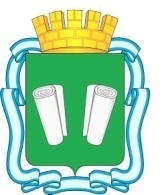 городская Думагородского округа Кинешмашестого созываРЕШЕНИЕот 29.07.2020 № 98/619О внесении изменений в решение городской Думы городского округа Кинешма  от 18.12.2019 № 87/546 «О бюджете городского округа Кинешма на 2020 год и плановый период 2021 и 2022 годов»В соответствии с Бюджетным кодексом Российской Федерации, Федеральным законом от 06.10.2003 № 131–ФЗ «Об общих принципах организации местного самоуправления в Российской Федерации», Уставом муниципального образования «Городской округ Кинешма», городская Дума городского округа Кинешма решила:	1. Внести следующие изменения в решение городской Думы городского округа Кинешма  от 18.12.2019 № 87/546«О бюджете городского округа Кинешма на 2020 год и плановый период 2021 и 2022 годов»:1.1. В пункте 1 решения:в подпункте 1 число «1 808 190,7» заменить числом «1 824 479,2», число «1 831 264,3» заменить числом «1 847 552,8»,в подпункте 2 число «1 225 573,6» заменить числом «1 251 118,8»,число «1 227 099,7» заменить числом «1 252 644,9»,в подпункте 3 число «1 289 399,6» заменить числом «1 314 944,8», число «1 281 296,3» заменить числом «1 306 841,5».1.2. В пункте 9 решения:в абзаце втором число «1 418 942» заменить числом «1 437 068,7»,в абзаце третьем число «820 31,7,0» заменить числом «845 862,2»,в абзаце четвертом число «884 452,6» заменить числом «909 997,8».1.3. В пункте 13 решения:в абзаце первом число «109 536,7» заменить числом «108 441,8».1.4. В пункте 14  решения:в абзаце первом число «388 124,5» заменить числом «386 286,3».1.5. Приложение 1 к решению от 18.12.2019 № 87/546 «О бюджете городского округа Кинешма на 2020 год и плановый период 2021 и 2022 годов» изложить в новой редакции (Приложение 1).1.6. Приложение 2 к решению от 18.12.2019 № 87/546 «О бюджете городского округа Кинешма на 2020 год и плановый период 2021 и 2022 годов»  изложить в новой редакции (Приложение 2).1.7. Приложение 3 к решению от 18.12.2019 № 87/546 «О бюджете городского округа Кинешма на 2020 год и плановый период 2021 и 2022 годов»  изложить в новой редакции (Приложение 3).1.8. Приложение 4 к решению от 18.12.2019 № 87/546 «О бюджете городского округа Кинешма на 2020 год и плановый период 2021 и 2022 годов»  изложить в новой редакции (Приложение 4).1.9. Приложение 5 к решению от 18.12.2019 № 87/546 «О бюджете городского округа Кинешма на 2020 год и плановый период 2021 и 2022 годов»  изложить в новой редакции (Приложение 5).1.10. Приложение 6 к решению от 18.12.2019 № 87/546 «О бюджете городского округа Кинешма на 2020 год и плановый период 2021 и 2022 годов»  изложить в новой редакции (Приложение 6).1.11. Приложение 7 к решению от 18.12.2019 № 87/546 «О бюджете городского округа Кинешма на 2020 год и плановый период 2021 и 2022 годов»  изложить в новой редакции (Приложение 7).2. Опубликовать настоящее решение в «Вестнике органов местного самоуправления городского округа Кинешма».3. Настоящее решение вступает в силу после его официального опубликования.4. Контроль за исполнением настоящего решения возложить на постоянную комиссию по бюджету, экономике, финансовой и налоговой политике городской Думы городского округа Кинешма (Ю.А. Смирнов), на исполняющего обязанности главы городского округа Кинешма (В.Г.Ступин).Исполняющий обязанности главыгородского округа Кинешма______________________В.Г.СтупинПредседатель городской Думы     городского округа Кинешма_____________М. А. БатинПриложение 1
к решению городской Думы 
городского округа Кинешма "О внесении изменений в решение
 городской Думы городского округа Кинешма  от 18.12.2019 № 87/546 
«О бюджете городского округа Кинешма на 2020 год
 и плановый период 2020 и 2021 годов»
от 29.07.2020 № 98/619   Приложение 1
к решению городской Думы 
городского округа Кинешма "О внесении изменений в решение
 городской Думы городского округа Кинешма  от 18.12.2019 № 87/546 
«О бюджете городского округа Кинешма на 2020 год
 и плановый период 2020 и 2021 годов»
от 29.07.2020 № 98/619   Приложение 1
к решению городской Думы 
городского округа Кинешма "О внесении изменений в решение
 городской Думы городского округа Кинешма  от 18.12.2019 № 87/546 
«О бюджете городского округа Кинешма на 2020 год
 и плановый период 2020 и 2021 годов»
от 29.07.2020 № 98/619   Приложение 1
к решению городской Думы 
городского округа Кинешма "О внесении изменений в решение
 городской Думы городского округа Кинешма  от 18.12.2019 № 87/546 
«О бюджете городского округа Кинешма на 2020 год
 и плановый период 2020 и 2021 годов»
от 29.07.2020 № 98/619   Приложение 1
к решению городской Думы 
городского округа Кинешма "О внесении изменений в решение
 городской Думы городского округа Кинешма  от 18.12.2019 № 87/546 
«О бюджете городского округа Кинешма на 2020 год
 и плановый период 2020 и 2021 годов»
от 29.07.2020 № 98/619   Приложение 1
к решению  городской Думы городского округа Кинешма
  от 18.12.2019 № 87/546 «О бюджете городского округа Кинешма
 на 2020 год  и плановый период 2020 и 2021 годов»Приложение 1
к решению  городской Думы городского округа Кинешма
  от 18.12.2019 № 87/546 «О бюджете городского округа Кинешма
 на 2020 год  и плановый период 2020 и 2021 годов»Приложение 1
к решению  городской Думы городского округа Кинешма
  от 18.12.2019 № 87/546 «О бюджете городского округа Кинешма
 на 2020 год  и плановый период 2020 и 2021 годов»Приложение 1
к решению  городской Думы городского округа Кинешма
  от 18.12.2019 № 87/546 «О бюджете городского округа Кинешма
 на 2020 год  и плановый период 2020 и 2021 годов»Приложение 1
к решению  городской Думы городского округа Кинешма
  от 18.12.2019 № 87/546 «О бюджете городского округа Кинешма
 на 2020 год  и плановый период 2020 и 2021 годов»Показатели  доходов бюджета городского округа Кинешма 
по кодам бюджетной классификации доходов на 2020 год
 и плановый период 2021 и 2022 годовПоказатели  доходов бюджета городского округа Кинешма 
по кодам бюджетной классификации доходов на 2020 год
 и плановый период 2021 и 2022 годовПоказатели  доходов бюджета городского округа Кинешма 
по кодам бюджетной классификации доходов на 2020 год
 и плановый период 2021 и 2022 годовПоказатели  доходов бюджета городского округа Кинешма 
по кодам бюджетной классификации доходов на 2020 год
 и плановый период 2021 и 2022 годовПоказатели  доходов бюджета городского округа Кинешма 
по кодам бюджетной классификации доходов на 2020 год
 и плановый период 2021 и 2022 годов(тыс.руб.)(тыс.руб.)(тыс.руб.)(тыс.руб.)(тыс.руб.)Код бюджетной классификации Российской ФедерацииНаименование доходовСуммаСуммаСуммаКод бюджетной классификации Российской ФедерацииНаименование доходов2020 год2021 год2022 год 1 00 00000 00 0000 000НАЛОГОВЫЕ И НЕНАЛОГОВЫЕ ДОХОДЫ386 286,30405 256,60404 947,00 1 01 00000 00 0000 000НАЛОГИ НА ПРИБЫЛЬ, ДОХОДЫ161 950,00174 009,60180 400,00 1 01 02000 01 0000 110Налог на доходы физических лиц161 950,00174 009,60180 400,00 1 01 02010 01 0000 110Налог на доходы физических лиц с доходов, источником которых является налоговый агент, за исключением доходов, в отношении которых исчисление и уплата налога осуществляются в соответствии со статьями 227, 227.1 и 228 Налогового кодекса Российской Федерации159 500,00     170 500,00        176 900,00    1 01 02020 01 0000 110Налог на доходы физических лиц с доходов, полученных от осуществления деятельности физическими лицами, зарегистрированными в качестве индивидуальных предпринимателей, нотариусов, занимающихся частной практикой, адвокатов, учредивших адвокатские кабинеты, и других лиц, занимающих частной практикой в соответствии со статьей 227 Налогового кодекса Российской Федерации1 250,00         1 709,60             1 500,00   1 01 02030 01 0000 110Налог на доходы физических лиц с доходов, полученных физическими лицами в соответствии со статьей 228 Налогового Кодекса Российской Федерации750,00        1 300,00         1 400,00   1 01 02040 01 0000 110Налог на доходы физических лиц в виде фиксированных авансовых платежей с доходов, полученных физическими лицами, являющимися иностранными гражданами, осуществляющими трудовую деятельность по найму на основании патента в соответствии со статьей 2271 Налогового кодекса Российской Федерации450,00                 500,00                    600,00   1 03 00000 00 0000 000НАЛОГИ НА ТОВАРЫ (РАБОТЫ, УСЛУГИ), РЕАЛИЗУЕМЫЕ НА ТЕРРИТОРИИ РОССИЙСКОЙ ФЕДЕРАЦИИ8 036,5012 666,0012 666,001 03 02000 01 0000 110Акцизы по подакцизным товарам (продукции), производимым на территории Российской Федерации8 036,50  12 666,00     12 666,00    1 03 02231 01 0000 110Доходы от уплаты акцизов на дизельное топливо, подлежащие распределению между бюджетами субъектов Российской Федерации и местными бюджетами с учетом установленных дифференцированных нормативов отчислений в местные бюджеты (по нормативам, установленным Федеральным законом о федеральном бюджете в целях формирования дорожных фондов субъектов Российской Федерации)3 682,604 580,804 580,80 1 03 02241 01 0000 110Доходы от уплаты акцизов на моторные масла для дизельных и (или) карбюраторных (инжекторных) двигателей, подлежащие распределению между бюджетами субъектов Российской Федерации и местными бюджетами с учетом установленных дифференцированных нормативов отчислений в местные бюджеты (по нормативам, установленным Федеральным законом о федеральном бюджете в целях формирования дорожных фондов субъектов Российской Федерации)19,0029,3029,301 03 02251 01 0000 110Доходы от уплаты акцизов на автомобильный бензин, подлежащие распределению между бюджетами субъектов Российской Федерации и местными бюджетами с учетом установленных дифференцированных нормативов отчислений в местные бюджеты (по нормативам, установленным Федеральным законом о федеральном бюджете в целях формирования дорожных фондов субъектов Российской Федерации)4 810,208 885,408 885,401 03 02261 01 0000 110Доходы от уплаты акцизов на прямогонный бензин, подлежащие распределению между бюджетами субъектов Российской Федерации и местными бюджетами с учетом установленных дифференцированных нормативов отчислений в местные бюджеты (по нормативам, установленным Федеральным законом о федеральном бюджете в целях формирования дорожных фондов субъектов Российской Федерации)-475,30-829,50-829,50 1 05 00000 00 0000 000НАЛОГИ НА СОВОКУПНЫЙ ДОХОД42 025,0031 252,0024 054,00 1 05 02000 00 0000 110Единый налог на вмененный доход для отдельных видов деятельности31 000,00     8 200,00   0,00 1 05 02010 02 0000 110Единый налог на вмененный доход для отдельных видов деятельности31 000,00     8 200,00   0,00 1 05 03000 00 0000 110Единый сельскохозяйственный налог25,00                   52,00                      54,00    1 05 03010 01 0000 110Единый сельскохозяйственный налог25,00                   52,00                      54,00   1 05 04000 02 0000 110Налог, взимаемый в связи с применением патентной системы налогообложения11 000,00   23 000,00        24 000,00   1 05 04010 02 0000 110Налог, взимаемый в связи с применением патентной системы налогообложения, зачисляемый в бюджеты городских округов11 000,00  23 000,00      24 000,00    1 06 00000 00 0000 000НАЛОГИ НА ИМУЩЕСТВО95 600,0095 150,0095 100,00 1 06 01000 00 0000 110Налог на имущество физических лиц14 600,0014 550,0014 500,00 1 06 01020 04 0000 110Налог на имущество физических лиц, взимаемый по ставкам, применяемым к объектам налогообложения, расположенным в границах городских округов14 600,00   14 550,00       14 500,00    1 06 06000 00 0000 110Земельный налог81 000,0080 600,0080 600,00 1 06 06032 04 0000 110Земельный налог с организаций, обладающих земельным участком, расположенным в границах городских округов63 500,00     63 600,00       63 600,00    1 06 06042 04 0000 110Земельный налог с физических лиц, обладающих земельным участком, расположенным в границах городских округов17 500,00     17 000,00          17 000,00    1 08 00000 00 0000 000ГОСУДАРСТВЕННАЯ ПОШЛИНА7 560,008 890,008 740,00 1 08 03000 01 0000 110Государственная пошлина по делам, рассматриваемым в судах общей юрисдикции, мировыми судьями7 460,008 850,008 700,00 1 08 03010 01 0000 110Государственная пошлина по делам, рассматриваемым в судах общей юрисдикции, мировыми судьями (за исключением Верховного Суда Российской Федерации)7 460,00     8 850,00      8 700,00    1 08 07000 01 0000 110Государственная пошлина за государственную регистрацию, а также за совершение прочих юридически значимых действий100,0040,0040,00 1 08 07150 01 0000 110Государственная пошлина за выдачу разрешения на установку рекламной конструкции100,0040,0040,00 1 11 00000 00 0000 000ДОХОДЫ ОТ ИСПОЛЬЗОВАНИЯ ИМУЩЕСТВА, НАХОДЯЩЕГОСЯ В ГОСУДАРСТВЕННОЙ И МУНИЦИПАЛЬНОЙ СОБСТВЕННОСТИ34 691,1032 658,6031 102,60 1 11 05000 00 0000 120Доходы, получаемые в виде арендной либо иной платы за передачу в возмездное пользование государственного и муниципального имущества (за исключением имущества бюджетных и автономных учреждений, а также имущества государственных и муниципальных унитарных предприятий, в том числе казенных)25 477,0023 350,0021 800,001 11 05010 00 0000 120Доходы, получаемые в виде арендной платы за земельные участки, государственная собственность на которые не разграничена, а также средства от продажи права на заключение договоров аренды указанных земельных участков24 000,0022 350,0020 800,00 1 11 05012 04 0000 120Доходы, получаемые в виде арендной платы за земельные участки, государственная собственность на которые не разграничена и которые расположены в границах городских округов, а также средства от продажи права на заключение договоров аренды указанных земельных участков24 000,00  22 350,00      20 800,00   1 11 05030 00 0000 120Доходы от сдачи в аренду имущества, находящегося в оперативном управлении органов государственной власти, органов местного самоуправления, государственных внебюджетных фондов и созданных ими учреждений (за исключением имущества бюджетных и автономных учреждений)1 477,001 000,001 000,00 1 11 05034 04 0000 120Доходы от сдачи в аренду имущества, находящегося в оперативном управлении органов управления городских округов и созданных ими учреждений (за исключением имущества муниципальных бюджетных и автономных учреждений)1 477,00   1 000,00       1 000,00   1 11 05300 00 0000 120Плата по соглашениям об установлении сервитута в отношении земельных участков, находящихся в государственной или муниципальной собственности48,500,00 0,00 1 11 05324 04 0000 120Плата по соглашениям об установлении сервитута, заключенным органами местного самоуправления городских округов, государственными или муниципальными предприятиями либо государственными или муниципальными учреждениями в отношении земельных участков, находящихся в собственности городских округов48,500,00 0,00  1 11 07000 00 0000 120Платежи от государственных и муниципальных унитарных предприятий3 036,003 179,003 173,001 11 07010 00 0000 120Доходы от перечисления части прибыли государственных и муниципальных унитарных предприятий, остающейся после уплаты налогов и обязательных платежей3 036,003 179,003 173,00 1 11 07014 04 0000 120Доходы от перечисления части прибыли, остающейся после уплаты налогов и иных обязательных платежей муниципальных унитарных предприятий, созданных городскими округами5 777,003 179,003 173,00 1 11 09000 00 0000 120Прочие доходы от использования имущества и прав, находящихся в государственной и муниципальной собственности (за исключением имущества бюджетных и автономных учреждений, а также имущества государственных и муниципальных унитарных предприятий, в том числе казенных)6 129,606 129,606 129,60 1 11 09044 04 0000 120Прочие поступления от использования имущества, находящегося в собственности городских округов (за исключением имущества муниципальных бюджетных и автономных учреждений, а также имущества муниципальных унитарных предприятий, в том числе казенных)6 129,606 129,606 129,60 1 12 00000 00 0000 000ПЛАТЕЖИ ПРИ ПОЛЬЗОВАНИИ ПРИРОДНЫМИ РЕСУРСАМИ408,10424,50441,50 1 12 01000 01 0000 120Плата за негативное воздействие на окружающую среду408,10424,50441,501 12 01010 01 0000 120Плата  за   выбросы   загрязняющих   веществ   в   атмосферный воздух стационарными объектами140,60                 146,20                    152,10   1 12 01030 01 0000 120Плата за сбросы загрязняющих  веществ  в  водные объекты177,90                 278,30                    289,40    1 12 01041 01 0000 120Плата за размещение отходов производства (федеральные государственные органы, Банк России, органы управления государственными внебюджетными фондами Российской Федерации)7,400,000,00 1 12 01042 01 0000 120Плата за размещение твердых коммунальных отходов82,200,000,00 1 13 00000 00 0000 000ДОХОДЫ ОТ ОКАЗАНИЯ ПЛАТНЫХ УСЛУГ (РАБОТ) И КОМПЕНСАЦИИ ЗАТРАТ ГОСУДАРСТВА2 222,40  2 289,00     2 380,60    1 13 01000 00 0000 000Доходы от оказания платных услуг (работ)2 201,002 289,002 380,60 1 13 01994 04 0000 130Прочие доходы от оказания платных услуг (работ) получателями средств бюджетов городских округов2 201,002 289,002 380,70 1 13 02994 04 0000 130Прочие доходы от компенсации затрат бюджетов городских округов21,400,000,00 1 14 00000 00 0000 000ДОХОДЫ ОТ ПРОДАЖИ МАТЕРИАЛЬНЫХ И НЕМАТЕРИАЛЬНЫХ АКТИВОВ27 888,1042 778,7044 820,90 1 14 02000 00 0000 410Доходы от реализации имущества, находящегося в государственной и муниципальной собственности (за исключением имущества бюджетных и автономных учреждений, а также имущества государственных и муниципальных унитарных предприятий, в том числе казенных)6 900,0023 778,7025 820,90 1 14 02043 04 0000 410Доходы от реализации иного имущества, находящегося в собственности городских округов (за исключением имущества муниципальных бюджетных и автономных учреждений, а также имущества муниципальных унитарных предприятий, в том числе казенных), в части реализации основных  средств по указанному имуществу6 900,0023 778,70 25 820,90  1 14 06000 00 0000 430Доходы от продажи земельных участков, находящихся в государственной и муниципальной собственности20 988,1019 000,0019 000,00 1 14 06012 04 0000 430Доходы от продажи земельных участков, государственная собственность на которые не разграничена и которые расположены в границах городских округов20 988,10 19 000,00      19 000,00    1 16 00000 00 0000 000ШТРАФЫ, САНКЦИИ, ВОЗМЕЩЕНИЕ УЩЕРБА1 412,30639,00639,001 16 01053 01 0000 140Административные штрафы, установленные Главой 5 Кодекса Российской Федерации об административных правонарушениях, за административные правонарушения, посягающие на права граждан, налагаемые мировыми судьями, комиссиями по делам несовершеннолетних и защите их прав2,00                     2,00                        2,00    1 16 01063 01 0000 140Административные штрафы, установленные Главой 6 Кодекса Российской Федерации об административных правонарушениях, за административные правонарушения, посягающие на здоровье, санитарно-эпидемиологическое благополучие населения и общественную нравственность, налагаемые мировыми судьями, комиссиями по делам несовершеннолетних и защите их прав23,00                   18,00                      18,00   1 16 01073 01 0000 140Административные штрафы, установленные Главой 7 Кодекса Российской Федерации об административных правонарушениях, за административные правонарушения в области охраны собственности, налагаемые мировыми судьями, комиссиями по делам несовершеннолетних и защите их прав4,003,003,001 16 01074 01 0000 140Административные штрафы, установленные Главой 7 Кодекса Российской Федерации об административных правонарушениях, за административные правонарушения в области охраны собственности, выявленные должностными лицами органов муниципального контроля0,300,000,001 16 01123 01 0000 140Административные штрафы, установленные Главой 12 Кодекса Российской Федерации об административных правонарушениях, за административные правонарушения в области дорожного движения, налагаемые мировыми судьями, комиссиями по делам несовершеннолетних и защите их прав15,0015,0015,001 16 01143 01 0000 140Административные штрафы, установленные Главой 14 Кодекса Российской Федерации об административных правонарушениях, за административные правонарушения в области предпринимательской деятельности и деятельности саморегулируемых организаций, налагаемые мировыми судьями, комиссиями по делам несовершеннолетних и защите их прав0,200,000,001 16 01153 01 0000 140Административные штрафы, установленные Главой 15 Кодекса Российской Федерации об административных правонарушениях, за административные правонарушения в области финансов, налогов и сборов, страхования, рынка ценных бумаг (за исключением штрафов, указанных в пункте 6 статьи 46 Бюджетного кодекса Российской Федерации), налагаемые мировыми судьями, комиссиями по делам несовершеннолетних и защите их прав0,500,000,001 16 01194 01 0000 140Административные штрафы, установленные Главой 19 Кодекса Российской Федерации об административных правонарушениях, за административные правонарушения против порядка управления, выявленные должностными лицами органов муниципального контроля6,000,000,001 16 01203 01 0000 140Административные штрафы, установленные Главой 20 Кодекса Российской Федерации об административных правонарушениях, за административные правонарушения, посягающие на общественный порядок и общественную безопасность, налагаемые мировыми судьями, комиссиями по делам несовершеннолетних и защите их прав36,4035,0035,001 16 02020 02 0000 140Административные штрафы, установленные законами субъектов Российской Федерации об административных правонарушениях, за нарушение муниципальных правовых актов418,00                 230,00                    230,00   1 16 10123 01 0041 140Доходы от денежных взысканий (штрафов), поступающие в счет погашения задолженности, образовавшейся до 1 января 2020 года, подлежащие зачислению в бюджет муниципального образования по нормативам, действовавшим в 2019 году (доходы бюджетов городских округов за исключением доходов, направляемых на формирование муниципального дорожного фонда, а также иных платежей в случае принятия решения финансовым органом муниципального образования о раздельном учете задолженности)876,90336,00 336,00 1 16 10129 01 0000 140Доходы от денежных взысканий (штрафов), поступающие в счет погашения задолженности, образовавшейся до 1 января 2020 года, подлежащие зачислению в федеральный бюджет и бюджет муниципального образования по нормативам, действующим до 1 января 2020 года30,000,00 0,00  1 17 00000 00 0000 000ПРОЧИЕ НЕНАЛОГОВЫЕ ДОХОДЫ4 492,804 499,204 602,40 1 17 05000 00 0000 180Прочие неналоговые доходы4 492,804 499,204 602,40 1 17 05040 04 0002 180Плата по договорам на установку и эксплуатацию рекламной конструкции для учета прочих неналоговых доходов бюджетов городских округов936,90                 936,90                    936,90    1 17 05040 04 0003 180Взносы от погашения ипотечных кредитов для учета прочих неналоговых доходов бюджетов городских округов112,00                   98,00                      80,00    1 17 05040 04 0004 180Прочие неналоговые доходы бюджетов городских округов112,900,00 0,00  1 17 05040 04 0006 180Плата по договорам на размещение нестационарного объекта для осуществления торговли и оказания услуг на территории городского округа Кинешма для учета прочих неналоговых доходов бюджетов городских округов3 331,00   3 464,30    3 585,50    2 00 00000 00 0000 000БЕЗВОЗМЕЗДНЫЕ ПОСТУПЛЕНИЯ1 438 192,90845 862,20909 997,80 2 02 00000 00 0000 000Безвозмездные поступления от других бюджетов бюджетной системы Российской Федерации1 437 068,70845 862,20909 997,80 2 02 10000 00 0000 150Дотации бюджетам субъектов Российской Федерации и муниципальных образований359 789,90215 878,90225 508,30 2 02 15001 04 0000 150Дотации бюджетам городских округов на выравнивание бюджетной обеспеченности294 332,70 215 878,90     225 508,30   2 02 15002 04 0000 150Дотации бюджетам городских округов на поддержку мер по обеспечению сбалансированности бюджетов65 457,200,00 0,00  2 02 20000 00 0000 150Субсидии бюджетам бюджетной системы Российской Федерации (межбюджетные субсидии)508 649,80 122 509,60     176 900,30   2 02 20077 04 0000 150Субсидии бюджетам городских округов на софинансирование капитальных вложений в объекты муниципальной собственности0,000,00 0,00 2 02 20216 04 0000 150Субсидии бюджетам городских округов на осуществление дорожной деятельности в отношении автомобильных дорог общего пользования, а также капитального ремонта и ремонта дворовых территорий многоквартирных домов, проездов к дворовым территориям многоквартирных домов населенных пунктов17 665,9016 975,40 18 011,20 2 02 20299 04 0000 150Субсидии бюджетам городских округов на обеспечение мероприятий по переселению граждан из аварийного жилищного фонда, в том числе переселению граждан из аварийного жилищного фонда с учетом необходимости развития малоэтажного жилищного строительства, за счет средств, поступивших от государственной корпорации - Фонда содействия реформированию жилищно-коммунального хозяйства4 830,100,00 147 618,50 2 02 20302 04 0000 150Субсидии бюджетам городских округов на обеспечение мероприятий по переселению граждан из аварийного жилищного фонда, в том числе переселению граждан из аварийного жилищного фонда с учетом необходимости развития малоэтажного жилищного строительства, за счет средств бюджетов48,800,00 1 491,10 2 02 25210 04 0000 150Субсидии бюджетам городских округов на внедрение целевой модели цифровой образовательной среды в общеобразовательных организациях и профессиональных образовательных организациях18 073,4011 272,70 0,00 2 02 25228 04 0000 150Субсидии бюджетам городских округов на оснащение объектов спортивной инфраструктуры спортивно-технологическим оборудованием25 252,500,00 0,00  2 02 25495 04 0000 150Субсидии бюджетам городских округов на реализацию федеральной целевой программы "Развитие физической культуры и спорта в Российской Федерации на 2016-2020 годы"100 114,100,00 0,00  2 02 25497 04 0000 150Субсидии бюджетам городских округов на реализацию мероприятий по обеспечению жильем молодых семей13 852,500,00 0,00 2 02 25519 04 0000 150Субсидия бюджетам городских округов на поддержку отрасли культуры (субсидии бюджетам муниципальных образований на комплектование книжных фондов библиотек муниципальных образований)0,000,00 0,00 2 02 25555 04 0000 151Субсидии бюджетам городских округов на поддержку
государственных программ субъектов Российской Федерации и муниципальных программ формирования современной городской среды50 000,000,00 0,00 2 02 27384 04 0000 150Субсидии бюджетам городских округов на софинансирование капитальных вложений в объекты государственной (муниципальной) собственности в рамках строительства (реконструкции) объектов обеспечивающей инфраструктуры с длительным сроком окупаемости, входящих в состав инвестиционных проектов по созданию в субъектах Российской Федерации туристских кластеров93 309,3084 024,10 0,00  2 02 29999 04 0000 150Прочие субсидии бюджетам городских округов185 503,20  10 237,40         9 779,50    2 02 30000 00 0000 150Субвенции бюджетам субъектов Российской Федерации и муниципальных образований477 161,80481 928,50482 044,00 2 02 30024 04 0000 150Субвенции бюджетам городских округов на выполнение передаваемых полномочий субъектов Российской Федерации8 859,108 571,908 571,902 02 35082 04 0000 150Субвенции бюджетам городских округов на предоставление жилых помещений детям-сиротам и детям, оставшимся без попечения родителей, лицам из их числа по договорам найма специализированных жилых помещений2 146,902 146,90 2 146,90 2 02 35120 04 0000 150Субвенции бюджетам городских округов на осуществление полномочий по составлению (изменению) списков кандидатов в присяжные заседатели федеральных судов общей юрисдикции в Российской Федерации18,2019,50 135,00 2 02 39999 04 0000 150Прочие субвенции бюджетам городских округов466 137,60471 190,20471 190,202 02 40000 00 0000 150Иные межбюджетные трансферты91 467,2025 545,2025 545,202 02 45303 04 0000 150Межбюджетные трансферты бюджетам городских округов на ежемесячное денежное вознаграждение за классное руководство педагогическим работникам государственных и муниципальных общеобразовательных организаций8 515,1025 545,2025 545,202 02 45424 04 0000 150Межбюджетные трансферты, передаваемые бюджетам городских округов на создание комфортной городской среды в малых городах и исторических поселениях - победителях Всероссийского конкурса лучших проектов создания комфортной городской среды81 200,000,000,002 02 45453 04 0000 150Межбюджетные трансферты, передаваемые бюджетам городских округов на создание виртуальных концертных залов1 000,000,000,002 02 49999 04 0000 150Прочие межбюджетные трансферты, передаваемые бюджетам городских округов752,100,000,002 04 00000 00 0000 000 БЕЗВОЗМЕЗДНЫЕ   ПОСТУПЛЕНИЯ   ОТ
 НЕГОСУДАРСТВЕННЫХ ОРГАНИЗАЦИЙ599,900,000,002 04 04010 04 0000 150 Предоставление  негосударственными организациями
 грантов для получателей  средств
 бюджетов городских округов599,900,000,002 07 00000 00 0000 000ПРОЧИЕ БЕЗВОЗМЕЗДНЫЕ ПОСТУПЛЕНИЯ1 003,000,000,002 07 04050 04 0000 150Прочие безвозмездные поступления в бюджеты городских округов1 003,000,000,002 08 00000 00 0000 000ПЕРЕЧИСЛЕНИЯ ДЛЯ ОСУЩЕСТВЛЕНИЯ ВОЗВРАТА (ЗАЧЕТА) ИЗЛИШНЕ УПЛАЧЕННЫХ ИЛИ ИЗЛИШНЕ ВЗЫСКАННЫХ СУММ НАЛОГОВ, СБОРОВ И ИНЫХ ПЛАТЕЖЕЙ, А ТАКЖЕ СУММ ПРОЦЕНТОВ ЗА НЕСВОЕВРЕМЕННОЕ ОСУЩЕСТВЛЕНИЕ ТАКОГО ВОЗВРАТА И ПРОЦЕНТОВ, НАЧИСЛЕННЫХ НА ИЗЛИШНЕ ВЗЫСКАННЫЕ СУММЫ0,000,000,002 08 04000 04 0000 150Перечисления из бюджетов городских округов (в бюджеты городских округов) для осуществления возврата (зачета) излишне уплаченных или излишне взысканных сумм налогов, сборов и иных платежей, а также сумм процентов за несвоевременное осуществление такого возврата и процентов, начисленных на излишне взысканные суммы0,000,000,002 19 00000 00 0000 000ВОЗВРАТ ОСТАТКОВ СУБСИДИЙ, СУБВЕНЦИЙ И ИНЫХ МЕЖБЮДЖЕТНЫХ ТРАНСФЕРТОВ, ИМЕЮЩИХ ЦЕЛЕВОЕ НАЗНАЧЕНИЕ, ПРОШЛЫХ ЛЕТ-478,700,000,002 19 25555 04 0000 150Возврат остатков субсидий на поддержку государственных программ субъектов Российской Федерации и муниципальных программ формирования современной городской среды из бюджетов городских округов-442,500,000,002 19 60010 04 0000 150Возврат прочих остатков субсидий, субвенций и иных межбюджетных трансфертов, имеющих целевое назначение, прошлых лет из бюджетов городских округов-36,200,000,00В С Е Г О:1 824 479,20   1 251 118,80      1 314 944,80   Приложение 2
к решению городской Думы 
городского округа Кинешма "О внесении изменений в решение
 городской Думы городского округа Кинешма  от 18.12.2019 № 87/546 
«О бюджете городского округа Кинешма на 2020 год
 и плановый период 2020 и 2021 годов»
от 29.07.2020 № 98/619  Приложение 2
к решению городской Думы 
городского округа Кинешма "О внесении изменений в решение
 городской Думы городского округа Кинешма  от 18.12.2019 № 87/546 
«О бюджете городского округа Кинешма на 2020 год
 и плановый период 2020 и 2021 годов»
от 29.07.2020 № 98/619  Приложение 2
к решению городской Думы 
городского округа Кинешма "О внесении изменений в решение
 городской Думы городского округа Кинешма  от 18.12.2019 № 87/546 
«О бюджете городского округа Кинешма на 2020 год
 и плановый период 2020 и 2021 годов»
от 29.07.2020 № 98/619  Приложение 2
к решению городской Думы 
городского округа Кинешма "О внесении изменений в решение
 городской Думы городского округа Кинешма  от 18.12.2019 № 87/546 
«О бюджете городского округа Кинешма на 2020 год
 и плановый период 2020 и 2021 годов»
от 29.07.2020 № 98/619  Приложение 2
к решению городской Думы 
городского округа Кинешма "О внесении изменений в решение
 городской Думы городского округа Кинешма  от 18.12.2019 № 87/546 
«О бюджете городского округа Кинешма на 2020 год
 и плановый период 2020 и 2021 годов»
от 29.07.2020 № 98/619  Приложение 2
к решению  городской Думы городского округа Кинешма
  от 18.12.2019 № 87/546 «О бюджете городского округа Кинешма
 на 2020 год  и плановый период 2020 и 2021 годов»Приложение 2
к решению  городской Думы городского округа Кинешма
  от 18.12.2019 № 87/546 «О бюджете городского округа Кинешма
 на 2020 год  и плановый период 2020 и 2021 годов»Приложение 2
к решению  городской Думы городского округа Кинешма
  от 18.12.2019 № 87/546 «О бюджете городского округа Кинешма
 на 2020 год  и плановый период 2020 и 2021 годов»Приложение 2
к решению  городской Думы городского округа Кинешма
  от 18.12.2019 № 87/546 «О бюджете городского округа Кинешма
 на 2020 год  и плановый период 2020 и 2021 годов»Приложение 2
к решению  городской Думы городского округа Кинешма
  от 18.12.2019 № 87/546 «О бюджете городского округа Кинешма
 на 2020 год  и плановый период 2020 и 2021 годов»Перечень главных администраторов доходов бюджета городского округа Кинешма
 с указанием объема закрепленных за ними доходов  бюджета городского округа Кинешма
в разрезе кодов классификации доходов бюджета на 2020 год
 и плановый период 2021 и 2022 годовПеречень главных администраторов доходов бюджета городского округа Кинешма
 с указанием объема закрепленных за ними доходов  бюджета городского округа Кинешма
в разрезе кодов классификации доходов бюджета на 2020 год
 и плановый период 2021 и 2022 годовПеречень главных администраторов доходов бюджета городского округа Кинешма
 с указанием объема закрепленных за ними доходов  бюджета городского округа Кинешма
в разрезе кодов классификации доходов бюджета на 2020 год
 и плановый период 2021 и 2022 годовПеречень главных администраторов доходов бюджета городского округа Кинешма
 с указанием объема закрепленных за ними доходов  бюджета городского округа Кинешма
в разрезе кодов классификации доходов бюджета на 2020 год
 и плановый период 2021 и 2022 годовПеречень главных администраторов доходов бюджета городского округа Кинешма
 с указанием объема закрепленных за ними доходов  бюджета городского округа Кинешма
в разрезе кодов классификации доходов бюджета на 2020 год
 и плановый период 2021 и 2022 годов(тыс. руб.)(тыс. руб.)(тыс. руб.)(тыс. руб.)(тыс. руб.)Наименование доходовКод бюджетной классификации Российской ФедерацииСумма Сумма Сумма Наименование доходовКод бюджетной классификации Российской ФедерацииСумма Сумма Сумма Наименование доходовКод бюджетной классификации Российской Федерациина 2020 годна 2021 годна 2022 годДепартамент социальной защиты населения Ивановской области02373,0073,0073,00Административные штрафы, установленные Главой 5 Кодекса Российской Федерации об административных правонарушениях, за административные правонарушения, посягающие на права граждан, налагаемые мировыми судьями, комиссиями по делам несовершеннолетних и защите их прав1 16 01053 01 0000 1402,002,002,00Административные штрафы, установленные Главой 6 Кодекса Российской Федерации об административных правонарушениях, за административные правонарушения, посягающие на здоровье, санитарно-эпидемиологическое благополучие населения и общественную нравственность, налагаемые мировыми судьями, комиссиями по делам несовершеннолетних и защите их прав 1 16 01063 01 0000 14018,0018,0018,00Административные штрафы, установленные Главой 7 Кодекса Российской Федерации об административных правонарушениях, за административные правонарушения в области охраны собственности, налагаемые мировыми судьями, комиссиями по делам несовершеннолетних и защите их прав1 16 01073 01 0000 1403,003,003,00Административные штрафы, установленные Главой 12 Кодекса Российской Федерации об административных правонарушениях, за административные правонарушения в области дорожного движения, налагаемые мировыми судьями, комиссиями по делам несовершеннолетних и защите их прав1 16 01123 01 0000 14015,0015,0015,00Административные штрафы, установленные Главой 20 Кодекса Российской Федерации об административных правонарушениях, за административные правонарушения, посягающие на общественный порядок и общественную безопасность, налагаемые мировыми судьями, комиссиями по делам несовершеннолетних и защите их прав1 16 01203 01 0000 14035,0035,0035,00КОМИТЕТ ИВАНОВСКОЙ ОБЛАСТИ ПО ОБЕСПЕЧЕНИЮ ДЕЯТЕЛЬНОСТИ МИРОВЫХ СУДЕЙ И ГРАЖДАНСКОЙ ЗАЩИТЫ НАСЕЛЕНИЯ0428,100,000,00        Административные штрафы, установленные Главой 6 Кодекса Российской Федерации об административных правонарушениях, за административные правонарушения, посягающие на здоровье, санитарно-эпидемиологическое благополучие населения и общественную нравственность, налагаемые мировыми судьями, комиссиями по делам несовершеннолетних и защите их прав1 16 01063 01 0000 1405,000,000,00        Административные штрафы, установленные Главой 7 Кодекса Российской Федерации об административных правонарушениях, за административные правонарушения в области охраны собственности, налагаемые мировыми судьями, комиссиями по делам несовершеннолетних и защите их прав1 16 01073 01 0000 1401,000,000,00        Административные штрафы, установленные Главой 14 Кодекса Российской Федерации об административных правонарушениях, за административные правонарушения в области предпринимательской деятельности и деятельности саморегулируемых организаций, налагаемые мировыми судьями, комиссиями по делам несовершеннолетних и защите их прав1 16 01143 01 0000 1400,200,000,00        Административные штрафы, установленные Главой 15 Кодекса Российской Федерации об административных правонарушениях, за административные правонарушения в области финансов, налогов и сборов, страхования, рынка ценных бумаг (за исключением штрафов, указанных в пункте 6 статьи 46 Бюджетного кодекса Российской Федерации), налагаемые мировыми судьями, комиссиями по делам несовершеннолетних и защите их прав1 16 01153 01 0000 1400,500,000,00        Административные штрафы, установленные Главой 20 Кодекса Российской Федерации об административных правонарушениях, за административные правонарушения, посягающие на общественный порядок и общественную безопасность, налагаемые мировыми судьями, комиссиями по делам несовершеннолетних и защите их прав1 16 01203 01 0000 1401,400,000,00Межрегиональное Управление Федеральной службы по надзору в сфере природопользования (Росприроднадзора) по Владимирской и Ивановской области048408,10424,50441,50Плата  за   выбросы   загрязняющих   веществ   в   атмосферный воздух стационарными объектами1 12 01010 01 6000 120140,60               146,20                   152,10   Плата за сбросы загрязняющих  веществ  в  водные объекты1 12 01030 01 6000 120177,90278,30289,40Плата за размещение отходов производства (федеральные государственные органы, Банк России, органы управления государственными внебюджетными фондами Российской Федерации)1 12 01041 01 6000 1207,400,00 0,00 Плата за размещение твердых коммунальных отходов1 12 01042 01 0000 12082,200,00 0,00 Отдел государственного контроля, надзора и охраны водных биологических ресурсов по Ивановской области Московско-Окского территориального управления Федерального агентства по рыболовству 07628,000,000,00Доходы от денежных взысканий (штрафов), поступающие в счет погашения задолженности, образовавшейся до 1 января 2020 года, подлежащие зачислению в бюджет муниципального образования по нормативам, действовавшим в 2019 году (доходы бюджетов городских округов за исключением доходов, направляемых на формирование муниципального дорожного фонда, а также иных платежей в случае принятия решения финансовым органом муниципального образования о раздельном учете задолженности)1 16 10123 01 0041 14028,000,00 0,00 Управление Федерального казначейства по Ивановской области1008 036,5012 666,0012 666,00Доходы от уплаты акцизов на дизельное топливо, подлежащие распределению между бюджетами субъектов Российской Федерации и местными бюджетами с учетом установленных дифференцированных нормативов отчислений в местные бюджеты (по нормативам, установленным Федеральным законом о федеральном бюджете в целях формирования дорожных фондов субъектов Российской Федерации)1 03 02231 01 0000 1103 682,604 580,804 580,80Доходы от уплаты акцизов на моторные масла для дизельных и (или) карбюраторных (инжекторных) двигателей, подлежащие распределению между бюджетами субъектов Российской Федерации и местными бюджетами с учетом установленных дифференцированных нормативов отчислений в местные бюджеты (по нормативам, установленным Федеральным законом о федеральном бюджете в целях формирования дорожных фондов субъектов Российской Федерации)1 03 02241 01 0000 11019,0029,3029,30Доходы от уплаты акцизов на автомобильный бензин, подлежащие распределению между бюджетами субъектов Российской Федерации и местными бюджетами с учетом установленных дифференцированных нормативов отчислений в местные бюджеты (по нормативам, установленным Федеральным законом о федеральном бюджете в целях формирования дорожных фондов субъектов Российской Федерации)1 03 02251 01 0000 1104 810,208 885,408 885,40Доходы от уплаты акцизов на прямогонный бензин, подлежащие распределению между бюджетами субъектов Российской Федерации и местными бюджетами с учетом установленных дифференцированных нормативов отчислений в местные бюджеты (по нормативам, установленным Федеральным законом о федеральном бюджете в целях формирования дорожных фондов субъектов Российской Федерации)1 03 02261 01 0000 110-475,30-829,50-829,50Межрайонная инспекция Федеральной налоговой службы №5 по Ивановской области182307 065,00309 261,60308 254,00Налог на доходы физических лиц с доходов, источником которых является налоговый агент, за исключением доходов, в отношении которых исчисление и уплата налога осуществляются в соответствии со статьями 227, 227.1 и 228 Налогового кодекса Российской Федерации 1 01 02010 01 0000 110159 500,00 170 500,00    176 900,00   Налог на доходы физических лиц с доходов, полученных от осуществления деятельности физическими лицами, зарегистрированными в качестве индивидуальных предпринимателей, нотариусов, занимающихся частной практикой, адвокатов, учредивших адвокатские кабинеты, и других лиц, занимающих частной практикой в соответствии со статьей 227 Налогового кодекса Российской Федерации 1 01 02020 01 0000 1101 250,00    1 709,60         1 500,00   Налог на доходы физических лиц с доходов, полученных физическими лицами в соответствии со статьей 228 Налогового Кодекса Российской Федерации1 01 02030 01 0000 110750,00  1 300,00          1 400,00   Налог на доходы физических лиц в виде фиксированных авансовых платежей с доходов, полученных физическими лицами, являющимися иностранными гражданами, осуществляющими трудовую деятельность по найму на основании патента в соответствии со статьей 227.1 Налогового кодекса Российской Федерации1 01 02040 01 0000 110450,00               500,00                   600,00   Единый налог на вмененный доход для отдельных видов деятельности 1 05 02010 02 0000 11031 000,00     8 200,00   0,00Единый сельскохозяйственный налог 1 05 03010 01 0000 11025,00                 52,00                     54,00   Налог, взимаемый в связи с применением патентной системы налогообложения, зачисляемый в бюджеты городских округов1 05 04010 02 0000 11011 000,00 23 000,00     24 000,00   Налог на имущество физических лиц, взимаемый по ставкам, применяемым к объектам налогообложения, расположенным в границах городских округов 1 06 01020 04 0000 11014 600,00  14 550,00      14 500,00   Земельный налог с организаций, обладающих земельным участком, расположенным в границах городских округов 1 06 06032 04 0000 11063 500,00  63 600,00      63 600,00   Земельный налог с физических лиц, обладающих земельным участком, расположенным в границах городских округов 1 06 06042 04 0000 11017 500,00  17 000,00     17 000,00   Государственная пошлина по делам, рассматриваемым в судах общей юрисдикции, мировыми судьями (за исключением Верховного Суда Российской Федерации) 1 08 03010 01 0000 1107 460,00   8 850,00      8 700,00   Доходы от денежных взысканий (штрафов), поступающие в счет погашения задолженности, образовавшейся до 1 января 2020 года, подлежащие зачислению в федеральный бюджет и бюджет муниципального образования по нормативам, действующим до 1 января 2020 года1 16 10129 01 0000 14030,000,00 0,00 Управление Министерства внутренних дел Российской Федерации по Ивановской области188508,20336,00336,00Доходы от денежных взысканий (штрафов), поступающие в счет погашения задолженности, образовавшейся до 1 января 2020 года, подлежащие зачислению в бюджет муниципального образования по нормативам, действовавшим в 2019 году (доходы бюджетов городских округов за исключением доходов, направляемых на формирование муниципального дорожного фонда, а также иных платежей в случае принятия решения финансовым органом муниципального образования о раздельном учете задолженности)1 16 10123 01 0041 140508,20336,00 336,00 Управление Федеральной службы государственной регистрации, кадастра и картографии по Ивановской области32120,100,000,00Доходы от денежных взысканий (штрафов), поступающие в счет погашения задолженности, образовавшейся до 1 января 2020 года, подлежащие зачислению в бюджет муниципального образования по нормативам, действовавшим в 2019 году (доходы бюджетов городских округов за исключением доходов, направляемых на формирование муниципального дорожного фонда, а также иных платежей в случае принятия решения финансовым органом муниципального образования о раздельном учете задолженности)1 16 10123 01 0041 14020,100,00 0,00 Управление Федеральной службы судебных приставов по Ивановской области3225,000,000,00Доходы от денежных взысканий (штрафов), поступающие в счет погашения задолженности, образовавшейся до 1 января 2020 года, подлежащие зачислению в бюджет муниципального образования по нормативам, действовавшим в 2019 году (доходы бюджетов городских округов за исключением доходов, направляемых на формирование муниципального дорожного фонда, а также иных платежей в случае принятия решения финансовым органом муниципального образования о раздельном учете задолженности)1 16 10123 01 0041 1405,000,00 0,00 Управление Федеральной службы судебных приставов по Ивановской области415138,000,000,00Доходы от денежных взысканий (штрафов), поступающие в счет погашения задолженности, образовавшейся до 1 января 2020 года, подлежащие зачислению в бюджет муниципального образования по нормативам, действовавшим в 2019 году (доходы бюджетов городских округов за исключением доходов, направляемых на формирование муниципального дорожного фонда, а также иных платежей в случае принятия решения финансовым органом муниципального образования о раздельном учете задолженности)1 16 10123 01 0041 140138,000,00 0,00 Комитет по культуре и туризму администрации городского округа Кинешма9510,000,000,00Прочие доходы от компенсации затрат бюджетов городских округов1 13 02994 04 0000 1300,000,00 0,00 Невыясненные поступления, зачисляемые в бюджеты городских округов1 17 01040 04 0000 1800,000,00 0,00 Прочие неналоговые доходы бюджетов городских округов1 17 05040 04 0004 1800,000,000,00Управление образования администрации городского округа Кинешма95347,000,000,00Прочие доходы от компенсации затрат бюджетов городских округов1 13 02994 04 0000 1309,100,00 0,00 Невыясненные поступления, зачисляемые в бюджеты городских округов1 17 01040 04 0000 1800,000,000,00Прочие неналоговые доходы бюджетов городских округов1 17 05040 04 0004 18037,900,000,00Финансовое управление администрации городского округа Кинешма9541 440 514,20848 249,20912 458,40Прочие доходы от оказания платных услуг (работ) получателями средств бюджетов городских округов 1 13 01994 04 0000 1302 201,002 289,002 380,60Прочие доходы от компенсации затрат бюджетов городских округов 1 13 02994 04 0000 1308,300,000,00Доходы от реализации имущества, находящегося в оперативном управлении учреждений, находящихся в ведении органов управления городских округов (за исключением имущества муниципальных бюджетных и автономных учреждений), в части реализации материальных запасов по указанному имуществу1 14 02042 04 0000 4400,000,000,00Прочее возмещение ущерба, причиненного муниципальному имуществу городского округа (за исключением имущества, закрепленного за муниципальными бюджетными (автономными) учреждениями, унитарными предприятиями)1 16 10032 04 0000 1400,000,000,00Административные штрафы, установленные Главой 15 Кодекса Российской Федерации об административных правонарушениях, за административные правонарушения в области финансов, налогов и сборов, страхования, рынка ценных бумаг (за исключением штрафов, указанных в пункте 6 статьи 46 Бюджетного кодекса Российской Федерации), выявленные должностными лицами органов муниципального контроля1 16 01154 01 0000 1400,000,000,00Административные штрафы, установленные Главой 15 Кодекса Российской Федерации об административных правонарушениях, за административные правонарушения в области финансов, связанные с нецелевым использованием бюджетных средств, невозвратом либо несвоевременным возвратом бюджетного кредита, неперечислением либо несвоевременным перечислением платы за пользование бюджетным кредитом, нарушением условий предоставления бюджетного кредита, нарушением порядка и (или) условий предоставления (расходования) межбюджетных трансфертов, нарушением условий предоставления бюджетных инвестиций, субсидий юридическим лицам, индивидуальным предпринимателям и физическим лицам, подлежащие зачислению в бюджет муниципального образования1 16 01157 01 0000 1400,000,000,00Административные штрафы, установленные Главой 19 Кодекса Российской Федерации об административных правонарушениях, за административные правонарушения против порядка управления, выявленные должностными лицами органов муниципального контроля1 16 01194 01 0000 1400,000,000,00Штрафы, неустойки, пени, уплаченные в случае просрочки исполнения поставщиком (подрядчиком, исполнителем) обязательств, предусмотренных муниципальным контрактом, заключенным муниципальным органом,  казенным учреждением городского округа1 16 07010 04 0000 1400,000,000,00Иные штрафы, неустойки, пени, уплаченные в соответствии с законом или договором в случае неисполнения или ненадлежащего исполнения обязательств перед муниципальным органом, (муниципальным казенным учреждением) городского округа1 16 07090 04 0000 1400,000,000,00Платежи в целях возмещения ущерба при расторжении муниципального контракта, заключенного с муниципальным органом городского округа (муниципальным казенным учреждением), в связи с односторонним отказом исполнителя (подрядчика) от его исполнения (за исключением муниципального контракта, финансируемого за счет средств муниципального дорожного фонда)1 16 10081 04 0000 1400,000,000,00Платежи в целях возмещения ущерба при расторжении муниципального контракта, финансируемого за счет средств муниципального дорожного фонда городского округа, в связи с односторонним отказом исполнителя (подрядчика) от его исполнения1 16 10082 04 0000 1400,000,000,00Денежные взыскания, налагаемые в возмещение ущерба, причиненного в результате незаконного или нецелевого использования бюджетных средств (в части бюджетов городских округов)1 16 10100 04 0000 1400,000,000,00Доходы от денежных взысканий (штрафов), поступающие в счет погашения задолженности, образовавшейся до 1 января 2020 года, подлежащие зачислению в бюджет муниципального образования по нормативам, действовавшим в 2019 году (доходы бюджетов городских округов за исключением доходов, направляемых на формирование муниципального дорожного фонда, а также иных платежей в случае принятия решения финансовым органом муниципального образования о раздельном учете задолженности)1 16 10123 01 0041 1400,000,000,00Невыясненные поступления, зачисляемые в бюджеты городских округов1 17 01040 04 0000 1800,000,000,00Взносы от погашения ипотечных кредитов для учета прочих неналоговых доходов бюджетов городских округов 1 17 05040 04 0003 180112,0098,0080,00Прочие неналоговые доходы бюджетов городских округов1 17 05040 04 0004 1800,000,000,00Дотации бюджетам городских округов на выравнивание бюджетной обеспеченности 2 02 15001 04 0000 150294 332,70215 878,90225 508,30Дотации бюджетам городских округов на поддержку мер по обеспечению сбалансированности бюджетов2 02 15002 04 0000 15065 457,200,000,00Дотации бюджетам на частичную компенсацию дополнительных расходов на повышение оплаты труда работников бюджетной сферы и иные цели2 02 15009 04 0000 1500,000,000,00Субсидии бюджетам городских округов на софинансирование капитальных вложений в объекты муниципальной собственности2 02 20077 04 0000 1510,000,000,00Субсидии бюджетам городских округов на осуществление дорожной деятельности в отношении автомобильных дорог общего пользования, а также капитального ремонта и ремонта дворовых территорий многоквартирных домов, проездов к дворовым территориям многоквартирных домов населенных пунктов2 02 20216 04 0000 15017 665,9016 975,4018 011,20Субсидии бюджетам городских округов на обеспечение мероприятий по капитальному ремонту многоквартирных домов за счет средств, поступивших от государственной корпорации - Фонда содействия реформированию жилищно-коммунального хозяйства2 02 20298 04 0000 1500,000,000,00Субсидии бюджетам городских округов на обеспечение мероприятий по переселению граждан из аварийного жилищного фонда, в том числе переселению граждан из аварийного жилищного фонда с учетом необходимости развития малоэтажного жилищного строительства, за счет средств, поступивших от государственной корпорации - Фонда содействия реформированию жилищно-коммунального хозяйства2 02 20299 04 0000 1504 830,100,00147 618,50Субсидии бюджетам городских округов на обеспечение мероприятий по капитальному ремонту многоквартирных домов за счет средств бюджетов2 02 20301 04 0000 1500,000,000,00Субсидии бюджетам городских округов на обеспечение мероприятий по переселению граждан из аварийного жилищного фонда, в том числе переселению граждан из аварийного жилищного фонда с учетом необходимости развития малоэтажного жилищного строительства, за счет средств бюджетов2 02 20302 04 0000 15048,800,001 491,10Субсидии бюджетам городских округов на внедрение целевой модели цифровой образовательной среды в общеобразовательных организациях и профессиональных образовательных организациях2 02 25210 04 0000 15018 073,4011 272,700,00Субсидии бюджетам городских округов на оснащение объектов спортивной инфраструктуры спортивно-технологическим оборудованием2 02 25228 04 0000 15025 252,500,000,00Субсидии бюджетам городских округов на ликвидацию несанкционированных свалок в границах городов и наиболее опасных объектов накопленного экологического вреда окружающей среде2 02 25242 04 0000 1500,000,000,00Субсидии бюджетам городских округов на реализацию федеральной целевой программы "Развитие физической культуры и спорта в Российской Федерации на 2016-2020 годы" 2 02 25495 04 0000 150100 114,100,000,00Субсидии бюджетам городских округов на реализацию мероприятий по обеспечению жильем молодых семей 2 02 25497 04 0000 15013 852,500,000,00Субсидия бюджетам городских округов на поддержку отрасли культуры (субсидии бюджетам муниципальных образований на комплектование книжных фондов библиотек муниципальных образований)2 02 25519 04 0000 1500,000,000,00Субсидии бюджетам городских округов на поддержку
государственных программ субъектов Российской Федерации и муниципальных программ формирования современной городской среды2 02 25555 04 0000 15150 000,000,000,00Субсидии бюджетам городских округов на софинансирование капитальных вложений в объекты государственной (муниципальной) собственности в рамках строительства (реконструкции) объектов обеспечивающей инфраструктуры с длительным сроком окупаемости, входящих в состав инвестиционных проектов по созданию в субъектах Российской Федерации туристских кластеров2 02 27384 04 0000 15093 309,3084 024,100,00Прочие субсидии бюджетам городских округов 2 02 29999 04 0000 150185 503,2010 237,409 779,50Субвенции бюджетам городских округов на ежемесячное денежное вознаграждение за классное руководство 2 02 30021 04 0000 1500,000,000,00Субвенции бюджетам городских округов на выполнение передаваемых полномочий субъектов Российской Федерации 2 02 30024 04 0000 1508 859,108 571,908 571,90Субвенции бюджетам городских округов на предоставление жилых помещений детям-сиротам и детям, оставшимся без попечения родителей, лицам из их числа по договорам найма специализированных жилых помещений2 02 35082 04 0000 1502 146,902 146,902 146,90Субвенции бюджетам городских округов на осуществление полномочий по составлению (изменению) списков кандидатов в присяжные заседатели федеральных судов общей юрисдикции в Российской Федерации2 02 35120 04 0000 15018,2019,50135,00Прочие субвенции бюджетам городских округов2 02 39999 04 0000 150466 137,60471 190,20471 190,20Межбюджетные трансферты бюджетам городских округов на ежемесячное денежное вознаграждение за классное руководство педагогическим работникам государственных и муниципальных общеобразовательных организаций2 02 45303 04 0000 1508 515,1025 545,2025 545,20Межбюджетные трансферты, передаваемые бюджетам городских округов на создание комфортной городской среды в малых городах и исторических поселениях - победителях Всероссийского конкурса лучших проектов создания комфортной городской среды2 02 45424 04 0000 15081 200,000,000,00Межбюджетные трансферты, передаваемые бюджетам городских округов на создание виртуальных концертных залов2 02 45453 04 0000 1501 000,000,000,00Межбюджетные трансферты, передаваемые бюджетам городских округов за достижение показателей деятельности органов исполнительной власти субъектов Российской Федерации2 02 45550 04 0000 1500,000,000,00Межбюджетные трансферты, передаваемые бюджетам городских округов, за счет средств резервного фонда Президента Российской Федерации2 02 49000 04 0000 1500,000,000,00Прочие межбюджетные трансферты, передаваемые бюджетам городских округов2 02 49999 04 0000 150752,100,000,00Прочие безвозмездные поступления в бюджеты городских округов от бюджетов субъектов Российской Федерации2 02 90023 04 0000 1500,000,000,00 Предоставление  негосударственными организациями
 грантов для получателей  средств
 бюджетов городских округов2 04 04010 04 0000 150599,900,000,00Прочие безвозмездные поступления от негосударственных организаций в бюджеты городских округов2 04 04099 04 0000 1500,000,000,00Прочие безвозмездные поступления в бюджеты городских округов2 07 04050 04 0000 1501 003,000,000,00Перечисления из бюджетов городских округов (в бюджеты городских округов) для осуществления возврата (зачета) излишне уплаченных или излишне взысканных сумм налогов, сборов и иных платежей, а также сумм процентов за несвоевременное осуществление такого возврата и процентов, начисленных на излишне взысканные суммы2 08 04000 04 0000 1500,000,000,00Возврат остатков субсидий на мероприятия подпрограммы "Модернизация объектов коммунальной инфраструктуры" федеральной целевой программы "Жилище" на 2015 - 2020 годы из бюджетов городских округов2 19 25022 04 0000 1500,000,000,00Возврат остатков субсидий на поддержку государственных программ субъектов Российской Федерации и муниципальных программ формирования современной городской среды из бюджетов городских округов2 19 25555 04 0000 150-442,500,000,00Возврат прочих остатков субсидий, субвенций и иных межбюджетных трансфертов, имеющих целевое назначение, прошлых лет из бюджетов городских округов2 19 60010 04 0000 150-36,200,000,00Комитет по физической культуре и спорту администрации городского округа Кинешма9580,000,000,00Прочие доходы от компенсации затрат бюджетов городских округов 1 13 02994 04 0000 1300,000,00 0,00 Невыясненные поступления, зачисляемые в бюджеты городских округов1 17 01040 04 0000 1800,000,000,00Прочие неналоговые доходы бюджетов городских округов1 17 05040 04 0004 1800,000,000,00Администрация городского округа Кинешма96114 203,5013 979,8014 095,00Государственная пошлина за выдачу разрешения на установку рекламной конструкции 1 08 07150 01 1000 110100,00                 40,00                     40,00   Доходы от перечисления части прибыли, остающейся после уплаты налогов и иных обязательных платежей муниципальных унитарных предприятий, созданных городскими округами 1 11 07014 04 0000 1203 036,00   3 179,00      3 173,00   Прочие поступления от использования имущества, находящегося в собственности городских округов (за исключением имущества муниципальных бюджетных и автономных учреждений, а также имущества муниципальных унитарных предприятий, в том числе казенных)1 11 09044 04 0000 1206 129,606 129,606 129,60Прочие доходы от компенсации затрат бюджетов городских округов 1 13 02994 04 0000 1300,000,00 0,00 Доходы от продажи квартир, находящихся в собственности городских округов1 14 01040 04 0000 4100,000,00 0,00 Административные штрафы, установленные законами субъектов Российской Федерации об административных правонарушениях, за нарушение муниципальных правовых актов1 16 02020 02 0000 140418,00               230,00                   230,00   Административные штрафы, установленные Главой 19 Кодекса Российской Федерации об административных правонарушениях, за административные правонарушения против порядка управления, выявленные должностными лицами органов муниципального контроля1 16 01194 01 0000 1400,000,000,00Административные штрафы, установленные Главой 20 Кодекса Российской Федерации об административных правонарушениях, за административные правонарушения, посягающие на общественный порядок и общественную безопасность, выявленные должностными лицами органов муниципального контроля1 16 01204 01 0000 1400,000,000,00Иные штрафы, неустойки, пени, уплаченные в соответствии с законом или договором в случае неисполнения или ненадлежащего исполнения обязательств перед муниципальным органом, (муниципальным казенным учреждением) городского округа1 16 07090 04 0000 1400,000,000,00Доходы от денежных взысканий (штрафов), поступающие в счет погашения задолженности, образовавшейся до 1 января 2020 года, подлежащие зачислению в бюджет муниципального образования по нормативам, действовавшим в 2019 году (доходы бюджетов городских округов за исключением доходов, направляемых на формирование муниципального дорожного фонда, а также иных платежей в случае принятия решения финансовым органом муниципального образования о раздельном учете задолженности)1 16 10123 01 0041 140177,000,000,00Невыясненные поступления, зачисляемые в бюджеты городских округов1 17 01040 04 0000 1800,000,000,00Плата за право на заключение договора на установку и эксплуатацию рекламной конструкции 1 17 05040 04 0001 1800,000,000,00Плата по договорам на установку и эксплуатацию рекламной конструкции для учета прочих неналоговых доходов бюджетов городских округов 1 17 05040 04 0002 180936,90               936,90                   936,90   Прочие неналоговые доходы бюджетов городских округов1 17 05040 04 0004 18075,000,00 0,00 Плата по договорам на размещение нестационарного объекта для осуществления торговли и оказания услуг на территории городского округа Кинешма для учета прочих неналоговых доходов бюджетов городских округов1 17 05040 04 0006 1803 331,00  3 464,30      3 585,50   Комитет имущественных и земельных отношений администрации городского округа Кинешма96553 424,5066 128,7066 620,90Доходы, получаемые в виде арендной платы за земельные участки, государственная собственность на которые не разграничена и которые расположены в границах городских округов, а также средства от продажи права на заключение договоров аренды указанных земельных участков 1 11 05012 04 0000 12024 000,00 22 350,00     20 800,00   Доходы, получаемые в виде арендной платы, а также средства от продажи права на заключение договоров аренды за земли, находящиеся в собственности городских округов (за исключением земельных участков муниципальных бюджетных и автономных учреждений)1 11 05024 04 0000 1200,000,000,00Доходы от сдачи в аренду имущества, находящегося в оперативном управлении органов управления городских округов и созданных ими учреждений (за исключением имущества муниципальных бюджетных и автономных учреждений) 1 11 05034 04 0000 1201 477,00  1 000,00      1 000,00   Плата по соглашениям об установлении сервитута, заключенным органами местного самоуправления городских округов, государственными или муниципальными предприятиями либо государственными или муниципальными учреждениями в отношении земельных участков, находящихся в собственности городских округов1 11 05324 04 0000 12048,500,000,00Прочие доходы от компенсации затрат бюджетов городских округов1 13 02994 04 0000 1304,000,000,00Доходы от реализации иного имущества, находящегося в собственности городских округов (за исключением имущества муниципальных бюджетных и автономных учреждений, а также имущества муниципальных унитарных предприятий, в том числе казенных), в части реализации основных средств по указанному имуществу 1 14 02043 04 0000 4106 900,0023 778,70 25 820,90 Доходы от продажи земельных участков, государственная собственность на которые не разграничена и которые расположены в границах городских округов 1 14 06012 04 0000 43020 988,10 19 000,00      19 000,00   Доходы от продажи земельных участков, находящихся в собственности городских округов (за исключением земельных участков муниципальных бюджетных и автономных учреждений) 1 14 06024 04 0000 4300,000,000,00Административные штрафы, установленные Главой 7 Кодекса Российской Федерации об административных правонарушениях, за административные правонарушения в области охраны собственности, выявленные должностными лицами органов муниципального контроля1 16 01074 01 0000 1400,300,000,00Административные штрафы, установленные Главой 8 Кодекса Российской Федерации об административных правонарушениях, за административные правонарушения в области охраны окружающей среды и природопользования, выявленные должностными лицами органов муниципального контроля1 16 01084 01 0000 1400,000,000,00Административные штрафы, установленные Главой 19 Кодекса Российской Федерации об административных правонарушениях, за административные правонарушения против порядка управления, выявленные должностными лицами органов муниципального контроля1 16 01194 01 0000 1406,000,000,00Административные штрафы, установленные Главой 20 Кодекса Российской Федерации об административных правонарушениях, за административные правонарушения, посягающие на общественный порядок и общественную безопасность, выявленные должностными лицами органов муниципального контроля1 16 01204 01 0000 1400,000,000,00Штрафы, неустойки, пени, уплаченные в случае просрочки исполнения поставщиком (подрядчиком, исполнителем) обязательств, предусмотренных муниципальным контрактом, заключенным муниципальным органом, казенным учреждением городского округа1 16 07010 04 0000 1400,000,000,00Доходы от денежных взысканий (штрафов), поступающие в счет погашения задолженности, образовавшейся до 1 января 2020 года, подлежащие зачислению в бюджет муниципального образования по нормативам, действовавшим в 2019 году (доходы бюджетов городских округов за исключением доходов, направляемых на формирование муниципального дорожного фонда, а также иных платежей в случае принятия решения финансовым органом муниципального образования о раздельном учете задолженности)1 16 10123 01 0041 1400,600,000,00Невыясненные поступления, зачисляемые в бюджеты городских округов1 17 01040 04 0000 1800,000,000,00Прочие неналоговые доходы бюджетов городских округов1 17 05040 04 0004 1800,000,000,00В С Е Г О:В С Е Г О:1 824 479,201 251 118,801 314 944,80Приложение 3
к решению городской Думы 
городского округа Кинешма "О внесении изменений в решение
 городской Думы городского округа Кинешма  от 18.12.2019 № 87/546 
«О бюджете городского округа Кинешма на 2020 год
 и плановый период 2020 и 2021 годов»
от 29.07.2020 № 98/619 Приложение 3
к решению городской Думы 
городского округа Кинешма "О внесении изменений в решение
 городской Думы городского округа Кинешма  от 18.12.2019 № 87/546 
«О бюджете городского округа Кинешма на 2020 год
 и плановый период 2020 и 2021 годов»
от 29.07.2020 № 98/619 Приложение 3
к решению городской Думы 
городского округа Кинешма "О внесении изменений в решение
 городской Думы городского округа Кинешма  от 18.12.2019 № 87/546 
«О бюджете городского округа Кинешма на 2020 год
 и плановый период 2020 и 2021 годов»
от 29.07.2020 № 98/619 Приложение 3
к решению городской Думы 
городского округа Кинешма "О внесении изменений в решение
 городской Думы городского округа Кинешма  от 18.12.2019 № 87/546 
«О бюджете городского округа Кинешма на 2020 год
 и плановый период 2020 и 2021 годов»
от 29.07.2020 № 98/619 Приложение 3
к решению городской Думы 
городского округа Кинешма "О внесении изменений в решение
 городской Думы городского округа Кинешма  от 18.12.2019 № 87/546 
«О бюджете городского округа Кинешма на 2020 год
 и плановый период 2020 и 2021 годов»
от 29.07.2020 № 98/619 Приложение 3
к решению городской Думы 
городского округа Кинешма "О внесении изменений в решение
 городской Думы городского округа Кинешма  от 18.12.2019 № 87/546 
«О бюджете городского округа Кинешма на 2020 год
 и плановый период 2020 и 2021 годов»
от 29.07.2020 № 98/619 Приложение 3
к решению  городской Думы городского округа Кинешма
  от 18.12.2019 № 87/546 «О бюджете городского округа Кинешма
 на 2020 год  и плановый период 2020 и 2021 годов»Приложение 3
к решению  городской Думы городского округа Кинешма
  от 18.12.2019 № 87/546 «О бюджете городского округа Кинешма
 на 2020 год  и плановый период 2020 и 2021 годов»Приложение 3
к решению  городской Думы городского округа Кинешма
  от 18.12.2019 № 87/546 «О бюджете городского округа Кинешма
 на 2020 год  и плановый период 2020 и 2021 годов»Приложение 3
к решению  городской Думы городского округа Кинешма
  от 18.12.2019 № 87/546 «О бюджете городского округа Кинешма
 на 2020 год  и плановый период 2020 и 2021 годов»Приложение 3
к решению  городской Думы городского округа Кинешма
  от 18.12.2019 № 87/546 «О бюджете городского округа Кинешма
 на 2020 год  и плановый период 2020 и 2021 годов»Приложение 3
к решению  городской Думы городского округа Кинешма
  от 18.12.2019 № 87/546 «О бюджете городского округа Кинешма
 на 2020 год  и плановый период 2020 и 2021 годов»Перечень  главных администраторов источников финансирования  дефицита бюджета городского округа Кинешма с указанием объемов администрируемых  источников финансирования дефицита бюджета городского округа Кинешма по кодам классификации источников финансирования дефицита бюджета на 2020 год и плановый период 2021 и 2022 годовПеречень  главных администраторов источников финансирования  дефицита бюджета городского округа Кинешма с указанием объемов администрируемых  источников финансирования дефицита бюджета городского округа Кинешма по кодам классификации источников финансирования дефицита бюджета на 2020 год и плановый период 2021 и 2022 годовПеречень  главных администраторов источников финансирования  дефицита бюджета городского округа Кинешма с указанием объемов администрируемых  источников финансирования дефицита бюджета городского округа Кинешма по кодам классификации источников финансирования дефицита бюджета на 2020 год и плановый период 2021 и 2022 годовПеречень  главных администраторов источников финансирования  дефицита бюджета городского округа Кинешма с указанием объемов администрируемых  источников финансирования дефицита бюджета городского округа Кинешма по кодам классификации источников финансирования дефицита бюджета на 2020 год и плановый период 2021 и 2022 годовПеречень  главных администраторов источников финансирования  дефицита бюджета городского округа Кинешма с указанием объемов администрируемых  источников финансирования дефицита бюджета городского округа Кинешма по кодам классификации источников финансирования дефицита бюджета на 2020 год и плановый период 2021 и 2022 годовПеречень  главных администраторов источников финансирования  дефицита бюджета городского округа Кинешма с указанием объемов администрируемых  источников финансирования дефицита бюджета городского округа Кинешма по кодам классификации источников финансирования дефицита бюджета на 2020 год и плановый период 2021 и 2022 годовПеречень  главных администраторов источников финансирования  дефицита бюджета городского округа Кинешма с указанием объемов администрируемых  источников финансирования дефицита бюджета городского округа Кинешма по кодам классификации источников финансирования дефицита бюджета на 2020 год и плановый период 2021 и 2022 годовПеречень  главных администраторов источников финансирования  дефицита бюджета городского округа Кинешма с указанием объемов администрируемых  источников финансирования дефицита бюджета городского округа Кинешма по кодам классификации источников финансирования дефицита бюджета на 2020 год и плановый период 2021 и 2022 годовПеречень  главных администраторов источников финансирования  дефицита бюджета городского округа Кинешма с указанием объемов администрируемых  источников финансирования дефицита бюджета городского округа Кинешма по кодам классификации источников финансирования дефицита бюджета на 2020 год и плановый период 2021 и 2022 годовПеречень  главных администраторов источников финансирования  дефицита бюджета городского округа Кинешма с указанием объемов администрируемых  источников финансирования дефицита бюджета городского округа Кинешма по кодам классификации источников финансирования дефицита бюджета на 2020 год и плановый период 2021 и 2022 годовПеречень  главных администраторов источников финансирования  дефицита бюджета городского округа Кинешма с указанием объемов администрируемых  источников финансирования дефицита бюджета городского округа Кинешма по кодам классификации источников финансирования дефицита бюджета на 2020 год и плановый период 2021 и 2022 годовПеречень  главных администраторов источников финансирования  дефицита бюджета городского округа Кинешма с указанием объемов администрируемых  источников финансирования дефицита бюджета городского округа Кинешма по кодам классификации источников финансирования дефицита бюджета на 2020 год и плановый период 2021 и 2022 годовПеречень  главных администраторов источников финансирования  дефицита бюджета городского округа Кинешма с указанием объемов администрируемых  источников финансирования дефицита бюджета городского округа Кинешма по кодам классификации источников финансирования дефицита бюджета на 2020 год и плановый период 2021 и 2022 годовПеречень  главных администраторов источников финансирования  дефицита бюджета городского округа Кинешма с указанием объемов администрируемых  источников финансирования дефицита бюджета городского округа Кинешма по кодам классификации источников финансирования дефицита бюджета на 2020 год и плановый период 2021 и 2022 годовПеречень  главных администраторов источников финансирования  дефицита бюджета городского округа Кинешма с указанием объемов администрируемых  источников финансирования дефицита бюджета городского округа Кинешма по кодам классификации источников финансирования дефицита бюджета на 2020 год и плановый период 2021 и 2022 годовПеречень  главных администраторов источников финансирования  дефицита бюджета городского округа Кинешма с указанием объемов администрируемых  источников финансирования дефицита бюджета городского округа Кинешма по кодам классификации источников финансирования дефицита бюджета на 2020 год и плановый период 2021 и 2022 годовПеречень  главных администраторов источников финансирования  дефицита бюджета городского округа Кинешма с указанием объемов администрируемых  источников финансирования дефицита бюджета городского округа Кинешма по кодам классификации источников финансирования дефицита бюджета на 2020 год и плановый период 2021 и 2022 годовПеречень  главных администраторов источников финансирования  дефицита бюджета городского округа Кинешма с указанием объемов администрируемых  источников финансирования дефицита бюджета городского округа Кинешма по кодам классификации источников финансирования дефицита бюджета на 2020 год и плановый период 2021 и 2022 годов(тыс. руб.)(тыс. руб.)(тыс. руб.)(тыс. руб.)(тыс. руб.)Код бюджетной классификации
Российской ФедерацииКод бюджетной классификации
Российской ФедерацииНаименование администратора Сумма Сумма Сумма главного
 администратора 
источников
финансирования
дефицитаисточников финансирования дефицита бюджета городского округаНаименование администратора Сумма Сумма Сумма главного
 администратора 
источников
финансирования
дефицитаисточников финансирования дефицита бюджета городского округаНаименование администратора на 2020 годна 2021 годна 2022 год954Финансовое управление  администрации
 городского округа Кинешма23 073,601 526,101 896,7095401 05 00 00 00 0000 000Изменение остатков средств на счетах  по учету средств бюджета23 073,601 526,101 896,7095401 05 02 01 04 0000 510Увеличение прочих остатков денежных средств бюджетов городских округов-2 356 652,20-1 251 118,80-1 539 944,8095401 05 02 01 04 0000 610Уменьшение прочих остатков денежных средств бюджетов городских округов2 379 725,801 252 644,901 541 841,50961Администрация городского округа Кинешма0,000,00-10 000,0096101 02 00 00 04 0000 710Получение кредитов от кредитных организаций бюджетами городских округов в валюте Российской Федерации470 000,000,00225 000,0096101 02 00 00 04 0000 810Погашение бюджетами городских округов кредитов от кредитных организаций в валюте Российской Федерации-470 000,000,00-235 000,0096101 03 01 00 04 0000 710Получение кредитов от других бюджетов бюджетной системы Российской Федерации бюджетами городских округов в валюте Российской Федерации, в том числе:62 173,000,000,00961бюджетные кредиты на пополнение остатков средств на счете бюджета городского округа Кинешма62 173,000,000,0096101 03 01 00 04 0000 810Погашение бюджетами городских округов кредитов от других бюджетов бюджетной системы Российской Федерации в валюте Российской Федерации, в том числе:-62 173,000,000,00961бюджетные кредиты на пополнение остатков средств на счете бюджета городского округа Кинешма-62 173,000,000,00000 01 00 00 00 00 0000 000Итого источников 
финансирования дефицита бюджета-23 073,60-1 526,108 103,30Приложение 4
к решению городской Думы 
городского округа Кинешма "О внесении изменений в решение
 городской Думы городского округа Кинешма  от 18.12.2019 № 87/546 
«О бюджете городского округа Кинешма на 2020 год
 и плановый период 2020 и 2021 годов»
от 29.07.2020 № 98/619   Приложение 4
к решению городской Думы 
городского округа Кинешма "О внесении изменений в решение
 городской Думы городского округа Кинешма  от 18.12.2019 № 87/546 
«О бюджете городского округа Кинешма на 2020 год
 и плановый период 2020 и 2021 годов»
от 29.07.2020 № 98/619   Приложение 4
к решению городской Думы 
городского округа Кинешма "О внесении изменений в решение
 городской Думы городского округа Кинешма  от 18.12.2019 № 87/546 
«О бюджете городского округа Кинешма на 2020 год
 и плановый период 2020 и 2021 годов»
от 29.07.2020 № 98/619   Приложение 4
к решению городской Думы 
городского округа Кинешма "О внесении изменений в решение
 городской Думы городского округа Кинешма  от 18.12.2019 № 87/546 
«О бюджете городского округа Кинешма на 2020 год
 и плановый период 2020 и 2021 годов»
от 29.07.2020 № 98/619   Приложение 4
к решению городской Думы 
городского округа Кинешма "О внесении изменений в решение
 городской Думы городского округа Кинешма  от 18.12.2019 № 87/546 
«О бюджете городского округа Кинешма на 2020 год
 и плановый период 2020 и 2021 годов»
от 29.07.2020 № 98/619   Приложение 4
к решению городской Думы 
городского округа Кинешма "О внесении изменений в решение
 городской Думы городского округа Кинешма  от 18.12.2019 № 87/546 
«О бюджете городского округа Кинешма на 2020 год
 и плановый период 2020 и 2021 годов»
от 29.07.2020 № 98/619   Приложение 4
к решению городской Думы 
городского округа Кинешма "О внесении изменений в решение
 городской Думы городского округа Кинешма  от 18.12.2019 № 87/546 
«О бюджете городского округа Кинешма на 2020 год
 и плановый период 2020 и 2021 годов»
от 29.07.2020 № 98/619   Приложение 4
к решению городской Думы 
городского округа Кинешма "О внесении изменений в решение
 городской Думы городского округа Кинешма  от 18.12.2019 № 87/546 
«О бюджете городского округа Кинешма на 2020 год
 и плановый период 2020 и 2021 годов»
от 29.07.2020 № 98/619   Приложение 4
к решению  городской Думы городского округа Кинешма
  от 18.12.2019 № 87/546 «О бюджете городского округа Кинешма
 на 2020 год  и плановый период 2020 и 2021 годов»Приложение 4
к решению  городской Думы городского округа Кинешма
  от 18.12.2019 № 87/546 «О бюджете городского округа Кинешма
 на 2020 год  и плановый период 2020 и 2021 годов»Приложение 4
к решению  городской Думы городского округа Кинешма
  от 18.12.2019 № 87/546 «О бюджете городского округа Кинешма
 на 2020 год  и плановый период 2020 и 2021 годов»Приложение 4
к решению  городской Думы городского округа Кинешма
  от 18.12.2019 № 87/546 «О бюджете городского округа Кинешма
 на 2020 год  и плановый период 2020 и 2021 годов»Приложение 4
к решению  городской Думы городского округа Кинешма
  от 18.12.2019 № 87/546 «О бюджете городского округа Кинешма
 на 2020 год  и плановый период 2020 и 2021 годов»Приложение 4
к решению  городской Думы городского округа Кинешма
  от 18.12.2019 № 87/546 «О бюджете городского округа Кинешма
 на 2020 год  и плановый период 2020 и 2021 годов»Приложение 4
к решению  городской Думы городского округа Кинешма
  от 18.12.2019 № 87/546 «О бюджете городского округа Кинешма
 на 2020 год  и плановый период 2020 и 2021 годов»Приложение 4
к решению  городской Думы городского округа Кинешма
  от 18.12.2019 № 87/546 «О бюджете городского округа Кинешма
 на 2020 год  и плановый период 2020 и 2021 годов»Распределение бюджетных ассигнований по разделам, подразделам и целевым статьям муниципальных программ и  непрограммным направлениям деятельности, группам видов расходов классификации расходов бюджета городского округа Кинешма на 2020 год и плановый период 2021 и 2022 годовРаспределение бюджетных ассигнований по разделам, подразделам и целевым статьям муниципальных программ и  непрограммным направлениям деятельности, группам видов расходов классификации расходов бюджета городского округа Кинешма на 2020 год и плановый период 2021 и 2022 годовРаспределение бюджетных ассигнований по разделам, подразделам и целевым статьям муниципальных программ и  непрограммным направлениям деятельности, группам видов расходов классификации расходов бюджета городского округа Кинешма на 2020 год и плановый период 2021 и 2022 годовРаспределение бюджетных ассигнований по разделам, подразделам и целевым статьям муниципальных программ и  непрограммным направлениям деятельности, группам видов расходов классификации расходов бюджета городского округа Кинешма на 2020 год и плановый период 2021 и 2022 годовРаспределение бюджетных ассигнований по разделам, подразделам и целевым статьям муниципальных программ и  непрограммным направлениям деятельности, группам видов расходов классификации расходов бюджета городского округа Кинешма на 2020 год и плановый период 2021 и 2022 годовРаспределение бюджетных ассигнований по разделам, подразделам и целевым статьям муниципальных программ и  непрограммным направлениям деятельности, группам видов расходов классификации расходов бюджета городского округа Кинешма на 2020 год и плановый период 2021 и 2022 годовРаспределение бюджетных ассигнований по разделам, подразделам и целевым статьям муниципальных программ и  непрограммным направлениям деятельности, группам видов расходов классификации расходов бюджета городского округа Кинешма на 2020 год и плановый период 2021 и 2022 годовРаспределение бюджетных ассигнований по разделам, подразделам и целевым статьям муниципальных программ и  непрограммным направлениям деятельности, группам видов расходов классификации расходов бюджета городского округа Кинешма на 2020 год и плановый период 2021 и 2022 годов(тыс. рублей)(тыс. рублей)(тыс. рублей)(тыс. рублей)(тыс. рублей)(тыс. рублей)(тыс. рублей)(тыс. рублей)НаименованиеРазделПодразделЦелевая статьяВид расходовБюджетные ассигнования 2020 годБюджетные ассигнования 2021 годБюджетные ассигнования 2022 годНаименованиеРазделПодразделЦелевая статьяВид расходовБюджетные ассигнования 2020 годБюджетные ассигнования 2021 годБюджетные ассигнования 2022 год12345678Муниципальная программа городского округа Кинешма "Развитие образования городского округа Кинешма"4100000000884 808,09804 922,63803 349,89  Подпрограмма "Дошкольное образование детей в муниципальных организациях городского округа Кинешма"4110000000387 288,45359 721,81369 421,81    Основное мероприятие "Дошкольное образование. Присмотр и уход за детьми"4110100000387 288,45359 721,81369 421,81      Дошкольное образование07014110100000387 288,45359 721,81369 421,81        Содержание имущества учреждения в рамках муниципального задания0701411010002056 514,6946 279,4655 979,46          Предоставление субсидий бюджетным, автономным учреждениям и иным некоммерческим организациям0701411010002060056 514,6946 279,4655 979,46        Организация дошкольного образования и обеспечение функционирования муниципальных организаций0701411010003083 874,5066 516,8966 516,89          Предоставление субсидий бюджетным, автономным учреждениям и иным некоммерческим организациям0701411010003060083 874,5066 516,8966 516,89        Присмотр и уход за детьми, в части питания детей образовательного учреждения070141101000501 202,381 053,311 053,31          Предоставление субсидий бюджетным, автономным учреждениям и иным некоммерческим организациям070141101000506001 202,381 053,311 053,31        Осуществление переданных органам местного самоуправления государственных полномочий Ивановской области по присмотру и уходу за детьми-сиротами и детьми, оставшимися без попечения родителей, детьми-инвалидами в муниципальных дошкольных образовательных организациях и детьми, нуждающимися в длительном лечении, в муниципальных дошкольных образовательных организациях, осуществляющих оздоровление070141101801002 247,262 215,822 215,82          Предоставление субсидий бюджетным, автономным учреждениям и иным некоммерческим организациям070141101801006002 247,262 215,822 215,82        Финансовое обеспечение государственных гарантий реализации прав на получение общедоступного и бесплатного дошкольного образования в муниципальных дошкольных образовательных организациях, включая расходы на оплату труда, приобретение учебников и учебных пособий, средств обучения, игр, игрушек (за исключением расходов на содержание зданий и оплату коммунальных услуг)07014110180170243 449,63243 656,32243 656,32          Предоставление субсидий бюджетным, автономным учреждениям и иным некоммерческим организациям07014110180170600243 449,63243 656,32243 656,32  Подпрограмма "Общее образование в муниципальных организациях городского округа Кинешма"4130000000298 654,36322 408,30322 409,44    Основное мероприятие "Реализация программ начального общего, основного общего и среднего общего образования"4130100000298 654,36322 408,30322 409,44      Общее образование07024130100000298 654,36322 408,30322 409,44        Содержание имущества учреждения в рамках муниципального задания0702413010002054 228,0856 120,8656 120,86          Предоставление субсидий бюджетным, автономным учреждениям и иным некоммерческим организациям0702413010002060054 228,0856 120,8656 120,86        Организация общего образования и обеспечение функционирования муниципальных  общеобразовательных организаций070241301000406 957,126 743,476 744,61          Предоставление субсидий бюджетным, автономным учреждениям и иным некоммерческим организациям070241301000406006 957,126 743,476 744,61        Обеспечение физической охраны общеобразовательных организаций070241301116006 266,086 464,886 464,88          Предоставление субсидий бюджетным, автономным учреждениям и иным некоммерческим организациям070241301116006006 266,086 464,886 464,88        Ежемесячное денежное вознаграждение за классное руководство педагогическим работникам государственных и муниципальных общеобразовательных организаций070241301530318 515,0825 545,2425 545,24          Предоставление субсидий бюджетным, автономным учреждениям и иным некоммерческим организациям070241301530316008 515,0825 545,2425 545,24        Финансовое обеспечение государственных гарантий реализации прав на получение общедоступного и бесплатного дошкольного, начального общего, основного общего, среднего общего образования в муниципальных общеобразовательных организациях, обеспечение дополнительного образования в муниципальных общеобразовательных организациях, включая расходы на оплату труда, приобретение учебников и учебных пособий, средств обучения, игр, игрушек (за исключением расходов на содержание зданий и оплату коммунальных услуг)07024130180150220 566,85225 028,49225 028,49          Предоставление субсидий бюджетным, автономным учреждениям и иным некоммерческим организациям07024130180150600220 566,85225 028,49225 028,49        Возмещения затрат на финансовое обеспечение получения дошкольного, начального общего, основного общего, среднего общего образования в частных общеобразовательных организациях, осуществляющих образовательную деятельность по имеющим государственную аккредитацию основным общеобразовательным программам, включая расходы на оплату труда, приобретение учебников и учебных пособий, средств обучения, игр и игрушек (за исключением расходов на содержание зданий и оплату коммунальных услуг)070241301801602 121,142 505,362 505,36          Предоставление субсидий бюджетным, автономным учреждениям и иным некоммерческим организациям070241301801606002 121,142 505,362 505,36  Подпрограмма "Дополнительное образование в муниципальных организациях городского округа Кинешма"4140000000101 354,4779 265,5379 265,53    Основное мероприятие "Реализация образовательных программ дополнительного образования детей и мероприятия по их реализации"414010000086 615,8879 265,5379 265,53      Дополнительное образование детей0703414010000086 615,8879 265,5379 265,53        Содержание имущества учреждения в рамках муниципального задания070341401000209 783,278 645,298 645,29          Предоставление субсидий бюджетным, автономным учреждениям и иным некоммерческим организациям070341401000206009 783,278 645,298 645,29        Организация дополнительного образования и обеспечение функционирования муниципальных организаций в сфере образования0703414010006016 521,3614 701,7814 701,78          Предоставление субсидий бюджетным, автономным учреждениям и иным некоммерческим организациям0703414010006060016 521,3614 701,7814 701,78        Организация дополнительного образования и обеспечение функционирования муниципальных организаций в области физической культуры и спорта0703414010007033 726,4930 150,2830 150,28          Предоставление субсидий бюджетным, автономным учреждениям и иным некоммерческим организациям0703414010007060033 726,4930 150,2830 150,28        Организация дополнительного образования и обеспечение функционирования муниципальных организаций в сфере культуры и искусства0703414010008026 266,7625 450,1825 450,18          Предоставление субсидий бюджетным, автономным учреждениям и иным некоммерческим организациям0703414010008060026 266,7625 450,1825 450,18        Организация и проведение спортивных мероприятий в рамках муниципального задания07034140100620318,00318,00318,00          Предоставление субсидий бюджетным, автономным учреждениям и иным некоммерческим организациям07034140100620600318,00318,00318,00    Основное мероприятие "Поэтапное повышение средней заработной платы педагогических работников муниципальных организаций дополнительного образования детей"414020000014 738,590,000,00      Дополнительное образование детей0703414020000014 738,590,000,00        Поэтапное доведение средней заработной платы педагогическим работникам иных муниципальных организаций дополнительного образования детей городского округа Кинешма до средней заработной платы учителей в Ивановской области070341402S14201 199,220,000,00          Предоставление субсидий бюджетным, автономным учреждениям и иным некоммерческим организациям070341402S14206001 199,220,000,00        Поэтапное доведение средней заработной платы педагогическим работникам муниципальных организаций дополнительного образования детей в сфере культуры и искусства городского округа Кинешма до средней заработной платы учителей в Ивановской области070341402S14309 695,640,000,00          Предоставление субсидий бюджетным, автономным учреждениям и иным некоммерческим организациям070341402S14306009 695,640,000,00        Поэтапное доведение средней заработной платы педагогическим работникам муниципальных организаций дополнительного образования детей в сфере физической культуры и спорта до средней заработной платы учителей в Ивановской области070341402S14403 843,720,000,00          Предоставление субсидий бюджетным, автономным учреждениям и иным некоммерческим организациям070341402S14406003 843,720,000,00  Подпрограмма "Обеспечение деятельности муниципальных организаций и отраслевых (функциональных) органов администрации городского округа Кинешма"416000000024 276,8322 742,3122 742,31    Основное мероприятие "Информационно-методическое и бухгалтерское сопровождение"416010000017 966,5116 449,0916 449,09      Другие вопросы в области образования0709416010000017 966,5116 449,0916 449,09        Обеспечение деятельности централизованных бухгалтерий по осуществлению бухгалтерского обслуживания0709416010009015 025,1314 059,7314 059,73          Расходы на выплаты персоналу в целях обеспечения выполнения функций государственными (муниципальными) органами, казенными учреждениями, органами управления государственными внебюджетными фондами0709416010009010013 422,5713 391,5213 391,52          Закупка товаров, работ и услуг для обеспечения государственных (муниципальных) нужд070941601000902001 602,55668,21668,21        Обеспечение деятельности муниципального учреждения "Информационно-методический центр"070941601001002 941,392 389,362 389,36          Расходы на выплаты персоналу в целях обеспечения выполнения функций государственными (муниципальными) органами, казенными учреждениями, органами управления государственными внебюджетными фондами070941601001001002 743,552 226,002 226,00          Закупка товаров, работ и услуг для обеспечения государственных (муниципальных) нужд07094160100100200197,84163,36163,36    Основное мероприятие "Повышение эффективности деятельности отраслевых (функциональных) органов администрации городского округа Кинешма"41602000006 310,326 293,226 293,22      Другие вопросы в области образования070941602000006 310,326 293,226 293,22        Обеспечение деятельности отраслевых (функциональных) органов администрации городского округа Кинешма070941602003606 310,326 293,226 293,22          Расходы на выплаты персоналу в целях обеспечения выполнения функций государственными (муниципальными) органами, казенными учреждениями, органами управления государственными внебюджетными фондами070941602003601005 792,045 774,945 774,94          Закупка товаров, работ и услуг для обеспечения государственных (муниципальных) нужд07094160200360200515,64515,64515,64          Иные бюджетные ассигнования070941602003608002,642,642,64  Подпрограмма "Поддержка развития образовательных организаций городского округа Кинешма"417000000073 233,9820 784,689 510,81    Основное мероприятие "Содействие развитию образовательных организаций"417020000040 181,173 054,973 054,97      Дошкольное образование070141702000005 421,89716,64716,64        Укрепление материально-технической базы муниципальных учреждений городского округа Кинешма070141702100304 615,250,000,00          Предоставление субсидий бюджетным, автономным учреждениям и иным некоммерческим организациям070141702100306004 615,250,000,00        Обеспечение пожарной безопасности муниципальных образовательных организаций07014170210290806,64716,64716,64          Предоставление субсидий бюджетным, автономным учреждениям и иным некоммерческим организациям07014170210290600806,64716,64716,64      Общее образование0702417020000023 387,422 273,532 273,53        Укрепление материально-технической базы муниципальных учреждений городского округа Кинешма070241702100304 934,810,000,00          Предоставление субсидий бюджетным, автономным учреждениям и иным некоммерческим организациям070241702100306004 934,810,000,00        Обеспечение пожарной безопасности муниципальных образовательных организаций070241702102902 663,132 273,532 273,53          Предоставление субсидий бюджетным, автономным учреждениям и иным некоммерческим организациям070241702102906002 663,132 273,532 273,53        Укрепление материально-технической базы муниципальных образовательных организаций070241702S195015 789,480,000,00          Предоставление субсидий бюджетным, автономным учреждениям и иным некоммерческим организациям070241702S195060015 789,480,000,00      Дополнительное образование детей0703417020000011 371,8664,8064,80        Укрепление материально-технической базы муниципальных учреждений городского округа Кинешма070341702100302 885,270,000,00          Предоставление субсидий бюджетным, автономным учреждениям и иным некоммерческим организациям070341702100306002 885,270,000,00        Обеспечение пожарной безопасности муниципальных образовательных организаций0703417021029085,2064,8064,80          Предоставление субсидий бюджетным, автономным учреждениям и иным некоммерческим организациям0703417021029060085,2064,8064,80        Укрепление материально-технической базы муниципальных образовательных организаций070341702S19508 401,390,000,00          Предоставление субсидий бюджетным, автономным учреждениям и иным некоммерческим организациям070341702S19506008 401,390,000,00    Основное мероприятие "Развитие интеллектуального, творческого и физического потенциала обучающихся"4170300000576,00526,00526,00      Общее образование07024170300000316,00266,00266,00        Мероприятия в рамках подготовки и участия во Всероссийской олимпиаде школьников0702417031060066,0066,0066,00          Закупка товаров, работ и услуг для обеспечения государственных (муниципальных) нужд0702417031060020066,0066,0066,00        Поддержка кадетских классов в общеобразовательных организациях городского округа Кинешма07024170340060250,00200,00200,00          Предоставление субсидий бюджетным, автономным учреждениям и иным некоммерческим организациям07024170340060600250,00200,00200,00      Дополнительное образование детей07034170300000260,00260,00260,00        Мероприятия в рамках подготовки и участия в Спартакиаде школьников07034170310380200,00200,00200,00          Предоставление субсидий бюджетным, автономным учреждениям и иным некоммерческим организациям07034170310380600200,00200,00200,00        Поддержка способных и талантливых детей0703417034005060,0060,0060,00          Предоставление субсидий бюджетным, автономным учреждениям и иным некоммерческим организациям0703417034005060060,0060,0060,00    Основное мероприятие "Финансовое обеспечение предоставления мер социальной поддержки в сфере общего образования"417040000013 401,605 929,845 929,84      Общее образование070241704000008 769,321 297,561 297,56        Организация питания обучающихся 1-4 классов муниципальных общеобразовательных организаций из малоимущих семей07024170411290124,131 297,561 297,56          Предоставление субсидий бюджетным, автономным учреждениям и иным некоммерческим организациям07024170411290600124,131 297,561 297,56        Организация питания обучающихся с ограниченными возможностями здоровья муниципальных общеобразовательных организаций07024170411670910,840,000,00          Предоставление субсидий бюджетным, автономным учреждениям и иным некоммерческим организациям07024170411670600910,840,000,00        Организации питания обучающихся 1-4 классов муниципальных общеобразовательных организаций070241704S00807 734,350,000,00          Предоставление субсидий бюджетным, автономным учреждениям и иным некоммерческим организациям070241704S00806007 734,350,000,00      Охрана семьи и детства100441704000004 632,284 632,284 632,28        Осуществление переданных органам местного самоуправления государственных полномочий Ивановской области по выплате компенсации части родительской платы за присмотр и уход за детьми в образовательных организациях, реализующих образовательную программу дошкольного образования100441704801104 632,284 632,284 632,28          Закупка товаров, работ и услуг для обеспечения государственных (муниципальных) нужд1004417048011020068,4668,4668,46          Социальное обеспечение и иные выплаты населению100441704801103004 563,824 563,824 563,82    Региональный проект "Цифровая культура"417A3000001 000,000,000,00      Дополнительное образование детей0703417A3000001 000,000,000,00        Создание виртуальных концертных залов0703417A3545301 000,000,000,00          Предоставление субсидий бюджетным, автономным учреждениям и иным некоммерческим организациям0703417A3545306001 000,000,000,00    Региональный проект "Цифровая образовательная среда"417E40000018 075,2111 273,880,00      Другие вопросы в области образования0709417E40000018 075,2111 273,880,00        Внедрение целевой модели цифровой образовательной среды в общеобразовательных организациях и профессиональных образовательных организациях0709417E45210018 075,2111 273,880,00          Предоставление субсидий бюджетным, автономным учреждениям и иным некоммерческим организациям0709417E45210060018 075,2111 273,880,00Муниципальная программа городского округа Кинешма "Культура городского округа Кинешма"4200000000155 869,73126 101,7141 768,03  Подпрограмма "Наследие"421000000027 935,1119 811,8819 811,88    Основное мероприятие "Библиотечное обслуживание населения"421010000024 719,5816 537,9516 537,95      Культура0801421010000024 719,5816 537,9516 537,95        Содержание имущества учреждения в рамках муниципального задания080142101000201 874,241 874,241 874,24          Предоставление субсидий бюджетным, автономным учреждениям и иным некоммерческим организациям080142101000206001 874,241 874,241 874,24        Осуществление библиотечного, библиографического и информационного обслуживания пользователей библиотеки0801421010018014 112,6013 918,5713 918,57          Предоставление субсидий бюджетным, автономным учреждениям и иным некоммерческим организациям0801421010018060014 112,6013 918,5713 918,57        Работы по формированию, учету, изучению, обеспечению физического сохранения и безопасности фондов библиотеки08014210100280583,60745,14745,14          Предоставление субсидий бюджетным, автономным учреждениям и иным некоммерческим организациям08014210100280600583,60745,14745,14        Укрепление материально-технической базы муниципальных учреждений городского округа Кинешма0801421011003036,000,000,00          Предоставление субсидий бюджетным, автономным учреждениям и иным некоммерческим организациям0801421011003060036,000,000,00        Поэтапное доведение средней заработной платы работникам культуры муниципальных учреждений культуры до средней заработной платы в Ивановской области080142101S03408 113,140,000,00          Предоставление субсидий бюджетным, автономным учреждениям и иным некоммерческим организациям080142101S03406008 113,140,000,00    Основное мероприятие "Формирование и содержание муниципального архива"42102000003 215,533 273,933 273,93      Другие общегосударственные вопросы011342102000003 215,533 273,933 273,93        Содержание имущества учреждения в рамках муниципального задания01134210200020677,16677,16677,16          Предоставление субсидий бюджетным, автономным учреждениям и иным некоммерческим организациям01134210200020600677,16677,16677,16        Оказание информационных услуг на основе архивных документов и обеспечение доступа к архивным документам (копиям) и справочно-поисковым средствам к ним011342102001302 538,372 596,772 596,77          Предоставление субсидий бюджетным, автономным учреждениям и иным некоммерческим организациям011342102001306002 538,372 596,772 596,77  Подпрограмма "Культурно-досуговая деятельность"422000000030 330,7218 005,2718 005,27    Основное мероприятие "Организация культурного досуга и отдыха населения городского округа Кинешма"422010000030 330,7218 005,2718 005,27      Культура0801422010000030 330,7218 005,2718 005,27        Содержание имущества учреждения в рамках муниципального задания080142201000202 190,992 190,992 190,99          Предоставление субсидий бюджетным, автономным учреждениям и иным некоммерческим организациям080142201000206002 190,992 190,992 190,99        Создание условий для обеспечения доступа различных социальных групп граждан к культурным благам, развитие самодеятельного народного творчества, поддержка учреждений культуры0801422010011016 424,3315 266,0815 266,08          Предоставление субсидий бюджетным, автономным учреждениям и иным некоммерческим организациям0801422010011060016 424,3315 266,0815 266,08        Организация проведения массовых мероприятий08014220100500648,20548,20548,20          Закупка товаров, работ и услуг для обеспечения государственных (муниципальных) нужд08014220100500200618,20518,20518,20          Социальное обеспечение и иные выплаты населению0801422010050030030,0030,0030,00        Поэтапное доведение средней заработной платы работникам культуры муниципальных учреждений культуры до средней заработной платы в Ивановской области080142201S034011 067,210,000,00          Предоставление субсидий бюджетным, автономным учреждениям и иным некоммерческим организациям080142201S034060011 067,210,000,00  Подпрограмма "Развитие туризма в городском округе Кинешма"423000000093 753,0284 433,69100,00    Основное мероприятие "Создание благоприятных условий для устойчивого развития сферы туризма в городском округе Кинешма и повышение потребительского спроса на туристские услуги"4230100000100,00100,00100,00      Другие вопросы в области национальной экономики04124230100000100,00100,00100,00        Содействие развитию внутреннего и въездного туризма в городском округе Кинешма04124230100140100,00100,00100,00          Закупка товаров, работ и услуг для обеспечения государственных (муниципальных) нужд0412423010014020050,0050,0050,00          Предоставление субсидий бюджетным, автономным учреждениям и иным некоммерческим организациям0412423010014060050,0050,0050,00    Основное мероприятие "Развитие туристической инфраструктуры"423020000093 653,0284 333,690,00      Другие вопросы в области национальной экономики0412423020000093 653,0284 333,690,00        Софинансирование строительства (реконструкции) объектов обеспечивающей инфраструктуры с длительным сроком окупаемости, входящих в состав инвестиционных проектов по созданию туристических кластеров041242302L384093 653,0284 333,690,00          Капитальные вложения в объекты государственной (муниципальной) собственности041242302L384040093 653,0284 333,690,00  Подпрограмма "Обеспечение деятельности отраслевых (функциональных) органов администрации городского округа Кинешма"42400000003 850,883 850,883 850,88    Основное мероприятие "Повышение эффективности деятельности отраслевых (функциональных) органов администрации городского округа Кинешма"42401000003 850,883 850,883 850,88      Другие вопросы в области культуры, кинематографии080442401000003 850,883 850,883 850,88        Обеспечение деятельности отраслевых (функциональных) органов администрации городского округа Кинешма080442401003603 850,883 850,883 850,88          Расходы на выплаты персоналу в целях обеспечения выполнения функций государственными (муниципальными) органами, казенными учреждениями, органами управления государственными внебюджетными фондами080442401003601003 396,273 396,273 396,27          Закупка товаров, работ и услуг для обеспечения государственных (муниципальных) нужд08044240100360200449,26449,26449,26          Иные бюджетные ассигнования080442401003608005,355,355,35Муниципальная программа городского округа Кинешма "Развитие физической культуры и спорта в городском округе Кинешма"4300000000159 621,0614 984,8714 984,87  Подпрограмма "Развитие физической культуры и массового спорта"4310000000144 404,431 430,101 430,10    Основное мероприятие "Реализация "Всероссийского физкультурно-спортивного комплекса "Готов к труду и обороне" (ГТО)"4310100000278,58267,10267,10      Массовый спорт11024310100000278,58267,10267,10        Организация работы центра тестирования по выполнению видов испытаний (тестов), нормативов "Всероссийского физкультурно-спортивного комплекса "Готов к труду и обороне"(ГТО)"11024310110990278,58267,10267,10          Предоставление субсидий бюджетным, автономным учреждениям и иным некоммерческим организациям11024310110990600278,58267,10267,10    Основное мероприятие "Физическое воспитание и обеспечение организации и проведения физкультурных и спортивных мероприятий"4310200000833,00833,00833,00      Массовый спорт11024310200000833,00833,00833,00        Организация проведения физкультурных и спортивных мероприятий, обеспечение участия спортсменов городского округа Кинешма в физкультурных и спортивных мероприятиях11024310200150833,00833,00833,00          Закупка товаров, работ и услуг для обеспечения государственных (муниципальных) нужд11024310200150200833,00833,00833,00    Основное мероприятие "Совершенствование спортивной инфраструктуры и материально-технической базы для занятий физической культурой и массовым спортом"4310300000370,37330,00330,00      Массовый спорт11024310300000370,37330,00330,00        Укрепление материально-технической базы муниципальных учреждений городского округа Кинешма1102431031003025,370,000,00          Предоставление субсидий бюджетным, автономным учреждениям и иным некоммерческим организациям1102431031003060025,370,000,00        Реконструкция и ремонт спортивных площадок, подготовка, заливка и содержание катков в зимний период11024310310100315,00300,00300,00          Закупка товаров, работ и услуг для обеспечения государственных (муниципальных) нужд1102431031010020065,00150,00150,00          Предоставление субсидий бюджетным, автономным учреждениям и иным некоммерческим организациям11024310310100600250,00150,00150,00        Приобретение спортивного инвентаря и оборудования для лиц с ограниченными возможностями здоровья и инвалидов1102431031012030,0030,0030,00          Закупка товаров, работ и услуг для обеспечения государственных (муниципальных) нужд1102431031012020030,0030,0030,00    Основное мероприятие "Прочие работы при строительстве спортивных объектов в г.о. Кинешма"43104000001 828,480,000,00      Массовый спорт110243104000001 828,480,000,00        Прочие работы при строительстве объекта физкультурно-оздоровительного комплекса с плавательным бассейном по ул. Гагарина в г. Кинешма110243104116901 828,480,000,00          Закупка товаров, работ и услуг для обеспечения государственных (муниципальных) нужд11024310411690200631,440,000,00          Капитальные вложения в объекты государственной (муниципальной) собственности110243104116904001 197,040,000,00    Основное мероприятие "Создание объектов спортивной инфраструктуры в г.о. Кинешма"431050000013 704,140,000,00      Массовый спорт1102431050000013 704,140,000,00        Устройство спортивной площадки физкультурно-оздоровительный комплекс открытого типа по ул. Гагарина в г. Кинешма1102431050007013 704,140,000,00          Капитальные вложения в объекты государственной (муниципальной) собственности1102431050007040013 704,140,000,00    Региональный проект "Спорт - норма жизни"431P500000127 389,870,000,00      Массовый спорт1102431P500000127 389,870,000,00        Оснащение объектов спортивной инфраструктуры спортивно-технологическим оборудованием (Создание или модернизация физкультурно-оздоровительных комплексов открытого типа и (или) физкультурно-оздоровительных комплексов для центров развития внешкольного спорта)1102431P55228325 265,820,000,00          Закупка товаров, работ и услуг для обеспечения государственных (муниципальных) нужд1102431P55228320025 265,820,000,00        Реализация федеральной целевой программы "Развитие физической культуры и спорта в Российской Федерации на 2016 - 2020 годы" (Субсидия бюджету городского округа Кинешма на строительство физкультурно-оздоровительного комплекса с плавательным бассейном по ул. Гагарина в г. Кинешма)1102431P554951102 124,050,000,00          Закупка товаров, работ и услуг для обеспечения государственных (муниципальных) нужд1102431P5549512002 193,150,000,00          Капитальные вложения в объекты государственной (муниципальной) собственности1102431P55495140099 930,900,000,00  Подпрограмма "Развитие системы подготовки спортивного резерва"432000000012 092,6610 485,8010 485,80    Основное мероприятие "Реализация программ спортивной подготовки и мероприятия по их реализации в муниципальных организациях городского округа Кинешма"432010000012 092,6610 485,8010 485,80      Массовый спорт1102432010000012 092,6610 485,8010 485,80        Содержание имущества учреждения в рамках муниципального задания110243201000201 073,151 073,151 073,15          Предоставление субсидий бюджетным, автономным учреждениям и иным некоммерческим организациям110243201000206001 073,151 073,151 073,15        Организация и проведение спортивных мероприятий в рамках муниципального задания11024320100620160,0030,0030,00          Предоставление субсидий бюджетным, автономным учреждениям и иным некоммерческим организациям11024320100620600160,0030,0030,00        Спортивная подготовка по олимпийским и неолимпийским видам спорта1102432011096010 859,519 382,659 382,65          Предоставление субсидий бюджетным, автономным учреждениям и иным некоммерческим организациям1102432011096060010 859,519 382,659 382,65  Подпрограмма "Обеспечение деятельности отраслевых (функциональных) органов администрации городского округа Кинешма"43300000003 123,973 068,973 068,97    Основное мероприятие "Повышение эффективности деятельности отраслевых (функциональных) органов администрации городского округа Кинешма"43301000003 123,973 068,973 068,97      Другие вопросы в области физической культуры и спорта110543301000003 123,973 068,973 068,97        Обеспечение деятельности отраслевых (функциональных) органов администрации городского округа Кинешма110543301003603 123,973 068,973 068,97          Расходы на выплаты персоналу в целях обеспечения выполнения функций государственными (муниципальными) органами, казенными учреждениями, органами управления государственными внебюджетными фондами110543301003601002 600,772 600,772 600,77          Закупка товаров, работ и услуг для обеспечения государственных (муниципальных) нужд11054330100360200520,71465,71465,71          Иные бюджетные ассигнования110543301003608002,502,502,50Муниципальная программа городского округа Кинешма "Реализация социальной и молодежной политики в городском округе Кинешма440000000012 875,7410 448,8510 448,85  Подпрограмма "Социальная поддержка отдельных категорий граждан городского округа Кинешма"44100000001 753,95402,00402,00    Основное мероприятие "Предоставление мер поддержки отдельным категориям работников учреждений социальной сферы"4410100000302,00302,00302,00      Другие вопросы в области образования07094410100000130,00130,00130,00        Организация целевой подготовки педагогов для работы в муниципальных образовательных организациях070944101S3110130,00130,00130,00          Закупка товаров, работ и услуг для обеспечения государственных (муниципальных) нужд070944101S3110200130,00130,00130,00      Другие вопросы в области социальной политики10064410100000172,00172,00172,00        Предоставление молодому специалисту единовременной денежной выплаты10064410140020100,00100,00100,00          Социальное обеспечение и иные выплаты населению10064410140020300100,00100,00100,00        Оплата найма жилых помещений, снимаемых молодыми специалистами1006441014003072,0072,0072,00          Социальное обеспечение и иные выплаты населению1006441014003030072,0072,0072,00    Основное мероприятие "Предоставление мер поддержки отдельным категориям жителей"4410200000852,05100,00100,00      Социальное обеспечение населения10034410200000852,05100,00100,00        Оказание материальной помощи гражданам, оказавшимся в трудной жизненной ситуации10034410240110100,00100,00100,00          Социальное обеспечение и иные выплаты населению10034410240110300100,00100,00100,00        Проведение ремонта жилых помещений и (или) замену (приобретение) бытового и сантехнического оборудования в жилых помещениях, занимаемых инвалидами и участниками Великой Отечественной войны 1941-1945 годов, за исключением инвалидов и участников Великой Отечественной войны, обеспеченных жильем в соответствии с Указом Президента Российской Федерации от 07.05.2008 № 714 "Об обеспечении жильем ветеранов Великой Отечественной войны 1941-1945 годов" и Федеральным законом от 12.01.1995 № 5-ФЗ "О ветеранах"10034410280240752,050,000,00          Закупка товаров, работ и услуг для обеспечения государственных (муниципальных) нужд10034410280240200752,050,000,00    Основное мероприятие "Формирование доступной среды жизнедеятельности для инвалидов"4410400000599,900,000,00      Молодежная политика07074410400000599,900,000,00        Реализация инновационного социального проекта "Мы - лучи одного солнца"07074410411540599,900,000,00          Предоставление субсидий бюджетным, автономным учреждениям и иным некоммерческим организациям07074410411540600599,900,000,00  Подпрограмма "Дети города Кинешма"44200000009 795,279 046,859 046,85    Основное мероприятие "Предоставление мер социальной поддержки детям и семьям, имеющим детей"4420100000100,00100,00100,00      Другие вопросы в области социальной политики10064420100000100,00100,00100,00        Оказание адресной социальной помощи семьям, воспитывающих детей до 18 лет, находящихся в трудной жизненной ситуации10064420110150100,00100,00100,00          Социальное обеспечение и иные выплаты населению10064420110150300100,00100,00100,00    Основное мероприятие "Отдых и оздоровление детей"44202000009 695,278 946,858 946,85      Молодежная политика070744202000009 695,278 946,858 946,85        Содержание имущества учреждения в рамках муниципального задания07074420200020594,73594,73594,73          Предоставление субсидий бюджетным, автономным учреждениям и иным некоммерческим организациям07074420200020600594,73594,73594,73        "Повышение качества отдыха и оздоровления детей на базе муниципального учреждения городского округа Кинешма "Детская база отдыха "Радуга""070744202003305 566,214 983,644 983,64          Предоставление субсидий бюджетным, автономным учреждениям и иным некоммерческим организациям070744202003306005 566,214 983,644 983,64        Укрепление материально-технической базы муниципальных учреждений городского округа Кинешма070744202100301 000,000,000,00          Предоставление субсидий бюджетным, автономным учреждениям и иным некоммерческим организациям070744202100306001 000,000,000,00        Организация отдыха детей в каникулярное время в лагерях дневного пребывания на базе муниципальных учреждений городского округа Кинешма070744202117000,00834,15834,15          Предоставление субсидий бюджетным, автономным учреждениям и иным некоммерческим организациям070744202117006000,00834,15834,15        Обеспечение оздоровления детей (транспортные расходы)07074420240070158,50158,50158,50          Предоставление субсидий бюджетным, автономным учреждениям и иным некоммерческим организациям07074420240070600158,50158,50158,50        Осуществление переданных государственных полномочий по организации двухразового питания в лагерях дневного пребывания детей-сирот и детей, находящихся в трудной жизненной ситуации07074420280200182,95182,95182,95          Предоставление субсидий бюджетным, автономным учреждениям и иным некоммерческим организациям07074420280200600182,95182,95182,95        Организация отдыха детей в каникулярное время в части организации двухразового питания в лагерях дневного пребывания070744202S01902 192,882 192,882 192,88          Предоставление субсидий бюджетным, автономным учреждениям и иным некоммерческим организациям070744202S01906002 192,882 192,882 192,88  Подпрограмма "Молодежная политика городского округа Кинешма"44300000001 326,531 000,001 000,00    Основное мероприятие "Организация работы с молодежью"44301000001 326,531 000,001 000,00      Молодежная политика070744301000001 326,531 000,001 000,00        Организация временного трудоустройства несовершеннолетних граждан в возрасте от 14 до 18 лет07074430110130740,00740,00740,00          Предоставление субсидий бюджетным, автономным учреждениям и иным некоммерческим организациям07074430110130600740,00740,00740,00        Организация молодежных мероприятий07074430110260586,53260,00260,00          Предоставление субсидий бюджетным, автономным учреждениям и иным некоммерческим организациям07074430110260600586,53260,00260,00Муниципальная программа городского округа Кинешма "Обеспечение качественным жильем, услугами жилищно-коммунального хозяйства населения городского округа Кинешма"450000000078 168,3336 268,95185 378,57  Подпрограмма "Жилище"451000000016 041,818 801,918 801,91    Основное мероприятие "Создание безопасности и благоприятных условий проживания граждан, организационное и финансовое обеспечение проведения капитального ремонта общего имущества в многоквартирных домах и улучшение эксплуатационных характеристик общего имущества в многоквартирных домах, снижение социальной напряженности среди населения по оплате коммунальных услуг"451010000016 041,818 801,918 801,91      Другие общегосударственные вопросы0113451010000010,0010,0010,00        Услуги по технической инвентаризации зданий муниципального жилищного фонда городского округа Кинешма0113451011016010,0010,0010,00          Закупка товаров, работ и услуг для обеспечения государственных (муниципальных) нужд0113451011016020010,0010,0010,00      Жилищное хозяйство050145101000005 884,906 645,006 645,00        Установка общедомовых приборов учета, благоустройтво придомовых территорий, газификация многоквартирных домов, капитальный ремонт многоквартирных домов в доле муниципального жилищного фонда0501451011033030,0030,0030,00          Закупка товаров, работ и услуг для обеспечения государственных (муниципальных) нужд0501451011033020030,0030,0030,00        Оказание услуг по изготовлению технических заключений о состоянии строительных конструкций многоквартирных домов0501451011034015,0015,0015,00          Закупка товаров, работ и услуг для обеспечения государственных (муниципальных) нужд0501451011034020015,0015,0015,00        Муниципальная поддержка капитального ремонта общего имущества в многоквартирных домах050145101105504 000,005 700,005 700,00          Закупка товаров, работ и услуг для обеспечения государственных (муниципальных) нужд050145101105502004 000,005 700,005 700,00        Капитальный ремонт муниципального жилищного фонда050145101200701 099,90200,00200,00          Закупка товаров, работ и услуг для обеспечения государственных (муниципальных) нужд050145101200702001 099,90200,00200,00Оказание услуг по изготовлению технических заключений, проектно-сметной документации, а также приспособления жилого помещения инвалида и (или) общего имущества в многоквартирном доме, в котором проживает инвалид и обеспечение условий их доступности для инвалида050145 1 01 1171040,00          Закупка товаров, работ и услуг для обеспечения государственных (муниципальных) нужд050145 1 01 1171020040,00        Оплата коммунальных услуг, содержание, текущий ремонт жилых помещений, относящихся к свободному жилищному фонду05014510120100550,00550,00550,00          Закупка товаров, работ и услуг для обеспечения государственных (муниципальных) нужд05014510120100200550,00550,00550,00        Замена и установка индивидуальных приборов учета (электроэнергии, холодного и горячего водоснабжения, газоснабжения) муниципальных жилых помещениях0501451012011050,0050,0050,00          Закупка товаров, работ и услуг для обеспечения государственных (муниципальных) нужд0501451012011020050,0050,0050,00        Субсидии из бюджета городского округа Кинешма на возмещение затрат в связи с выполнением работ по установке игровых элементов для детских площадок05014510120150100,00100,00100,00          Иные бюджетные ассигнования05014510120150800100,00100,00100,00      Благоустройство050345101000008 000,000,000,00        Субсидия на благоустройство придомовых территорий многоквартирных домов из бюджета городского округа Кинешма050345101116408 000,000,000,00          Иные бюджетные ассигнования050345101116408008 000,000,000,00      Охрана семьи и детства100445101000002 146,912 146,912 146,91        Предоставление жилых помещений детям-сиротам и детям, оставшимся без попечения родителей, лицам из их числа по договорам найма специализированных жилых помещений100445101R08202 146,912 146,912 146,91          Капитальные вложения в объекты государственной (муниципальной) собственности100445101R08204002 146,912 146,912 146,91  Подпрограмма "Государственная и муниципальная поддержка граждан в сфере ипотечного жилищного кредитования"45200000001 657,15125,00125,00    Основное мероприятие "Улучшение жилищных условий граждан, проживающих на территории городского округа Кинешма"45201000001 657,15125,00125,00      Социальное обеспечение населения100345201000001 657,15125,00125,00        Предоставление субсидий гражданам на оплату первоначального взноса при получении ипотечного жилищного кредита на погашение основной суммы долга и уплату процентов по ипотечному жилищному кредиту (в том числе рефинансированному)100345201S31001 657,15125,00125,00          Социальное обеспечение и иные выплаты населению100345201S31003001 657,15125,00125,00  Подпрограмма "Развитие инженерных инфраструктур"453000000041 637,6127 151,5127 151,51    Основное мероприятие "Развитие и организация инженерных инфраструктур"453010000041 637,6127 151,5127 151,51      Коммунальное хозяйство050245301000002 500,000,000,00        Наказы избирателей депутатам городской Думы городского округа Кинешма050245301100102 500,000,000,00          Капитальные вложения в объекты государственной (муниципальной) собственности050245301100104002 500,000,000,00      Благоустройство0503453010000039 137,6127 151,5127 151,51        Содержание имущества учреждения в рамках муниципального задания0503453010002023 451,5122 951,5122 951,51          Предоставление субсидий бюджетным, автономным учреждениям и иным некоммерческим организациям0503453010002060023 451,5122 951,5122 951,51        Организация уличного освещения в границах городского округа Кинешма050345301002402 614,103 700,003 700,00          Предоставление субсидий бюджетным, автономным учреждениям и иным некоммерческим организациям050345301002406002 614,103 700,003 700,00        Наказы избирателей депутатам городской Думы городского округа Кинешма0503453011001012 572,000,000,00          Капитальные вложения в объекты государственной (муниципальной) собственности0503453011001040012 572,000,000,00        Монтаж и демонтаж праздничной иллюминации05034530111260500,00500,00500,00          Предоставление субсидий бюджетным, автономным учреждениям и иным некоммерческим организациям05034530111260600500,00500,00500,00  Подпрограмма "Обеспечение жильем молодых семей"454000000013 903,6130,0030,00    Основное мероприятие "Предоставление мер поддержки молодым семьям"454010000013 903,6130,0030,00      Социальное обеспечение населения1003454010000013 903,6130,0030,00        Предоставление социальных выплат молодым семьям на приобретение (строительство) жилого помещения100345401L497013 903,6130,0030,00          Социальное обеспечение и иные выплаты населению100345401L497030013 903,6130,0030,00  Подпрограмма "Переселение граждан из аварийного жилищного фонда"45500000004 928,14160,53149 270,15    Региональный проект "Обеспечение устойчивого сокращения непригодного для проживания жилищного фонда"455F3000004 928,14160,53149 270,15      Жилищное хозяйство0501455F3000004 928,14160,53149 270,15        Переселение граждан из аварийного жилищного фонда, в том числе переселение граждан из аварийного жилищного фонда с учетом необходимости развития малоэтажного жилищного строительства, за счет средств, поступивших от государственной корпорации - Фонда содействия реформированию жилищно-коммунального хозяйства0501455F3674834 830,070,00147 618,52          Капитальные вложения в объекты государственной (муниципальной) собственности0501455F3674834004 010,710,00147 618,52          Иные бюджетные ассигнования0501455F367483800819,360,000,00        Переселение граждан из аварийного жилищного фонда, в том числе переселение граждан из аварийного жилищного фонда с учетом необходимости развития малоэтажного жилищного строительства, за счет средств областного бюджета0501455F36748448,790,001 491,10          Капитальные вложения в объекты государственной (муниципальной) собственности0501455F36748440040,510,001 491,10          Иные бюджетные ассигнования0501455F3674848008,280,000,00        Переселение граждан из аварийного жилищного фонда, в том числе переселение граждан из аварийного жилищного фонда с учетом необходимости развития малоэтажного жилищного строительства, за счет средств местного бюджета0501455F36748S49,28160,53160,53          Капитальные вложения в объекты государственной (муниципальной) собственности0501455F36748S40040,92160,53160,53          Иные бюджетные ассигнования0501455F36748S8008,360,000,00Муниципальная программа городского округа Кинешма "Развитие транспортной системы в городском округе Кинешма"4600000000108 178,6889 614,8190 650,60  Подпрограмма "Содержание автомобильных дорог общего пользования местного значения, мостов и иных транспортных инженерных сооружений в границах городского округа Кинешма"461000000079 462,9571 745,9571 691,43    Основное мероприятие "Организация содержания закрепленных автомобильных дорог общего пользования и искусственных дорожных сооружений в их составе" в границах городского округа Кинешма"461010000079 462,9571 745,9571 691,43      Дорожное хозяйство (дорожные фонды)0409461010000079 462,9571 745,9571 691,43        Содержание имущества учреждения в рамках муниципального задания040946101000204 369,454 369,454 369,45          Предоставление субсидий бюджетным, автономным учреждениям и иным некоммерческим организациям040946101000206004 369,454 369,454 369,45        Содержание автомобильных дорог общего пользования местного значения, мостов и иных транспортных инженерных сооружений в границах городского округа Кинешма0409461010016075 093,5067 376,5067 321,98          Предоставление субсидий бюджетным, автономным учреждениям и иным некоммерческим организациям0409461010016060075 093,5067 376,5067 321,98  Подпрограмма "Ремонт автомобильных дорог общего пользования местного значения, внутриквартальных проездов и придомовых территорий городского округа Кинешма"462000000028 715,7317 868,8618 959,16    Основное мероприятие "Организация ремонта закрепленных автомобильных дорог общего пользования и искусственных дорожных сооружений в их составе, внутриквартальных проездов и придомовых территорий городского округа Кинешма"462010000028 715,7317 868,8618 959,16      Дорожное хозяйство (дорожные фонды)0409462010000028 715,7317 868,8618 959,16        Разработка проектно-сметной документации по капитальному ремонту мостов, мостовых переходов и проведение государственной экспертизы040946201114906 219,520,000,00          Закупка товаров, работ и услуг для обеспечения государственных (муниципальных) нужд040946201114902006 219,520,000,00        Cтроительство (реконструкция), капитальный ремонт, ремонт и содержание автомобильных дорог общего пользования местного значения, в том числе на формирование муниципальных дорожных фондов и проектирование дорог040946201116603 171,490,000,00          Предоставление субсидий бюджетным, автономным учреждениям и иным некоммерческим организациям040946201116606003 171,490,000,00        Проектирование строительства (реконструкции), капитального ремонта, строительство (реконструкцию), капитальный ремонт, ремонт и содержание автомобильных дорог общего пользования местного значения, в том числе на формирование муниципальных дорожных фондов040946201S051019 324,7217 868,8618 959,16          Предоставление субсидий бюджетным, автономным учреждениям и иным некоммерческим организациям040946201S051060019 324,7217 868,8618 959,16Муниципальная программа городского округа Кинешма "Поддержка и развитие малого предпринимательства в городском округе Кинешма"4700000000200,00200,00200,00  Муниципальная программа городского округа Кинешма "Поддержка и развитие малого предпринимательства в городском округе Кинешма"4700000000200,00200,00200,00    Основное мероприятие "Поддержка и развитие малого предпринимательства в городском округе Кинешма"4700100000200,00200,00200,00      Другие вопросы в области национальной экономики04124700100000200,00200,00200,00        Предоставление субсидии на оказание социально-значимых бытовых услуг04124700120160200,00200,00200,00          Иные бюджетные ассигнования04124700120160800200,00200,00200,00Муниципальная программа городского округа Кинешма "Защита населения и территорий от чрезвычайных ситуаций, обеспечение пожарной безопасности и безопасности людей"480000000017 847,6117 277,8117 277,81  Подпрограмма "Предупреждение и ликвидация последствий чрезвычайных ситуаций в границах городского округа Кинешма"481000000017 353,0517 033,2517 033,25    Основное мероприятие "Организация мероприятий по предупреждению, ликвидации последствий чрезвычайных ситуаций и происшествий, оказанию помощи при происшествиях и чрезвычайных ситуациях на территории городского округа Кинешма и обучение населения городского округа Кинешма в области гражданской обороны, защиты населения и территорий от чрезвычайных ситуаций природного и техногенного характера"481010000017 353,0517 033,2517 033,25      Защита населения и территории от чрезвычайных ситуаций природного и техногенного характера, гражданская оборона0309481010000017 353,0517 033,2517 033,25        Предупреждение и ликвидация последствий чрезвычайных ситуаций в границах городского округа Кинешма, организация обучения населения в области гражданской обороны, защиты от чрезвычайных ситуаций природного и техногенного характера, обеспечения пожарной безопасности и безопасности людей на водных объектах0309481010019017 353,0516 988,2516 988,25          Расходы на выплаты персоналу в целях обеспечения выполнения функций государственными (муниципальными) органами, казенными учреждениями, органами управления государственными внебюджетными фондами0309481010019010015 668,5615 598,7615 598,76          Закупка товаров, работ и услуг для обеспечения государственных (муниципальных) нужд030948101001902001 635,661 340,661 340,66          Иные бюджетные ассигнования0309481010019080048,8248,8248,82        Создание необходимых условий для улучшения состояния противопожарного водоснабжения на территории городского округа Кинешма030948101101900,0045,0045,00          Закупка товаров, работ и услуг для обеспечения государственных (муниципальных) нужд030948101101902000,0045,0045,00  Подпрограмма "Внедрение и развитие аппаратно-программного комплекса "Безопасный город" на территории городского округа Кинешма"4820000000494,56244,56244,56    Основное мероприятие "Совершенствование системы видеонаблюдения и видеофиксации происшествий и чрезвычайных ситуаций на базе МУ "Управление по делам гражданской обороны и чрезвычайным ситуациям городского округа Кинешма"4820100000244,56244,56244,56      Защита населения и территории от чрезвычайных ситуаций природного и техногенного характера, гражданская оборона03094820100000244,56244,56244,56        Охват системой видеонаблюдения всех основных транспортных развязок и мест скопления людей на территории городского округа Кинешма03094820110200244,56244,56244,56          Закупка товаров, работ и услуг для обеспечения государственных (муниципальных) нужд03094820110200200244,56244,56244,56    Основное мероприятие "Установка системы видеонаблюдения с последующей трансляцией видеопотока через сеть "Интернет" в режиме онлайн на сайт www.gorodsreda.ru при реализации проектов создания комфортной городской среды в малых городах и исторических поселениях в рамках проведения Всероссийского конкурса лучших проектов создания комфортной городской среды"4820200000250,000,000,00      Защита населения и территории от чрезвычайных ситуаций природного и техногенного характера, гражданская оборона03094820200000250,000,000,00        Установка, настройка, подключение видеокамер к системе видеонаблюдения с последующей трансляцией видеопотока через сеть "Интернет" в режиме онлайн на сайт www.gorodsreda.ru03094820211550250,000,000,00          Закупка товаров, работ и услуг для обеспечения государственных (муниципальных) нужд03094820211550200250,000,000,00Муниципальная программа городского округа Кинешма "Профилактика терроризма, минимизация и (или) ликвидация последствий его проявлений в городском округе Кинешма"49000000004 706,403 701,783 701,78  Муниципальная программа городского округа Кинешма "Профилактика терроризма, минимизация и (или) ликвидация последствий его проявлений в городском округе Кинешма"49000000004 706,403 701,783 701,78    Основное мероприятие "Обеспечение антитеррористической защищенности объектов"49001000003 718,172 713,552 713,55      Другие общегосударственные вопросы01134900100000879,16713,55713,55        Установка систем видеонаблюдения (видеокамер) на потенциальных объектах террористических посягательств, обеспечение охраны данных объектов01134900111560879,16713,55713,55          Расходы на выплаты персоналу в целях обеспечения выполнения функций государственными (муниципальными) органами, казенными учреждениями, органами управления государственными внебюджетными фондами01134900111560100879,16713,55713,55      Дошкольное образование070149001000002 139,012 000,002 000,00        Установка систем видеонаблюдения (видеокамер) на потенциальных объектах террористических посягательств, обеспечение охраны данных объектов070149001115602 139,012 000,002 000,00          Предоставление субсидий бюджетным, автономным учреждениям и иным некоммерческим организациям070149001115606002 139,012 000,002 000,00      Дополнительное образование детей07034900100000200,000,000,00        Установка систем видеонаблюдения (видеокамер) на потенциальных объектах террористических посягательств, обеспечение охраны данных объектов07034900111560200,000,000,00          Предоставление субсидий бюджетным, автономным учреждениям и иным некоммерческим организациям07034900111560600200,000,000,00      Культура08014900100000500,000,000,00        Установка систем видеонаблюдения (видеокамер) на потенциальных объектах террористических посягательств, обеспечение охраны данных объектов08014900111560173,000,000,00          Предоставление субсидий бюджетным, автономным учреждениям и иным некоммерческим организациям08014900111560600173,000,000,00        Установка средств инженерно-технической защиты на объектах культуры08014900111590327,000,000,00          Предоставление субсидий бюджетным, автономным учреждениям и иным некоммерческим организациям08014900111590600327,000,000,00    Основное мероприятие "Управление и распоряжение муниципальным имуществом городского округа Кинешма"4900200000988,23988,23988,23      Другие общегосударственные вопросы01134900200000988,23988,23988,23        Оплата за услуги охраны объектов недвижимости, входящих в состав имущества муниципальной казны01134900211440988,23988,23988,23          Закупка товаров, работ и услуг для обеспечения государственных (муниципальных) нужд01134900211440200988,23988,23988,23Муниципальная программа городского округа Кинешма "Управление муниципальным имуществом в городском округе Кинешма"50000000009 476,239 896,979 896,97  Подпрограмма "Обеспечение деятельности комитета имущественных и земельных отношений администрации городского округа Кинешма"50100000005 905,715 905,715 905,71    Основное мероприятие "Финансовое обеспечение комитета имущественных и земельных отношений администрации городского округа Кинешма"50101000005 905,715 905,715 905,71      Другие общегосударственные вопросы011350101000005 905,715 905,715 905,71        Обеспечение деятельности отраслевых (функциональных) органов администрации городского округа Кинешма011350101003605 905,715 905,715 905,71          Расходы на выплаты персоналу в целях обеспечения выполнения функций государственными (муниципальными) органами, казенными учреждениями, органами управления государственными внебюджетными фондами011350101003601005 481,795 481,795 481,79          Закупка товаров, работ и услуг для обеспечения государственных (муниципальных) нужд01135010100360200422,92422,92422,92          Иные бюджетные ассигнования011350101003608001,001,001,00  Подпрограмма "Обеспечение приватизации и содержание имущества муниципальной казны"50200000003 570,523 991,263 991,26    Основное мероприятие "Управление и распоряжение муниципальным имуществом городского округа Кинешма"50201000003 570,523 991,263 991,26      Другие общегосударственные вопросы011350201000003 570,523 991,263 991,26        Обеспечение приватизации и проведение предпродажной подготовки объектов недвижимости01135020110220250,00250,00250,00          Закупка товаров, работ и услуг для обеспечения государственных (муниципальных) нужд01135020110220200250,00250,00250,00        Содержание объектов недвижимости, входящих в состав имущества муниципальной казны011350201102303 255,523 641,263 641,26          Закупка товаров, работ и услуг для обеспечения государственных (муниципальных) нужд011350201102302003 255,523 641,263 641,26        Эффективное управление, распоряжение и сохранность имущества, входящего в состав имущества муниципальной казны0113502011024065,00100,00100,00          Закупка товаров, работ и услуг для обеспечения государственных (муниципальных) нужд0113502011024020065,00100,00100,00Муниципальная программа городского округа Кинешма "Благоустройство городского округа Кинешма"510000000035 256,7429 043,8228 585,92  Подпрограмма "Благоустройство территории городского округа Кинешма"511000000026 839,7520 438,7120 438,71    Основное мероприятие "Благоустройство территорий общего пользования"511010000019 328,4610 952,9010 952,90      Благоустройство0503511010000019 328,4610 952,9010 952,90        Содержание имущества учреждения в рамках муниципального задания05035110100020660,95660,95660,95          Предоставление субсидий бюджетным, автономным учреждениям и иным некоммерческим организациям05035110100020600660,95660,95660,95        Содержание источников нецентрализованного водоснабжения0503511010026060,0060,0060,00          Предоставление субсидий бюджетным, автономным учреждениям и иным некоммерческим организациям0503511010026060060,0060,0060,00        Содержание, благоустройство мест массового отдыха населения городского округа Кинешма и других территорий общего пользования0503511010027015 946,928 431,958 431,95          Предоставление субсидий бюджетным, автономным учреждениям и иным некоммерческим организациям0503511010027060015 946,928 431,958 431,95        Содержание и ремонт детских игровых площадок05035110100580118,40150,00150,00          Предоставление субсидий бюджетным, автономным учреждениям и иным некоммерческим организациям05035110100580600118,40150,00150,00        Ремонт мемориалов воинских захоронений, памятных знаков и других малых архитектурных форм на территории городского округа Кинешма05035110111250546,46400,00400,00          Предоставление субсидий бюджетным, автономным учреждениям и иным некоммерческим организациям05035110111250600546,46400,00400,00        Прочие работы по благоустройству050351101600201 995,721 250,001 250,00          Предоставление субсидий бюджетным, автономным учреждениям и иным некоммерческим организациям050351101600206001 995,721 250,001 250,00    Основное мероприятие "Содержание территорий общего пользования городских кладбищ и оказание поддержки в связи с погребением невостребованных и неизвестных умерших"51102000007 511,307 485,817 485,81      Благоустройство050351102000007 465,417 465,417 465,41        Содержание имущества учреждения в рамках муниципального задания050351102000204 803,554 803,554 803,55          Предоставление субсидий бюджетным, автономным учреждениям и иным некоммерческим организациям050351102000206004 803,554 803,554 803,55        Организация и содержание мест захоронений050351102003002 661,862 661,862 661,86          Предоставление субсидий бюджетным, автономным учреждениям и иным некоммерческим организациям050351102003006002 661,862 661,862 661,86      Другие вопросы в области жилищно-коммунального хозяйства0505511020000045,8920,4020,40        Компенсация затрат по оказанию услуг на погребение неизвестных и невостребованных трупов, в целях возмещения недополученных доходов, возникающих из-за разницы стоимости услуг, определенных органом местного самоуправления городского округа Кинешма и социального пособия на погребение0505511021108045,8920,4020,40          Иные бюджетные ассигнования0505511021108080045,8920,4020,40    Основное мероприятие "Обновление парка автотранспортных средств, используемых при выполнении операций внешнего благоустройства населенных пунктов, и коммунальной техники"51103000000,002 000,002 000,00      Благоустройство050351103000000,002 000,002 000,00        Приобретение автотранспортных средств и коммунальной техники050351103104900,002 000,002 000,00          Предоставление субсидий бюджетным, автономным учреждениям и иным некоммерческим организациям050351103104906000,002 000,002 000,00  Подпрограмма "Текущее содержание инженерной защиты (дамбы, дренажные системы водоперекачивающие станции)"51200000008 416,998 605,128 147,22    Основное мероприятие "Текущее содержание гидротехнических сооружений"51201000008 416,998 605,128 147,22      Водное хозяйство040651201000008 416,998 605,128 147,22        Текущее содержание инженерной защиты (дамбы, дренажные системы, водоперекачивающие станции)040651201S05408 416,998 605,128 147,22          Предоставление субсидий бюджетным, автономным учреждениям и иным некоммерческим организациям040651201S05406008 416,998 605,128 147,22Муниципальная программа городского округа Кинешма "Профилактика правонарушений в городском округе Кинешма"52000000001 837,981 682,981 682,98  Муниципальная программа городского округа Кинешма "Профилактика правонарушений в городском округе Кинешма"52000000001 837,981 682,981 682,98    Основное мероприятие "Предоставление мер социальной поддержки гражданам, оказывающим помощь в сфере профилактики наркомании и предупреждения правонарушений"520010000031,6131,6131,61      Другие общегосударственные вопросы0113520010000031,6131,6131,61        Предоставление мер социальной поддержки гражданам, оказывающим помощь в сфере профилактики наркомании и предупреждения правонарушенийжины0113520016008031,6131,6131,61          Расходы на выплаты персоналу в целях обеспечения выполнения функций государственными (муниципальными) органами, казенными учреждениями, органами управления государственными внебюджетными фондами0113520016008010020,0020,0020,00          Закупка товаров, работ и услуг для обеспечения государственных (муниципальных) нужд011352001600802006,206,206,20          Иные бюджетные ассигнования011352001600808005,415,415,41    Основное мероприятие "Оказание помощи лицам, находящимся в состоянии алкогольного, наркотического или иного токсического опьянения и утратившим способность самостоятельно передвигаться или ориентироваться в окружающей обстановке"52002000001 152,001 152,001 152,00      Другие вопросы в области социальной политики100652002000001 152,001 152,001 152,00        Оказание помощи лицам, находящимся в состоянии алкогольного, наркотического или иного токсического опьянения и утратившим способность самостоятельно передвигаться или ориентироваться в окружающей обстановке100652002200601 152,001 152,001 152,00          Предоставление субсидий бюджетным, автономным учреждениям и иным некоммерческим организациям100652002200606001 152,001 152,001 152,00    Основное мероприятие "Реализация мероприятий по содействию занятости населения"5200300000150,00150,00150,00      Другие общегосударственные вопросы01135200300000150,00150,00150,00        Организация общественных работ на территории городского округа Кинешма01135200310140150,00150,00150,00          Предоставление субсидий бюджетным, автономным учреждениям и иным некоммерческим организациям01135200310140600150,00150,00150,00    Основное мероприятие "Регулирование численности безнадзорных животных на территории городского округа Кинешма"5200400000239,8087,5787,57      Сельское хозяйство и рыболовство04055200400000239,8087,5787,57        Осуществление отдельных государственных полномочий в области обращения с животными в части организации мероприятий при осуществлении деятельности по обращению с животными без владельцев04055200480370239,8087,5787,57          Предоставление субсидий бюджетным, автономным учреждениям и иным некоммерческим организациям04055200480370600239,8087,5787,57    Основное мероприятие "Предоставление мер имущественной поддержки некоммерческим организациям, оказывающим помощь в сфере профилактики наркомании и предупреждения правонарушений"5200500000264,58261,80261,80      Другие общегосударственные вопросы01135200500000264,58261,80261,80        Предоставление мер имущественной поддержки некоммерческим организациям, оказывающим помощь в сфере профилактики наркомании и предупреждения правонарушений01135200520010264,58261,80261,80          Закупка товаров, работ и услуг для обеспечения государственных (муниципальных) нужд01135200520010200264,58261,80261,80Муниципальная программа городского округа Кинешма "Управление муниципальными финансами и муниципальным долгом"530000000036 553,8339 400,5029 700,50  Подпрограмма "Обеспечение деятельности муниципальных организаций и отраслевых (функциональных) органов администрации городского округа Кинешма"531000000016 243,838 190,508 190,50    Основное мероприятие "Обеспечение функционирования муниципальных организаций и отраслевых (функциональных) органов администрации городского округа Кинешма"531010000016 243,838 190,508 190,50      Обеспечение деятельности финансовых, налоговых и таможенных органов и органов финансового (финансово-бюджетного) надзора010653101000008 215,508 190,508 190,50        Обеспечение деятельности отраслевых (функциональных) органов администрации городского округа Кинешма010653101003608 215,508 190,508 190,50          Расходы на выплаты персоналу в целях обеспечения выполнения функций государственными (муниципальными) органами, казенными учреждениями, органами управления государственными внебюджетными фондами010653101003601007 386,527 386,527 386,52          Закупка товаров, работ и услуг для обеспечения государственных (муниципальных) нужд01065310100360200819,78794,78794,78          Иные бюджетные ассигнования010653101003608009,209,209,20      Другие общегосударственные вопросы011353101000008 028,330,000,00        Содержание имущества учреждения в рамках муниципального задания01135310100020453,490,000,00          Предоставление субсидий бюджетным, автономным учреждениям и иным некоммерческим организациям01135310100020600453,490,000,00        Обеспечение деятельности муниципального учреждения "Многофункциональный центр предоставления государственных и муниципальных услуг городского округа Кинешма"011353101002205 268,430,000,00          Предоставление субсидий бюджетным, автономным учреждениям и иным некоммерческим организациям011353101002206005 268,430,000,00        Обеспечение функционирования многофункциональных центров предоставления государственных и муниципальных услуг011353101S29102 306,410,000,00          Предоставление субсидий бюджетным, автономным учреждениям и иным некоммерческим организациям011353101S29106002 306,410,000,00  Подпрограмма "Повышение качества управления муниципальными финансами"532000000020 310,0031 210,0021 510,00    Основное мероприятие "Обеспечение сбалансированности и устойчивости бюджета городского округа Кинешма"532010000020 310,0031 210,0021 510,00      Обслуживание государственного внутреннего и муниципального долга1301532010000020 310,0031 210,0021 510,00        Управление муниципальным долгом городского округа Кинешма1301532011027020 310,0031 210,0021 510,00          Обслуживание государственного (муниципального) долга1301532011027070020 310,0031 210,0021 510,00Муниципальная программа городского округа Кинешма "Совершенствование местного самоуправления городского округа Кинешма"540000000055 752,3952 405,9452 405,94  Подпрограмма "Обеспечение деятельности органов местного самоуправления городского округа Кинешма"541000000055 202,3952 005,9452 005,94    Основное мероприятие "Повышение эффективности деятельности отраслевых (функциональных) органов администрации городского округа Кинешма"541010000039 687,3739 239,7139 239,71      Функционирование высшего должностного лица субъекта Российской Федерации и муниципального образования010254101000001 562,401 562,401 562,40        Обеспечение деятельности главы городского округа Кинешма010254101003501 562,401 562,401 562,40          Расходы на выплаты персоналу в целях обеспечения выполнения функций государственными (муниципальными) органами, казенными учреждениями, органами управления государственными внебюджетными фондами010254101003501001 562,401 562,401 562,40      Функционирование Правительства Российской Федерации, высших исполнительных органов государственной власти субъектов Российской Федерации, местных администраций0104541010000038 124,9737 677,3137 677,31        Обеспечение деятельности отраслевых (функциональных) органов администрации городского округа Кинешма0104541010036038 124,9737 677,3137 677,31          Расходы на выплаты персоналу в целях обеспечения выполнения функций государственными (муниципальными) органами, казенными учреждениями, органами управления государственными внебюджетными фондами0104541010036010033 955,7733 641,9733 641,97          Закупка товаров, работ и услуг для обеспечения государственных (муниципальных) нужд010454101003602003 836,263 823,333 823,33          Социальное обеспечение и иные выплаты населению01045410100360300120,940,000,00          Иные бюджетные ассигнования01045410100360800212,01212,01212,01    Основное мероприятие "Создание условий для решения вопросов местного значения, иных отдельных государственных полномочий"54102000001 556,751 453,221 453,22      Функционирование Правительства Российской Федерации, высших исполнительных органов государственной власти субъектов Российской Федерации, местных администраций010454102000001 523,961 420,431 420,43        Осуществление полномочий по созданию и организации деятельности комиссий по делам несовершеннолетних и защите их прав010454102803601 523,961 420,431 420,43          Расходы на выплаты персоналу в целях обеспечения выполнения функций государственными (муниципальными) органами, казенными учреждениями, органами управления государственными внебюджетными фондами010454102803601001 175,121 175,121 175,12          Закупка товаров, работ и услуг для обеспечения государственных (муниципальных) нужд01045410280360200348,84245,31245,31      Другие общегосударственные вопросы0113541020000032,7932,7932,79        Осуществление отдельных государственных полномочий в сфере административных правонарушений0113541028035032,7932,7932,79          Закупка товаров, работ и услуг для обеспечения государственных (муниципальных) нужд0113541028035020032,7932,7932,79    Основное мероприятие "Обеспечение полномочий городского округа Кинешма в сфере строительства, реконструкции, капитального и текущего ремонта объектов капитального строительства"54103000009 463,946 700,936 700,93      Другие общегосударственные вопросы011354103000009 463,946 700,936 700,93        Обеспечение деятельности муниципальных учреждений строительства городского округа Кинешма011354103004206 463,946 700,936 700,93          Расходы на выплаты персоналу в целях обеспечения выполнения функций государственными (муниципальными) органами, казенными учреждениями, органами управления государственными внебюджетными фондами011354103004201005 102,195 324,185 324,18          Закупка товаров, работ и услуг для обеспечения государственных (муниципальных) нужд011354103004202001 345,411 376,751 376,75          Иные бюджетные ассигнования0113541030042080016,340,000,00        Прочие расходы на выполнение капитального и текущего ремонта муниципальных объектов городского округа Кинешма011354103114003 000,000,000,00          Закупка товаров, работ и услуг для обеспечения государственных (муниципальных) нужд011354103114002003 000,000,000,00    Основное мероприятие "Информационное сопровождение органов местного самоуправления городского округа Кинешма"54104000001 562,531 606,631 606,63      Телевидение и радиовещание120154104000001 562,531 606,631 606,63        Содержание имущества учреждения в рамках муниципального задания1201541040002059,9430,2430,24          Предоставление субсидий бюджетным, автономным учреждениям и иным некоммерческим организациям1201541040002060059,9430,2430,24        Обеспечение населения информацией о деятельности органов местного самоуправления городского округа Кинешма по социально-значимым темам (Предоставление субсидий бюджетным учреждениям г.о. Кинешма)120154104002101 502,591 576,381 576,38          Предоставление субсидий бюджетным, автономным учреждениям и иным некоммерческим организациям120154104002106001 502,591 576,381 576,38    Основное мероприятие "Информатизация учреждений городского округа Кинешма"54106000002 931,793 005,453 005,45      Другие общегосударственные вопросы011354106000002 931,793 005,453 005,45        Организация мероприятий по технической защите информации в городском округе Кинешма011354106116201 174,701 174,701 174,70          Закупка товаров, работ и услуг для обеспечения государственных (муниципальных) нужд011354106116202001 174,701 174,701 174,70        Развитие и сопровождение отраслевой и ведомственной информационно-телекоммуникационных систем городского округа Кинешма011354106116301 757,091 830,761 830,76          Закупка товаров, работ и услуг для обеспечения государственных (муниципальных) нужд011354106116302001 757,091 830,761 830,76  Подпрограмма "Развитие институтов гражданского общества"5420000000550,00400,00400,00    Основное мероприятие "Предоставление мер поддержки социально ориентированным некоммерческим организациям и территориальным общественным самоуправлениям"5420100000550,00400,00400,00      Другие общегосударственные вопросы01135420100000300,00150,00150,00        Оказание финансовой поддержки территориальным общественным самоуправлениям01135420160070300,00150,00150,00          Расходы на выплаты персоналу в целях обеспечения выполнения функций государственными (муниципальными) органами, казенными учреждениями, органами управления государственными внебюджетными фондами0113542016007010015,0015,0015,00          Предоставление субсидий бюджетным, автономным учреждениям и иным некоммерческим организациям01135420160070600285,00135,00135,00      Социальное обеспечение населения10035420100000250,00250,00250,00        Субсидирование социально ориентированных некоммерческих организаций10035420120010250,00250,00250,00          Предоставление субсидий бюджетным, автономным учреждениям и иным некоммерческим организациям10035420120010600250,00250,00250,00Муниципальная программа городского округа Кинешма "Охрана окружающей среды"550000000091 721,210,000,00  Муниципальная программа городского округа Кинешма "Охрана окружающей среды"55000000004 736,840,000,00    Основное мероприятие "Ликвидация накопленного вреда окружающей среде"55002000004 736,840,000,00      Охрана объектов растительного и животного мира и среды их обитания060355002000004 736,840,000,00        Разработка проектов работ по ликвидации накопленного вреда окружающей среде060355002S56004 736,840,000,00          Закупка товаров, работ и услуг для обеспечения государственных (муниципальных) нужд060355002S56002004 736,840,000,00  Подпрограмма "Развитие комплекса очистных сооружений и систем водоотведения в г. Кинешма"551000000086 984,370,000,00    Региональный проект "Оздоровление Волги"551G60000086 984,370,000,00      Другие вопросы в области охраны окружающей среды0605551G60000086 984,370,000,00        Разработка проектной и рабочей документации на строительство и (или) реконструкцию комплексов очистных сооружений и систем водоотведения с целью сокращения доли загрязненных сточных вод0605551G6S470086 984,370,000,00          Капитальные вложения в объекты государственной (муниципальной) собственности0605551G6S470040086 984,370,000,00Муниципальная программа "Формирование современной городской среды на территории муниципального образования "Городской округ Кинешма" на 2019-2022 годы"5600000000146 422,290,000,00  Подпрограмма "Благоустройство дворовых и общественных территорий"5610000000146 422,290,000,00    Основное мероприятие "Формирование современной городской среды"56101000003 496,010,000,00      Благоустройство050356101000003 496,010,000,00        Благоустройство общественных территорий050356101116803 496,010,000,00          Закупка товаров, работ и услуг для обеспечения государственных (муниципальных) нужд050356101116802003 496,010,000,00    Региональный проект "Формирование комфортной городской среды"561F200000142 926,290,000,00      Благоустройство0503561F200000142 926,290,000,00        Создание комфортной городской среды в малых городах и исторических поселениях - победителях Всероссийского конкурса лучших проектов создания комфортной городской среды0503561F25424081 200,000,000,00          Закупка товаров, работ и услуг для обеспечения государственных (муниципальных) нужд0503561F25424020081 200,000,000,00        Реализация программ формирования современной городской среды0503561F25555050 026,320,000,00          Закупка товаров, работ и услуг для обеспечения государственных (муниципальных) нужд0503561F25555020050 026,320,000,00        Реализация проектов развития территорий муниципальных образований Ивановской области, основанных на местных инициативах0503561F2S510010 029,970,000,00          Предоставление субсидий бюджетным, автономным учреждениям и иным некоммерческим организациям0503561F2S510060010 029,970,000,00        Реализация проектов благоустройства территорий муниципальных образований0503561F2S64001 670,000,000,00          Предоставление субсидий бюджетным, автономным учреждениям и иным некоммерческим организациям0503561F2S64006001 670,000,000,00Непрограммные направления деятельности бюджета городского округа Кинешма городской Думы городского округа Кинешма70000000008 174,508 243,458 243,45  городская Дума городского округа Кинешма70100000008 174,508 174,508 174,50    городская Дума городского округа Кинешма70100000008 174,508 174,508 174,50      Функционирование законодательных (представительных) органов государственной власти и представительных органов муниципальных образований010370100000008 151,508 151,508 151,50        Обеспечение функционирования председателя городской Думы городского округа Кинешма010370100004301 255,131 255,131 255,13          Расходы на выплаты персоналу в целях обеспечения выполнения функций государственными (муниципальными) органами, казенными учреждениями, органами управления государственными внебюджетными фондами010370100004301001 255,131 255,131 255,13        Обеспечение функционирования аппарата городской Думы городского округа Кинешма010370100004405 935,765 935,765 935,76          Расходы на выплаты персоналу в целях обеспечения выполнения функций государственными (муниципальными) органами, казенными учреждениями, органами управления государственными внебюджетными фондами010370100004401003 911,433 911,433 911,43          Закупка товаров, работ и услуг для обеспечения государственных (муниципальных) нужд010370100004402002 017,332 017,332 017,33          Иные бюджетные ассигнования010370100004408007,007,007,00        Обеспечение функционирования депутатов городской Думы городского округа Кинешма01037010000450960,62960,62960,62          Расходы на выплаты персоналу в целях обеспечения выполнения функций государственными (муниципальными) органами, казенными учреждениями, органами управления государственными внебюджетными фондами01037010000450100960,62960,62960,62      Другие общегосударственные вопросы0113701000000023,0023,0023,00        Проведение диспансеризации работников муниципальных учреждений городского округа Кинешма0113701000037023,0023,0023,00          Закупка товаров, работ и услуг для обеспечения государственных (муниципальных) нужд0113701000037020023,0023,0023,00  Иные непрограммные направления70900000000,0068,9568,95    Иные непрограммные направления70900000000,0068,9568,95      Функционирование законодательных (представительных) органов государственной власти и представительных органов муниципальных образований010370900000000,0068,9568,95        Выполнение других обязательств городского округа Кинешма010370900600300,0068,9568,95          Социальное обеспечение и иные выплаты населению010370900600303000,0068,9568,95Непрограммные направления деятельности бюджета городского округа Кинешма Контрольно-счетной комиссии городского округа Кинешма71000000002 115,522 115,522 115,52  Контрольно-счетной комиссии городского округа Кинешма71100000002 115,522 115,522 115,52    Контрольно-счетной комиссии городского округа Кинешма71100000002 115,522 115,522 115,52      Обеспечение деятельности финансовых, налоговых и таможенных органов и органов финансового (финансово-бюджетного) надзора010671100000002 103,522 103,522 103,52        Обеспечение функционирования Председателя Контрольно-счетной комиссии городского округа Кинешма01067110000460739,09739,09739,09          Расходы на выплаты персоналу в целях обеспечения выполнения функций государственными (муниципальными) органами, казенными учреждениями, органами управления государственными внебюджетными фондами01067110000460100739,09739,09739,09        Обеспечение функционирования членов и аппарата Контрольно-счетной комиссии городского округа Кинешма010671100004701 364,421 364,421 364,42          Расходы на выплаты персоналу в целях обеспечения выполнения функций государственными (муниципальными) органами, казенными учреждениями, органами управления государственными внебюджетными фондами010671100004701001 193,621 193,621 193,62          Закупка товаров, работ и услуг для обеспечения государственных (муниципальных) нужд01067110000470200159,80159,80159,80          Иные бюджетные ассигнования0106711000047080011,0011,0011,00      Другие общегосударственные вопросы0113711000000012,0012,0012,00        Проведение диспансеризации работников муниципальных учреждений городского округа Кинешма0113711000037012,0012,0012,00          Закупка товаров, работ и услуг для обеспечения государственных (муниципальных) нужд0113711000037020012,0012,0012,00Непрограммные направления деятельности бюджета городского округа Кинешма резервного фонда администрации городского округа Кинешма72000000002 990,052 545,002 545,00  Резервный фонд администрации городского округа Кинешма72100000002 990,052 545,002 545,00    Резервный фонд администрации городского округа Кинешма72100000002 990,052 545,002 545,00      Резервные фонды011172100000002 990,052 545,002 545,00        Резервный фонд администрации городского округа Кинешма011172100102902 990,052 545,002 545,00          Иные бюджетные ассигнования011172100102908002 990,052 545,002 545,00Непрограммные направления деятельности бюджета городского округа Кинешма на обеспечение деятельности избирательной комиссии городского округа Кинешма73000000005 200,000,000,00  Обеспечение деятельности избирательной комиссии городского округа Кинешма73100000005 200,000,000,00    Обеспечение деятельности избирательной комиссии городского округа Кинешма73100000005 200,000,000,00      Обеспечение проведения выборов и референдумов010773100000005 200,000,000,00        Обеспечение деятельности избирательной комиссии городского округа Кинешма010773100600405 200,000,000,00          Иные бюджетные ассигнования010773100600408005 200,000,000,00Непрограммные направления деятельности бюджета городского округа Кинешма на исполнение судебных актов74000000008 058,270,000,00  Иные непрограммные направления74900000008 058,270,000,00    Иные непрограммные направления74900000008 058,270,000,00      Другие общегосударственные вопросы011374900000006 688,240,000,00        Исполнение судебных актов Российской Федерации и мировых соглашений по возмещению вреда, причиненного в результате незаконных действий (бездействия) органов государственной власти (государственных органов), органов местного самоуправления либо должностных лиц этих органов, а также в результате деятельности казенных учреждений01137490060050765,610,000,00          Закупка товаров, работ и услуг для обеспечения государственных (муниципальных) нужд01137490060050200268,190,000,00          Иные бюджетные ассигнования01137490060050800497,420,000,00        Исполнение судебного акта по делу № А17-403/2017 от 10.11.2017 о возмещении ущерба причиненного нарушением бюджетного законодательства Российской Федерации, в том числе государственной пошлины за рассмотрение иска (по объекту "Строительство детского сада на 220 мест по ул.Гагарина в г. Кинешма Ивановской области")011374900601005 922,630,000,00          Иные бюджетные ассигнования011374900601008005 922,630,000,00      Жилищное хозяйство050174900000001 370,030,000,00        Исполнение судебных актов Российской Федерации и мировых соглашений по возмещению вреда, причиненного в результате незаконных действий (бездействия) органов государственной власти (государственных органов), органов местного самоуправления либо должностных лиц этих органов, а также в результате деятельности казенных учреждений050174900600501 370,030,000,00          Закупка товаров, работ и услуг для обеспечения государственных (муниципальных) нужд050174900600502001 370,030,000,00Осуществление полномочий по составлению (изменению) списков кандидатов присяжные заседатели федеральных судов общей юрисдикции в Российской Федерации750000000018,2119,48135,02  Иные непрограммные направления759000000018,2119,48135,02    Иные непрограммные направления759000000018,2119,48135,02      Судебная система0105759000000018,2119,48135,02        Осуществление полномочий по составлению (изменению) списков кандидатов в присяжные заседатели федеральных судов общей юрисдикции в Российской Федерации0105759005120018,2119,48135,02          Закупка товаров, работ и услуг для обеспечения государственных (муниципальных) нужд0105759005120020018,2119,48135,02Непрограммные направления деятельности бюджета городского округа Кинешма на поддержку отдельных категорий граждан городского округа Кинешма76000000003 409,003 409,003 409,00  Иные непрограммные направления76900000003 409,003 409,003 409,00    Иные непрограммные направления76900000003 409,003 409,003 409,00      Пенсионное обеспечение100176900000002 640,002 640,002 640,00        Пенсионное обеспечение лиц, замещающих выборные муниципальные должности и муниципальные должности муниципальной службы городского округа Кинешма100176900401202 640,002 640,002 640,00          Социальное обеспечение и иные выплаты населению100176900401203002 640,002 640,002 640,00      Социальное обеспечение населения10037690000000769,00769,00769,00        Материальное обеспечение граждан, удостоенных звания "Почетный гражданин города Кинешма"10037690040130769,00769,00769,00          Социальное обеспечение и иные выплаты населению10037690040130300769,00769,00769,00Наказы избирателей депутатам Ивановской областной Думы за счет средств областного бюджета79000000007 136,840,000,00  Иные непрограммные направления79900000007 136,840,000,00    Иные непрограммные направления79900000007 136,840,000,00      Благоустройство05037990000000947,370,000,00        Благоустройство050379900S2000947,370,000,00          Предоставление субсидий бюджетным, автономным учреждениям и иным некоммерческим организациям050379900S2000600947,370,000,00      Дошкольное образование07017990000000578,950,000,00        Укрепление материально-технической базы муниципальных образовательных организаций070179900S1950578,950,000,00          Предоставление субсидий бюджетным, автономным учреждениям и иным некоммерческим организациям070179900S1950600578,950,000,00      Общее образование070279900000002 768,420,000,00        Укрепление материально-технической базы муниципальных образовательных организаций070279900S19502 768,420,000,00          Предоставление субсидий бюджетным, автономным учреждениям и иным некоммерческим организациям070279900S19506002 768,420,000,00      Дополнительное образование детей070379900000001 000,000,000,00        Укрепление материально-технической базы муниципальных образовательных организаций070379900S19501 000,000,000,00          Предоставление субсидий бюджетным, автономным учреждениям и иным некоммерческим организациям070379900S19506001 000,000,000,00      Культура080179900000001 052,630,000,00        Укрепление материально-технической базы муниципальных учреждений культуры080179900S19801 052,630,000,00          Предоставление субсидий бюджетным, автономным учреждениям и иным некоммерческим организациям080179900S19806001 052,630,000,00      Массовый спорт11027990000000789,470,000,00        Укрепление материально-технической базы спортивных организаций110279900S3150789,470,000,00          Предоставление субсидий бюджетным, автономным учреждениям и иным некоммерческим организациям110279900S3150600789,470,000,00Непрограммные направления деятельности бюджета городского округа Кинешма по прочим расходам800000000011 154,14360,78360,78  Иные непрограммные направления809000000011 154,14360,78360,78    Иные непрограммные направления809000000011 154,14360,78360,78      Другие общегосударственные вопросы011380900000001 114,19293,49293,49        Проведение диспансеризации работников муниципальных учреждений городского округа Кинешма01138090000370293,49293,49293,49          Закупка товаров, работ и услуг для обеспечения государственных (муниципальных) нужд01138090000370200293,49293,49293,49        Укрепление материально-технической базы муниципальных учреждений городского округа Кинешма011380900100301,400,000,00          Предоставление субсидий бюджетным, автономным учреждениям и иным некоммерческим организациям011380900100306001,400,000,00        Выполнение работ по внесению изменений в Генеральный план и Правила землепользования и застройки муниципального образования "Городской округ Кинешма" и изготовление актуальной редакции Генерального плана и Правил землепользования и застройки муниципального образования"Городской округ Кинешма"01138090011100819,300,000,00          Закупка товаров, работ и услуг для обеспечения государственных (муниципальных) нужд01138090011100200819,300,000,00      Дорожное хозяйство (дорожные фонды)04098090000000263,160,000,00        Погашение кредиторской задолженности прошлых лет04098090010950263,160,000,00          Закупка товаров, работ и услуг для обеспечения государственных (муниципальных) нужд04098090010950200263,160,000,00      Жилищное хозяйство050180900000002 850,000,000,00        Погашение кредиторской задолженности прошлых лет050180900109502 850,000,000,00          Закупка товаров, работ и услуг для обеспечения государственных (муниципальных) нужд050180900109502002 850,000,000,00      Дошкольное образование07018090000000164,770,000,00        Погашение кредиторской задолженности прошлых лет07018090010950164,770,000,00          Предоставление субсидий бюджетным, автономным учреждениям и иным некоммерческим организациям07018090010950600164,770,000,00      Общее образование070280900000005 194,730,000,00        Погашение кредиторской задолженности прошлых лет07028090010950142,100,000,00          Предоставление субсидий бюджетным, автономным учреждениям и иным некоммерческим организациям07028090010950600142,100,000,00       Разработка проектной документации на строительство жилья, строительство, реконструкцию и капитальный ремонт объектов социальной и инженерной инфраструктуры, благоустройство общественных территорий070280900S62005 052,630,000,00          Капитальные вложения в объекты государственной (муниципальной) собственности070280900S62004005 052,630,000,00      Другие вопросы в области образования0709809000000033,4033,4033,40        Проведение диспансеризации работников муниципальных учреждений городского округа Кинешма0709809000037033,4033,4033,40          Закупка товаров, работ и услуг для обеспечения государственных (муниципальных) нужд0709809000037020033,4033,4033,40      Другие вопросы в области культуры, кинематографии0804809000000020,0020,0020,00        Проведение диспансеризации работников муниципальных учреждений городского округа Кинешма0804809000037020,0020,0020,00          Закупка товаров, работ и услуг для обеспечения государственных (муниципальных) нужд0804809000037020020,0020,0020,00      Массовый спорт110280900000001 500,000,000,00        Разработка проектной документации на строительство, реконструкцию и капитальный ремонт объектов социальной и инженерной инфраструктуры110280900S62001 500,000,000,00          Предоставление субсидий бюджетным, автономным учреждениям и иным некоммерческим организациям110280900S62006001 500,000,000,00      Другие вопросы в области физической культуры и спорта1105809000000013,8913,8913,89        Проведение диспансеризации работников муниципальных учреждений городского округа Кинешма1105809000037013,8913,8913,89          Закупка товаров, работ и услуг для обеспечения государственных (муниципальных) нужд1105809000037020013,8913,8913,89Итого1 847 552,841 252 644,861 306 841,46Приложение 5
к решению городской Думы 
городского округа Кинешма "О внесении изменений в решение
 городской Думы городского округа Кинешма  от 18.12.2019 № 87/546 
«О бюджете городского округа Кинешма на 2020 год
 и плановый период 2020 и 2021 годов»
от 29.07.2020 № 98/619  Приложение 5
к решению городской Думы 
городского округа Кинешма "О внесении изменений в решение
 городской Думы городского округа Кинешма  от 18.12.2019 № 87/546 
«О бюджете городского округа Кинешма на 2020 год
 и плановый период 2020 и 2021 годов»
от 29.07.2020 № 98/619  Приложение 5
к решению городской Думы 
городского округа Кинешма "О внесении изменений в решение
 городской Думы городского округа Кинешма  от 18.12.2019 № 87/546 
«О бюджете городского округа Кинешма на 2020 год
 и плановый период 2020 и 2021 годов»
от 29.07.2020 № 98/619  Приложение 5
к решению городской Думы 
городского округа Кинешма "О внесении изменений в решение
 городской Думы городского округа Кинешма  от 18.12.2019 № 87/546 
«О бюджете городского округа Кинешма на 2020 год
 и плановый период 2020 и 2021 годов»
от 29.07.2020 № 98/619  Приложение 5
к решению городской Думы 
городского округа Кинешма "О внесении изменений в решение
 городской Думы городского округа Кинешма  от 18.12.2019 № 87/546 
«О бюджете городского округа Кинешма на 2020 год
 и плановый период 2020 и 2021 годов»
от 29.07.2020 № 98/619  Приложение 5
к решению городской Думы 
городского округа Кинешма "О внесении изменений в решение
 городской Думы городского округа Кинешма  от 18.12.2019 № 87/546 
«О бюджете городского округа Кинешма на 2020 год
 и плановый период 2020 и 2021 годов»
от 29.07.2020 № 98/619  Приложение 5
к решению городской Думы 
городского округа Кинешма "О внесении изменений в решение
 городской Думы городского округа Кинешма  от 18.12.2019 № 87/546 
«О бюджете городского округа Кинешма на 2020 год
 и плановый период 2020 и 2021 годов»
от 29.07.2020 № 98/619  Приложение 5
к решению городской Думы 
городского округа Кинешма "О внесении изменений в решение
 городской Думы городского округа Кинешма  от 18.12.2019 № 87/546 
«О бюджете городского округа Кинешма на 2020 год
 и плановый период 2020 и 2021 годов»
от 29.07.2020 № 98/619  Приложение 5
к решению городской Думы 
городского округа Кинешма "О внесении изменений в решение
 городской Думы городского округа Кинешма  от 18.12.2019 № 87/546 
«О бюджете городского округа Кинешма на 2020 год
 и плановый период 2020 и 2021 годов»
от 29.07.2020 № 98/619  Приложение 5
к решению  городской Думы городского округа Кинешма
  от 18.12.2019 № 87/546 «О бюджете городского округа Кинешма
 на 2020 год  и плановый период 2020 и 2021 годов»Приложение 5
к решению  городской Думы городского округа Кинешма
  от 18.12.2019 № 87/546 «О бюджете городского округа Кинешма
 на 2020 год  и плановый период 2020 и 2021 годов»Приложение 5
к решению  городской Думы городского округа Кинешма
  от 18.12.2019 № 87/546 «О бюджете городского округа Кинешма
 на 2020 год  и плановый период 2020 и 2021 годов»Приложение 5
к решению  городской Думы городского округа Кинешма
  от 18.12.2019 № 87/546 «О бюджете городского округа Кинешма
 на 2020 год  и плановый период 2020 и 2021 годов»Приложение 5
к решению  городской Думы городского округа Кинешма
  от 18.12.2019 № 87/546 «О бюджете городского округа Кинешма
 на 2020 год  и плановый период 2020 и 2021 годов»Приложение 5
к решению  городской Думы городского округа Кинешма
  от 18.12.2019 № 87/546 «О бюджете городского округа Кинешма
 на 2020 год  и плановый период 2020 и 2021 годов»Приложение 5
к решению  городской Думы городского округа Кинешма
  от 18.12.2019 № 87/546 «О бюджете городского округа Кинешма
 на 2020 год  и плановый период 2020 и 2021 годов»Приложение 5
к решению  городской Думы городского округа Кинешма
  от 18.12.2019 № 87/546 «О бюджете городского округа Кинешма
 на 2020 год  и плановый период 2020 и 2021 годов»Приложение 5
к решению  городской Думы городского округа Кинешма
  от 18.12.2019 № 87/546 «О бюджете городского округа Кинешма
 на 2020 год  и плановый период 2020 и 2021 годов»Распределение бюджетных ассигнований по разделам, подразделам, целевым статьям и видам расходов классификации расходов бюджета в ведомственной структуре расходов бюджета городского округа Кинешма на 2020 год и плановый период 2021 и 2022 годовРаспределение бюджетных ассигнований по разделам, подразделам, целевым статьям и видам расходов классификации расходов бюджета в ведомственной структуре расходов бюджета городского округа Кинешма на 2020 год и плановый период 2021 и 2022 годовРаспределение бюджетных ассигнований по разделам, подразделам, целевым статьям и видам расходов классификации расходов бюджета в ведомственной структуре расходов бюджета городского округа Кинешма на 2020 год и плановый период 2021 и 2022 годовРаспределение бюджетных ассигнований по разделам, подразделам, целевым статьям и видам расходов классификации расходов бюджета в ведомственной структуре расходов бюджета городского округа Кинешма на 2020 год и плановый период 2021 и 2022 годовРаспределение бюджетных ассигнований по разделам, подразделам, целевым статьям и видам расходов классификации расходов бюджета в ведомственной структуре расходов бюджета городского округа Кинешма на 2020 год и плановый период 2021 и 2022 годовРаспределение бюджетных ассигнований по разделам, подразделам, целевым статьям и видам расходов классификации расходов бюджета в ведомственной структуре расходов бюджета городского округа Кинешма на 2020 год и плановый период 2021 и 2022 годовРаспределение бюджетных ассигнований по разделам, подразделам, целевым статьям и видам расходов классификации расходов бюджета в ведомственной структуре расходов бюджета городского округа Кинешма на 2020 год и плановый период 2021 и 2022 годовРаспределение бюджетных ассигнований по разделам, подразделам, целевым статьям и видам расходов классификации расходов бюджета в ведомственной структуре расходов бюджета городского округа Кинешма на 2020 год и плановый период 2021 и 2022 годовРаспределение бюджетных ассигнований по разделам, подразделам, целевым статьям и видам расходов классификации расходов бюджета в ведомственной структуре расходов бюджета городского округа Кинешма на 2020 год и плановый период 2021 и 2022 годов(тыс.рублей)(тыс.рублей)(тыс.рублей)(тыс.рублей)(тыс.рублей)(тыс.рублей)(тыс.рублей)(тыс.рублей)(тыс.рублей)Наименование показателяКВСРРзПРЦСРВрБюджетные ассигнования 2020 годБюджетные ассигнования 2021 годБюджетные ассигнования 2022 годНаименование показателяКВСРРзПРЦСРВрБюджетные ассигнования 2020 годБюджетные ассигнования 2021 годБюджетные ассигнования 2022 год123456789"Комитет по культуре и туризму администрации городского округа Кинешма"951113 033,9169 004,7169 004,71  ОБЩЕГОСУДАРСТВЕННЫЕ ВОПРОСЫ951013 215,533 273,933 273,93    Другие общегосударственные вопросы95101133 215,533 273,933 273,93      Муниципальная программа городского округа Кинешма "Культура городского округа Кинешма"951011342000000003 215,533 273,933 273,93        Подпрограмма "Наследие"951011342100000003 215,533 273,933 273,93          Основное мероприятие "Формирование и содержание муниципального архива"951011342102000003 215,533 273,933 273,93            Содержание имущества учреждения в рамках муниципального задания95101134210200020677,16677,16677,16              Предоставление субсидий бюджетным, автономным учреждениям и иным некоммерческим организациям95101134210200020600677,16677,16677,16            Оказание информационных услуг на основе архивных документов и обеспечение доступа к архивным документам (копиям) и справочно-поисковым средствам к ним951011342102001302 538,372 596,772 596,77              Предоставление субсидий бюджетным, автономным учреждениям и иным некоммерческим организациям951011342102001306002 538,372 596,772 596,77  НАЦИОНАЛЬНАЯ ЭКОНОМИКА95104100,00100,00100,00    Другие вопросы в области национальной экономики9510412100,00100,00100,00      Муниципальная программа городского округа Кинешма "Культура городского округа Кинешма"95104124200000000100,00100,00100,00        Подпрограмма "Развитие туризма в городском округе Кинешма"95104124230000000100,00100,00100,00          Основное мероприятие "Создание благоприятных условий для устойчивого развития сферы туризма в городском округе Кинешма и повышение потребительского спроса на туристские услуги"95104124230100000100,00100,00100,00            Содействие развитию внутреннего и въездного туризма в городском округе Кинешма95104124230100140100,00100,00100,00              Закупка товаров, работ и услуг для обеспечения государственных (муниципальных) нужд9510412423010014020050,0050,0050,00              Предоставление субсидий бюджетным, автономным учреждениям и иным некоммерческим организациям9510412423010014060050,0050,0050,00  ОБРАЗОВАНИЕ9510749 244,5727 216,6827 216,68    Дополнительное образование детей951070349 244,5727 216,6827 216,68      Муниципальная программа городского округа Кинешма "Развитие образования городского округа Кинешма"9510703410000000049 244,5727 216,6827 216,68        Подпрограмма "Дополнительное образование в муниципальных организациях городского округа Кинешма"9510703414000000037 644,9027 156,6827 156,68          Основное мероприятие "Реализация образовательных программ дополнительного образования детей и мероприятия по их реализации"9510703414010000027 949,2627 156,6827 156,68            Содержание имущества учреждения в рамках муниципального задания951070341401000201 682,501 706,501 706,50              Предоставление субсидий бюджетным, автономным учреждениям и иным некоммерческим организациям951070341401000206001 682,501 706,501 706,50            Организация дополнительного образования и обеспечение функционирования муниципальных организаций в сфере культуры и искусства9510703414010008026 266,7625 450,1825 450,18              Предоставление субсидий бюджетным, автономным учреждениям и иным некоммерческим организациям9510703414010008060026 266,7625 450,1825 450,18          Основное мероприятие "Поэтапное повышение средней заработной платы педагогических работников муниципальных организаций дополнительного образования детей"951070341402000009 695,640,000,00            Поэтапное доведение средней заработной платы педагогическим работникам муниципальных организаций дополнительного образования детей в сфере культуры и искусства городского округа Кинешма до средней заработной платы учителей в Ивановской области951070341402S14309 695,640,000,00              Предоставление субсидий бюджетным, автономным учреждениям и иным некоммерческим организациям951070341402S14306009 695,640,000,00        Подпрограмма "Поддержка развития образовательных организаций городского округа Кинешма"9510703417000000011 599,6660,0060,00          Основное мероприятие "Содействие развитию образовательных организаций"9510703417020000010 539,660,000,00            Укрепление материально-технической базы муниципальных учреждений городского округа Кинешма951070341702100302 138,270,000,00              Предоставление субсидий бюджетным, автономным учреждениям и иным некоммерческим организациям951070341702100306002 138,270,000,00            Укрепление материально-технической базы муниципальных образовательных организаций951070341702S19508 401,390,000,00              Предоставление субсидий бюджетным, автономным учреждениям и иным некоммерческим организациям951070341702S19506008 401,390,000,00          Основное мероприятие "Развитие интеллектуального, творческого и физического потенциала обучающихся"9510703417030000060,0060,0060,00            Поддержка способных и талантливых детей9510703417034005060,0060,0060,00              Предоставление субсидий бюджетным, автономным учреждениям и иным некоммерческим организациям9510703417034005060060,0060,0060,00          Региональный проект "Цифровая культура"9510703417A3000001 000,000,000,00            Создание виртуальных концертных залов9510703417A3545301 000,000,000,00              Предоставление субсидий бюджетным, автономным учреждениям и иным некоммерческим организациям9510703417A3545306001 000,000,000,00  КУЛЬТУРА, КИНЕМАТОГРАФИЯ9510860 473,8238 414,1038 414,10    Культура951080156 602,9434 543,2234 543,22      Муниципальная программа городского округа Кинешма "Культура городского округа Кинешма"9510801420000000055 050,3034 543,2234 543,22        Подпрограмма "Наследие"9510801421000000024 719,5816 537,9516 537,95          Основное мероприятие "Библиотечное обслуживание населения"9510801421010000024 719,5816 537,9516 537,95            Содержание имущества учреждения в рамках муниципального задания951080142101000201 874,241 874,241 874,24              Предоставление субсидий бюджетным, автономным учреждениям и иным некоммерческим организациям951080142101000206001 874,241 874,241 874,24            Осуществление библиотечного, библиографического и информационного обслуживания пользователей библиотеки9510801421010018014 112,6013 918,5713 918,57              Предоставление субсидий бюджетным, автономным учреждениям и иным некоммерческим организациям9510801421010018060014 112,6013 918,5713 918,57            Работы по формированию, учету, изучению, обеспечению физического сохранения и безопасности фондов библиотеки95108014210100280583,60745,14745,14              Предоставление субсидий бюджетным, автономным учреждениям и иным некоммерческим организациям95108014210100280600583,60745,14745,14            Укрепление материально-технической базы муниципальных учреждений городского округа Кинешма9510801421011003036,000,000,00              Предоставление субсидий бюджетным, автономным учреждениям и иным некоммерческим организациям9510801421011003060036,000,000,00            Поэтапное доведение средней заработной платы работникам культуры муниципальных учреждений культуры до средней заработной платы в Ивановской области951080142101S03408 113,140,000,00              Предоставление субсидий бюджетным, автономным учреждениям и иным некоммерческим организациям951080142101S03406008 113,140,000,00        Подпрограмма "Культурно-досуговая деятельность"9510801422000000030 330,7218 005,2718 005,27          Основное мероприятие "Организация культурного досуга и отдыха населения городского округа Кинешма"9510801422010000030 330,7218 005,2718 005,27            Содержание имущества учреждения в рамках муниципального задания951080142201000202 190,992 190,992 190,99              Предоставление субсидий бюджетным, автономным учреждениям и иным некоммерческим организациям951080142201000206002 190,992 190,992 190,99            Создание условий для обеспечения доступа различных социальных групп граждан к культурным благам, развитие самодеятельного народного творчества, поддержка учреждений культуры9510801422010011016 424,3315 266,0815 266,08              Предоставление субсидий бюджетным, автономным учреждениям и иным некоммерческим организациям9510801422010011060016 424,3315 266,0815 266,08            Организация проведения массовых мероприятий95108014220100500648,20548,20548,20              Закупка товаров, работ и услуг для обеспечения государственных (муниципальных) нужд95108014220100500200618,20518,20518,20              Социальное обеспечение и иные выплаты населению9510801422010050030030,0030,0030,00            Поэтапное доведение средней заработной платы работникам культуры муниципальных учреждений культуры до средней заработной платы в Ивановской области951080142201S034011 067,210,000,00              Предоставление субсидий бюджетным, автономным учреждениям и иным некоммерческим организациям951080142201S034060011 067,210,000,00      Муниципальная программа городского округа Кинешма "Профилактика терроризма, минимизация и (или) ликвидация последствий его проявлений в городском округе Кинешма"95108014900000000500,000,000,00        Муниципальная программа городского округа Кинешма "Профилактика терроризма, минимизация и (или) ликвидация последствий его проявлений в городском округе Кинешма"95108014900000000500,000,000,00          Основное мероприятие "Обеспечение антитеррористической защищенности объектов"95108014900100000500,000,000,00            Установка систем видеонаблюдения (видеокамер) на потенциальных объектах террористических посягательств, обеспечение охраны данных объектов95108014900111560173,000,000,00              Предоставление субсидий бюджетным, автономным учреждениям и иным некоммерческим организациям95108014900111560600173,000,000,00            Установка средств инженерно-технической защиты на объектах культуры95108014900111590327,000,000,00              Предоставление субсидий бюджетным, автономным учреждениям и иным некоммерческим организациям95108014900111590600327,000,000,00      Наказы избирателей депутатам Ивановской областной Думы за счет средств областного бюджета951080179000000001 052,630,000,00        Иные непрограммные направления951080179900000001 052,630,000,00          Иные непрограммные направления951080179900000001 052,630,000,00            Укрепление материально-технической базы муниципальных учреждений культуры951080179900S19801 052,630,000,00              Предоставление субсидий бюджетным, автономным учреждениям и иным некоммерческим организациям951080179900S19806001 052,630,000,00    Другие вопросы в области культуры, кинематографии95108043 870,883 870,883 870,88      Муниципальная программа городского округа Кинешма "Культура городского округа Кинешма"951080442000000003 850,883 850,883 850,88        Подпрограмма "Обеспечение деятельности отраслевых (функциональных) органов администрации городского округа Кинешма"951080442400000003 850,883 850,883 850,88          Основное мероприятие "Повышение эффективности деятельности отраслевых (функциональных) органов администрации городского округа Кинешма"951080442401000003 850,883 850,883 850,88            Обеспечение деятельности отраслевых (функциональных) органов администрации городского округа Кинешма951080442401003603 850,883 850,883 850,88              Расходы на выплаты персоналу в целях обеспечения выполнения функций государственными (муниципальными) органами, казенными учреждениями, органами управления государственными внебюджетными фондами951080442401003601003 396,273 396,273 396,27              Закупка товаров, работ и услуг для обеспечения государственных (муниципальных) нужд95108044240100360200449,26449,26449,26              Иные бюджетные ассигнования951080442401003608005,355,355,35      Непрограммные направления деятельности бюджета городского округа Кинешма по прочим расходам9510804800000000020,0020,0020,00        Иные непрограммные направления9510804809000000020,0020,0020,00          Иные непрограммные направления9510804809000000020,0020,0020,00            Проведение диспансеризации работников муниципальных учреждений городского округа Кинешма9510804809000037020,0020,0020,00              Закупка товаров, работ и услуг для обеспечения государственных (муниципальных) нужд9510804809000037020020,0020,0020,00Управление образования администрации городского округа Кинешма953799 862,06746 384,45744 811,71  ОБРАЗОВАНИЕ95307795 229,78741 752,17740 179,43    Дошкольное образование9530701395 593,07362 438,45372 138,45      Муниципальная программа городского округа Кинешма "Развитие образования городского округа Кинешма"95307014100000000392 710,35360 438,45370 138,45        Подпрограмма "Дошкольное образование детей в муниципальных организациях городского округа Кинешма"95307014110000000387 288,45359 721,81369 421,81          Основное мероприятие "Дошкольное образование. Присмотр и уход за детьми"95307014110100000387 288,45359 721,81369 421,81            Содержание имущества учреждения в рамках муниципального задания9530701411010002056 514,6946 279,4655 979,46              Предоставление субсидий бюджетным, автономным учреждениям и иным некоммерческим организациям9530701411010002060056 514,6946 279,4655 979,46            Организация дошкольного образования и обеспечение функционирования муниципальных организаций9530701411010003083 874,5066 516,8966 516,89              Предоставление субсидий бюджетным, автономным учреждениям и иным некоммерческим организациям9530701411010003060083 874,5066 516,8966 516,89            Присмотр и уход за детьми, в части питания детей образовательного учреждения953070141101000501 202,381 053,311 053,31              Предоставление субсидий бюджетным, автономным учреждениям и иным некоммерческим организациям953070141101000506001 202,381 053,311 053,31            Осуществление переданных органам местного самоуправления государственных полномочий Ивановской области по присмотру и уходу за детьми-сиротами и детьми, оставшимися без попечения родителей, детьми-инвалидами в муниципальных дошкольных образовательных организациях и детьми, нуждающимися в длительном лечении, в муниципальных дошкольных образовательных организациях, осуществляющих оздоровление953070141101801002 247,262 215,822 215,82              Предоставление субсидий бюджетным, автономным учреждениям и иным некоммерческим организациям953070141101801006002 247,262 215,822 215,82            Финансовое обеспечение государственных гарантий реализации прав на получение общедоступного и бесплатного дошкольного образования в муниципальных дошкольных образовательных организациях, включая расходы на оплату труда, приобретение учебников и учебных пособий, средств обучения, игр, игрушек (за исключением расходов на содержание зданий и оплату коммунальных услуг)95307014110180170243 449,63243 656,32243 656,32              Предоставление субсидий бюджетным, автономным учреждениям и иным некоммерческим организациям95307014110180170600243 449,63243 656,32243 656,32        Подпрограмма "Поддержка развития образовательных организаций городского округа Кинешма"953070141700000005 421,89716,64716,64          Основное мероприятие "Содействие развитию образовательных организаций"953070141702000005 421,89716,64716,64            Укрепление материально-технической базы муниципальных учреждений городского округа Кинешма953070141702100304 615,250,000,00              Предоставление субсидий бюджетным, автономным учреждениям и иным некоммерческим организациям953070141702100306004 615,250,000,00            Обеспечение пожарной безопасности муниципальных образовательных организаций95307014170210290806,64716,64716,64              Предоставление субсидий бюджетным, автономным учреждениям и иным некоммерческим организациям95307014170210290600806,64716,64716,64      Муниципальная программа городского округа Кинешма "Профилактика терроризма, минимизация и (или) ликвидация последствий его проявлений в городском округе Кинешма"953070149000000002 139,012 000,002 000,00        Муниципальная программа городского округа Кинешма "Профилактика терроризма, минимизация и (или) ликвидация последствий его проявлений в городском округе Кинешма"953070149000000002 139,012 000,002 000,00          Основное мероприятие "Обеспечение антитеррористической защищенности объектов"953070149001000002 139,012 000,002 000,00            Установка систем видеонаблюдения (видеокамер) на потенциальных объектах террористических посягательств, обеспечение охраны данных объектов953070149001115602 139,012 000,002 000,00              Предоставление субсидий бюджетным, автономным учреждениям и иным некоммерческим организациям953070149001115606002 139,012 000,002 000,00      Наказы избирателей депутатам Ивановской областной Думы за счет средств областного бюджета95307017900000000578,950,000,00        Иные непрограммные направления95307017990000000578,950,000,00          Иные непрограммные направления95307017990000000578,950,000,00            Укрепление материально-технической базы муниципальных образовательных организаций953070179900S1950578,950,000,00              Предоставление субсидий бюджетным, автономным учреждениям и иным некоммерческим организациям953070179900S1950600578,950,000,00      Непрограммные направления деятельности бюджета городского округа Кинешма по прочим расходам95307018000000000164,770,000,00        Иные непрограммные направления95307018090000000164,770,000,00          Иные непрограммные направления95307018090000000164,770,000,00            Погашение кредиторской задолженности прошлых лет95307018090010950164,770,000,00              Предоставление субсидий бюджетным, автономным учреждениям и иным некоммерческим организациям95307018090010950600164,770,000,00    Общее образование9530702334 037,61326 245,38326 246,52      Муниципальная программа городского округа Кинешма "Развитие образования городского округа Кинешма"95307024100000000331 127,10326 245,38326 246,52        Подпрограмма "Общее образование в муниципальных организациях городского округа Кинешма"95307024130000000298 654,36322 408,30322 409,44          Основное мероприятие "Реализация программ начального общего, основного общего и среднего общего образования"95307024130100000298 654,36322 408,30322 409,44            Содержание имущества учреждения в рамках муниципального задания9530702413010002054 228,0856 120,8656 120,86              Предоставление субсидий бюджетным, автономным учреждениям и иным некоммерческим организациям9530702413010002060054 228,0856 120,8656 120,86            Организация общего образования и обеспечение функционирования муниципальных  общеобразовательных организаций953070241301000406 957,126 743,476 744,61              Предоставление субсидий бюджетным, автономным учреждениям и иным некоммерческим организациям953070241301000406006 957,126 743,476 744,61            Обеспечение физической охраны общеобразовательных организаций953070241301116006 266,086 464,886 464,88              Предоставление субсидий бюджетным, автономным учреждениям и иным некоммерческим организациям953070241301116006006 266,086 464,886 464,88            Ежемесячное денежное вознаграждение за классное руководство педагогическим работникам государственных и муниципальных общеобразовательных организаций953070241301530318 515,0825 545,2425 545,24              Предоставление субсидий бюджетным, автономным учреждениям и иным некоммерческим организациям953070241301530316008 515,0825 545,2425 545,24            Финансовое обеспечение государственных гарантий реализации прав на получение общедоступного и бесплатного дошкольного, начального общего, основного общего, среднего общего образования в муниципальных общеобразовательных организациях, обеспечение дополнительного образования в муниципальных общеобразовательных организациях, включая расходы на оплату труда, приобретение учебников и учебных пособий, средств обучения, игр, игрушек (за исключением расходов на содержание зданий и оплату коммунальных услуг)95307024130180150220 566,85225 028,49225 028,49              Предоставление субсидий бюджетным, автономным учреждениям и иным некоммерческим организациям95307024130180150600220 566,85225 028,49225 028,49            Возмещения затрат на финансовое обеспечение получения дошкольного, начального общего, основного общего, среднего общего образования в частных общеобразовательных организациях, осуществляющих образовательную деятельность по имеющим государственную аккредитацию основным общеобразовательным программам, включая расходы на оплату труда, приобретение учебников и учебных пособий, средств обучения, игр и игрушек (за исключением расходов на содержание зданий и оплату коммунальных услуг)953070241301801602 121,142 505,362 505,36              Предоставление субсидий бюджетным, автономным учреждениям и иным некоммерческим организациям953070241301801606002 121,142 505,362 505,36        Подпрограмма "Поддержка развития образовательных организаций городского округа Кинешма"9530702417000000032 472,743 837,093 837,09          Основное мероприятие "Содействие развитию образовательных организаций"9530702417020000023 387,422 273,532 273,53            Укрепление материально-технической базы муниципальных учреждений городского округа Кинешма953070241702100304 934,810,000,00              Предоставление субсидий бюджетным, автономным учреждениям и иным некоммерческим организациям953070241702100306004 934,810,000,00            Обеспечение пожарной безопасности муниципальных образовательных организаций953070241702102902 663,132 273,532 273,53              Предоставление субсидий бюджетным, автономным учреждениям и иным некоммерческим организациям953070241702102906002 663,132 273,532 273,53            Укрепление материально-технической базы муниципальных образовательных организаций953070241702S195015 789,480,000,00              Предоставление субсидий бюджетным, автономным учреждениям и иным некоммерческим организациям953070241702S195060015 789,480,000,00          Основное мероприятие "Развитие интеллектуального, творческого и физического потенциала обучающихся"95307024170300000316,00266,00266,00            Мероприятия в рамках подготовки и участия во Всероссийской олимпиаде школьников9530702417031060066,0066,0066,00              Закупка товаров, работ и услуг для обеспечения государственных (муниципальных) нужд9530702417031060020066,0066,0066,00            Поддержка кадетских классов в общеобразовательных организациях городского округа Кинешма95307024170340060250,00200,00200,00              Предоставление субсидий бюджетным, автономным учреждениям и иным некоммерческим организациям95307024170340060600250,00200,00200,00          Основное мероприятие "Финансовое обеспечение предоставления мер социальной поддержки в сфере общего образования"953070241704000008 769,321 297,561 297,56            Организация питания обучающихся 1-4 классов муниципальных общеобразовательных организаций из малоимущих семей95307024170411290124,131 297,561 297,56              Предоставление субсидий бюджетным, автономным учреждениям и иным некоммерческим организациям95307024170411290600124,131 297,561 297,56            Организация питания обучающихся с ограниченными возможностями здоровья муниципальных общеобразовательных организаций95307024170411670910,840,000,00              Предоставление субсидий бюджетным, автономным учреждениям и иным некоммерческим организациям95307024170411670600910,840,000,00            Организации питания обучающихся 1-4 классов муниципальных общеобразовательных организаций953070241704S00807 734,350,000,00              Предоставление субсидий бюджетным, автономным учреждениям и иным некоммерческим организациям953070241704S00806007 734,350,000,00      Наказы избирателей депутатам Ивановской областной Думы за счет средств областного бюджета953070279000000002 768,420,000,00        Иные непрограммные направления953070279900000002 768,420,000,00          Иные непрограммные направления953070279900000002 768,420,000,00            Укрепление материально-технической базы муниципальных образовательных организаций953070279900S19502 768,420,000,00              Предоставление субсидий бюджетным, автономным учреждениям и иным некоммерческим организациям953070279900S19506002 768,420,000,00      Непрограммные направления деятельности бюджета городского округа Кинешма по прочим расходам95307028000000000142,100,000,00        Иные непрограммные направления95307028090000000142,100,000,00          Иные непрограммные направления95307028090000000142,100,000,00            Погашение кредиторской задолженности прошлых лет95307028090010950142,100,000,00              Предоставление субсидий бюджетным, автономным учреждениям и иным некоммерческим организациям95307028090010950600142,100,000,00    Дополнительное образование детей953070320 707,8216 512,9216 512,92      Муниципальная программа городского округа Кинешма "Развитие образования городского округа Кинешма"9530703410000000020 707,8216 512,9216 512,92        Подпрограмма "Дополнительное образование в муниципальных организациях городского округа Кинешма"9530703414000000020 422,6216 248,1216 248,12          Основное мероприятие "Реализация образовательных программ дополнительного образования детей и мероприятия по их реализации"9530703414010000019 223,3916 248,1216 248,12            Содержание имущества учреждения в рамках муниципального задания953070341401000202 702,031 546,341 546,34              Предоставление субсидий бюджетным, автономным учреждениям и иным некоммерческим организациям953070341401000206002 702,031 546,341 546,34            Организация дополнительного образования и обеспечение функционирования муниципальных организаций в сфере образования9530703414010006016 521,3614 701,7814 701,78              Предоставление субсидий бюджетным, автономным учреждениям и иным некоммерческим организациям9530703414010006060016 521,3614 701,7814 701,78          Основное мероприятие "Поэтапное повышение средней заработной платы педагогических работников муниципальных организаций дополнительного образования детей"953070341402000001 199,220,000,00            Поэтапное доведение средней заработной платы педагогическим работникам иных муниципальных организаций дополнительного образования детей городского округа Кинешма до средней заработной платы учителей в Ивановской области953070341402S14201 199,220,000,00              Предоставление субсидий бюджетным, автономным учреждениям и иным некоммерческим организациям953070341402S14206001 199,220,000,00        Подпрограмма "Поддержка развития образовательных организаций городского округа Кинешма"95307034170000000285,20264,80264,80          Основное мероприятие "Содействие развитию образовательных организаций"9530703417020000085,2064,8064,80            Обеспечение пожарной безопасности муниципальных образовательных организаций9530703417021029085,2064,8064,80              Предоставление субсидий бюджетным, автономным учреждениям и иным некоммерческим организациям9530703417021029060085,2064,8064,80          Основное мероприятие "Развитие интеллектуального, творческого и физического потенциала обучающихся"95307034170300000200,00200,00200,00            Мероприятия в рамках подготовки и участия в Спартакиаде школьников95307034170310380200,00200,00200,00              Предоставление субсидий бюджетным, автономным учреждениям и иным некоммерческим организациям95307034170310380600200,00200,00200,00    Молодежная политика95307072 375,842 375,842 375,84      Муниципальная программа городского округа Кинешма "Реализация социальной и молодежной политики в городском округе Кинешма953070744000000002 375,842 375,842 375,84        Подпрограмма "Дети города Кинешма"953070744200000002 375,842 375,842 375,84          Основное мероприятие "Отдых и оздоровление детей"953070744202000002 375,842 375,842 375,84            Осуществление переданных государственных полномочий по организации двухразового питания в лагерях дневного пребывания детей-сирот и детей, находящихся в трудной жизненной ситуации95307074420280200182,95182,95182,95              Предоставление субсидий бюджетным, автономным учреждениям и иным некоммерческим организациям95307074420280200600182,95182,95182,95            Организация отдыха детей в каникулярное время в части организации двухразового питания в лагерях дневного пребывания953070744202S01902 192,882 192,882 192,88              Предоставление субсидий бюджетным, автономным учреждениям и иным некоммерческим организациям953070744202S01906002 192,882 192,882 192,88    Другие вопросы в области образования953070942 515,4434 179,5822 905,71      Муниципальная программа городского округа Кинешма "Развитие образования городского округа Кинешма"9530709410000000042 352,0434 016,1822 742,31        Подпрограмма "Обеспечение деятельности муниципальных организаций и отраслевых (функциональных) органов администрации городского округа Кинешма"9530709416000000024 276,8322 742,3122 742,31          Основное мероприятие "Информационно-методическое и бухгалтерское сопровождение"9530709416010000017 966,5116 449,0916 449,09            Обеспечение деятельности централизованных бухгалтерий по осуществлению бухгалтерского обслуживания9530709416010009015 025,1314 059,7314 059,73              Расходы на выплаты персоналу в целях обеспечения выполнения функций государственными (муниципальными) органами, казенными учреждениями, органами управления государственными внебюджетными фондами9530709416010009010013 422,5713 391,5213 391,52              Закупка товаров, работ и услуг для обеспечения государственных (муниципальных) нужд953070941601000902001 602,55668,21668,21            Обеспечение деятельности муниципального учреждения "Информационно-методический центр"953070941601001002 941,392 389,362 389,36              Расходы на выплаты персоналу в целях обеспечения выполнения функций государственными (муниципальными) органами, казенными учреждениями, органами управления государственными внебюджетными фондами953070941601001001002 743,552 226,002 226,00              Закупка товаров, работ и услуг для обеспечения государственных (муниципальных) нужд95307094160100100200197,84163,36163,36          Основное мероприятие "Повышение эффективности деятельности отраслевых (функциональных) органов администрации городского округа Кинешма"953070941602000006 310,326 293,226 293,22            Обеспечение деятельности отраслевых (функциональных) органов администрации городского округа Кинешма953070941602003606 310,326 293,226 293,22              Расходы на выплаты персоналу в целях обеспечения выполнения функций государственными (муниципальными) органами, казенными учреждениями, органами управления государственными внебюджетными фондами953070941602003601005 792,045 774,945 774,94              Закупка товаров, работ и услуг для обеспечения государственных (муниципальных) нужд95307094160200360200515,64515,64515,64              Иные бюджетные ассигнования953070941602003608002,642,642,64        Подпрограмма "Поддержка развития образовательных организаций городского округа Кинешма"9530709417000000018 075,2111 273,880,00          Региональный проект "Цифровая образовательная среда"9530709417E40000018 075,2111 273,880,00            Внедрение целевой модели цифровой образовательной среды в общеобразовательных организациях и профессиональных образовательных организациях9530709417E45210018 075,2111 273,880,00              Предоставление субсидий бюджетным, автономным учреждениям и иным некоммерческим организациям9530709417E45210060018 075,2111 273,880,00      Муниципальная программа городского округа Кинешма "Реализация социальной и молодежной политики в городском округе Кинешма95307094400000000130,00130,00130,00        Подпрограмма "Социальная поддержка отдельных категорий граждан городского округа Кинешма"95307094410000000130,00130,00130,00          Основное мероприятие "Предоставление мер поддержки отдельным категориям работников учреждений социальной сферы"95307094410100000130,00130,00130,00            Организация целевой подготовки педагогов для работы в муниципальных образовательных организациях953070944101S3110130,00130,00130,00              Закупка товаров, работ и услуг для обеспечения государственных (муниципальных) нужд953070944101S3110200130,00130,00130,00      Непрограммные направления деятельности бюджета городского округа Кинешма по прочим расходам9530709800000000033,4033,4033,40        Иные непрограммные направления9530709809000000033,4033,4033,40          Иные непрограммные направления9530709809000000033,4033,4033,40            Проведение диспансеризации работников муниципальных учреждений городского округа Кинешма9530709809000037033,4033,4033,40              Закупка товаров, работ и услуг для обеспечения государственных (муниципальных) нужд9530709809000037020033,4033,4033,40  СОЦИАЛЬНАЯ ПОЛИТИКА953104 632,284 632,284 632,28    Охрана семьи и детства95310044 632,284 632,284 632,28      Муниципальная программа городского округа Кинешма "Развитие образования городского округа Кинешма"953100441000000004 632,284 632,284 632,28        Подпрограмма "Поддержка развития образовательных организаций городского округа Кинешма"953100441700000004 632,284 632,284 632,28          Основное мероприятие "Финансовое обеспечение предоставления мер социальной поддержки в сфере общего образования"953100441704000004 632,284 632,284 632,28            Осуществление переданных органам местного самоуправления государственных полномочий Ивановской области по выплате компенсации части родительской платы за присмотр и уход за детьми в образовательных организациях, реализующих образовательную программу дошкольного образования953100441704801104 632,284 632,284 632,28              Закупка товаров, работ и услуг для обеспечения государственных (муниципальных) нужд9531004417048011020068,4668,4668,46              Социальное обеспечение и иные выплаты населению953100441704801103004 563,824 563,824 563,82Финансовое управление администрации городского округа Кинешма954724 811,55265 182,23181 426,43  ОБЩЕГОСУДАРСТВЕННЫЕ ВОПРОСЫ9540137 452,8517 493,4217 493,42    Обеспечение деятельности финансовых, налоговых и таможенных органов и органов финансового (финансово-бюджетного) надзора95401068 215,508 190,508 190,50      Муниципальная программа городского округа Кинешма "Управление муниципальными финансами и муниципальным долгом"954010653000000008 215,508 190,508 190,50        Подпрограмма "Обеспечение деятельности муниципальных организаций и отраслевых (функциональных) органов администрации городского округа Кинешма"954010653100000008 215,508 190,508 190,50          Основное мероприятие "Обеспечение функционирования муниципальных организаций и отраслевых (функциональных) органов администрации городского округа Кинешма"954010653101000008 215,508 190,508 190,50            Обеспечение деятельности отраслевых (функциональных) органов администрации городского округа Кинешма954010653101003608 215,508 190,508 190,50              Расходы на выплаты персоналу в целях обеспечения выполнения функций государственными (муниципальными) органами, казенными учреждениями, органами управления государственными внебюджетными фондами954010653101003601007 386,527 386,527 386,52              Закупка товаров, работ и услуг для обеспечения государственных (муниципальных) нужд95401065310100360200819,78794,78794,78              Иные бюджетные ассигнования954010653101003608009,209,209,20    Обеспечение проведения выборов и референдумов95401075 200,000,000,00      Непрограммные направления деятельности бюджета городского округа Кинешма на обеспечение деятельности избирательной комиссии городского округа Кинешма954010773000000005 200,000,000,00        Обеспечение деятельности избирательной комиссии городского округа Кинешма954010773100000005 200,000,000,00          Обеспечение деятельности избирательной комиссии городского округа Кинешма954010773100000005 200,000,000,00            Обеспечение деятельности избирательной комиссии городского округа Кинешма954010773100600405 200,000,000,00              Иные бюджетные ассигнования954010773100600408005 200,000,000,00    Резервные фонды95401112 990,052 545,002 545,00      Непрограммные направления деятельности бюджета городского округа Кинешма резервного фонда администрации городского округа Кинешма954011172000000002 990,052 545,002 545,00        Резервный фонд администрации городского округа Кинешма954011172100000002 990,052 545,002 545,00          Резервный фонд администрации городского округа Кинешма954011172100000002 990,052 545,002 545,00            Резервный фонд администрации городского округа Кинешма954011172100102902 990,052 545,002 545,00              Иные бюджетные ассигнования954011172100102908002 990,052 545,002 545,00    Другие общегосударственные вопросы954011321 047,306 757,936 757,93      Муниципальная программа городского округа Кинешма "Управление муниципальными финансами и муниципальным долгом"954011353000000008 028,330,000,00        Подпрограмма "Обеспечение деятельности муниципальных организаций и отраслевых (функциональных) органов администрации городского округа Кинешма"954011353100000008 028,330,000,00          Основное мероприятие "Обеспечение функционирования муниципальных организаций и отраслевых (функциональных) органов администрации городского округа Кинешма"954011353101000008 028,330,000,00            Содержание имущества учреждения в рамках муниципального задания95401135310100020453,490,000,00              Предоставление субсидий бюджетным, автономным учреждениям и иным некоммерческим организациям95401135310100020600453,490,000,00            Обеспечение деятельности муниципального учреждения "Многофункциональный центр предоставления государственных и муниципальных услуг городского округа Кинешма"954011353101002205 268,430,000,00              Предоставление субсидий бюджетным, автономным учреждениям и иным некоммерческим организациям954011353101002206005 268,430,000,00            Обеспечение функционирования многофункциональных центров предоставления государственных и муниципальных услуг954011353101S29102 306,410,000,00              Предоставление субсидий бюджетным, автономным учреждениям и иным некоммерческим организациям954011353101S29106002 306,410,000,00      Муниципальная программа городского округа Кинешма "Совершенствование местного самоуправления городского округа Кинешма"954011354000000006 898,246 700,936 700,93        Подпрограмма "Обеспечение деятельности органов местного самоуправления городского округа Кинешма"954011354100000006 898,246 700,936 700,93          Основное мероприятие "Обеспечение полномочий городского округа Кинешма в сфере строительства, реконструкции, капитального и текущего ремонта объектов капитального строительства"954011354103000006 463,946 700,936 700,93            Обеспечение деятельности муниципальных учреждений строительства городского округа Кинешма954011354103004206 463,946 700,936 700,93              Расходы на выплаты персоналу в целях обеспечения выполнения функций государственными (муниципальными) органами, казенными учреждениями, органами управления государственными внебюджетными фондами954011354103004201005 102,195 324,185 324,18              Закупка товаров, работ и услуг для обеспечения государственных (муниципальных) нужд954011354103004202001 345,411 376,751 376,75              Иные бюджетные ассигнования9540113541030042080016,340,000,00          Основное мероприятие "Информатизация учреждений городского округа Кинешма"95401135410600000434,300,000,00            Развитие и сопровождение отраслевой и ведомственной информационно-телекоммуникационных систем городского округа Кинешма95401135410611630434,300,000,00              Закупка товаров, работ и услуг для обеспечения государственных (муниципальных) нужд95401135410611630200434,300,000,00      Непрограммные направления деятельности бюджета городского округа Кинешма на исполнение судебных актов954011374000000006 062,330,000,00        Иные непрограммные направления954011374900000006 062,330,000,00          Иные непрограммные направления954011374900000006 062,330,000,00            Исполнение судебных актов Российской Федерации и мировых соглашений по возмещению вреда, причиненного в результате незаконных действий (бездействия) органов государственной власти (государственных органов), органов местного самоуправления либо должностных лиц этих органов, а также в результате деятельности казенных учреждений95401137490060050139,700,000,00              Иные бюджетные ассигнования95401137490060050800139,700,000,00            Исполнение судебного акта по делу № А17-403/2017 от 10.11.2017 о возмещении ущерба причиненного нарушением бюджетного законодательства Российской Федерации, в том числе государственной пошлины за рассмотрение иска (по объекту "Строительство детского сада на 220 мест по ул.Гагарина в г. Кинешма Ивановской области")954011374900601005 922,630,000,00              Иные бюджетные ассигнования954011374900601008005 922,630,000,00      Непрограммные направления деятельности бюджета городского округа Кинешма по прочим расходам9540113800000000058,4057,0057,00        Иные непрограммные направления9540113809000000058,4057,0057,00          Иные непрограммные направления9540113809000000058,4057,0057,00            Проведение диспансеризации работников муниципальных учреждений городского округа Кинешма9540113809000037057,0057,0057,00              Закупка товаров, работ и услуг для обеспечения государственных (муниципальных) нужд9540113809000037020057,0057,0057,00            Укрепление материально-технической базы муниципальных учреждений городского округа Кинешма954011380900100301,400,000,00              Предоставление субсидий бюджетным, автономным учреждениям и иным некоммерческим организациям954011380900100306001,400,000,00  НАЦИОНАЛЬНАЯ БЕЗОПАСНОСТЬ И ПРАВООХРАНИТЕЛЬНАЯ ДЕЯТЕЛЬНОСТЬ9540317 847,6117 277,8117 277,81    Защита населения и территории от чрезвычайных ситуаций природного и техногенного характера, гражданская оборона954030917 847,6117 277,8117 277,81      Муниципальная программа городского округа Кинешма "Защита населения и территорий от чрезвычайных ситуаций, обеспечение пожарной безопасности и безопасности людей"9540309480000000017 847,6117 277,8117 277,81        Подпрограмма "Предупреждение и ликвидация последствий чрезвычайных ситуаций в границах городского округа Кинешма"9540309481000000017 353,0517 033,2517 033,25          Основное мероприятие "Организация мероприятий по предупреждению, ликвидации последствий чрезвычайных ситуаций и происшествий, оказанию помощи при происшествиях и чрезвычайных ситуациях на территории городского округа Кинешма и обучение населения городского округа Кинешма в области гражданской обороны, защиты населения и территорий от чрезвычайных ситуаций природного и техногенного характера"9540309481010000017 353,0517 033,2517 033,25            Предупреждение и ликвидация последствий чрезвычайных ситуаций в границах городского округа Кинешма, организация обучения населения в области гражданской обороны, защиты от чрезвычайных ситуаций природного и техногенного характера, обеспечения пожарной безопасности и безопасности людей на водных объектах9540309481010019017 353,0516 988,2516 988,25              Расходы на выплаты персоналу в целях обеспечения выполнения функций государственными (муниципальными) органами, казенными учреждениями, органами управления государственными внебюджетными фондами9540309481010019010015 668,5615 598,7615 598,76              Закупка товаров, работ и услуг для обеспечения государственных (муниципальных) нужд954030948101001902001 635,661 340,661 340,66              Иные бюджетные ассигнования9540309481010019080048,8248,8248,82            Создание необходимых условий для улучшения состояния противопожарного водоснабжения на территории городского округа Кинешма954030948101101900,0045,0045,00              Закупка товаров, работ и услуг для обеспечения государственных (муниципальных) нужд954030948101101902000,0045,0045,00        Подпрограмма "Внедрение и развитие аппаратно-программного комплекса "Безопасный город" на территории городского округа Кинешма"95403094820000000494,56244,56244,56          Основное мероприятие "Совершенствование системы видеонаблюдения и видеофиксации происшествий и чрезвычайных ситуаций на базе МУ "Управление по делам гражданской обороны и чрезвычайным ситуациям городского округа Кинешма"95403094820100000244,56244,56244,56            Охват системой видеонаблюдения всех основных транспортных развязок и мест скопления людей на территории городского округа Кинешма95403094820110200244,56244,56244,56              Закупка товаров, работ и услуг для обеспечения государственных (муниципальных) нужд95403094820110200200244,56244,56244,56          Основное мероприятие "Установка системы видеонаблюдения с последующей трансляцией видеопотока через сеть "Интернет" в режиме онлайн на сайт www.gorodsreda.ru при реализации проектов создания комфортной городской среды в малых городах и исторических поселениях в рамках проведения Всероссийского конкурса лучших проектов создания комфортной городской среды"95403094820200000250,000,000,00            Установка, настройка, подключение видеокамер к системе видеонаблюдения с последующей трансляцией видеопотока через сеть "Интернет" в режиме онлайн на сайт www.gorodsreda.ru95403094820211550250,000,000,00              Закупка товаров, работ и услуг для обеспечения государственных (муниципальных) нужд95403094820211550200250,000,000,00  НАЦИОНАЛЬНАЯ ЭКОНОМИКА95404210 751,65182 641,1898 885,38    Сельское хозяйство и рыболовство9540405239,8087,5787,57      Муниципальная программа городского округа Кинешма "Профилактика правонарушений в городском округе Кинешма"95404055200000000239,8087,5787,57        Муниципальная программа городского округа Кинешма "Профилактика правонарушений в городском округе Кинешма"95404055200000000239,8087,5787,57          Основное мероприятие "Регулирование численности безнадзорных животных на территории городского округа Кинешма"95404055200400000239,8087,5787,57            Осуществление отдельных государственных полномочий в области обращения с животными в части организации мероприятий при осуществлении деятельности по обращению с животными без владельцев95404055200480370239,8087,5787,57              Предоставление субсидий бюджетным, автономным учреждениям и иным некоммерческим организациям95404055200480370600239,8087,5787,57    Водное хозяйство95404068 416,998 605,128 147,22      Муниципальная программа городского округа Кинешма "Благоустройство городского округа Кинешма"954040651000000008 416,998 605,128 147,22        Подпрограмма "Текущее содержание инженерной защиты (дамбы, дренажные системы водоперекачивающие станции)"954040651200000008 416,998 605,128 147,22          Основное мероприятие "Текущее содержание гидротехнических сооружений"954040651201000008 416,998 605,128 147,22            Текущее содержание инженерной защиты (дамбы, дренажные системы, водоперекачивающие станции)954040651201S05408 416,998 605,128 147,22              Предоставление субсидий бюджетным, автономным учреждениям и иным некоммерческим организациям954040651201S05406008 416,998 605,128 147,22    Дорожное хозяйство (дорожные фонды)9540409108 441,8489 614,8190 650,60      Муниципальная программа городского округа Кинешма "Развитие транспортной системы в городском округе Кинешма"95404094600000000108 178,6889 614,8190 650,60        Подпрограмма "Содержание автомобильных дорог общего пользования местного значения, мостов и иных транспортных инженерных сооружений в границах городского округа Кинешма"9540409461000000079 462,9571 745,9571 691,43          Основное мероприятие "Организация содержания закрепленных автомобильных дорог общего пользования и искусственных дорожных сооружений в их составе" в границах городского округа Кинешма"9540409461010000079 462,9571 745,9571 691,43            Содержание имущества учреждения в рамках муниципального задания954040946101000204 369,454 369,454 369,45              Предоставление субсидий бюджетным, автономным учреждениям и иным некоммерческим организациям954040946101000206004 369,454 369,454 369,45            Содержание автомобильных дорог общего пользования местного значения, мостов и иных транспортных инженерных сооружений в границах городского округа Кинешма9540409461010016075 093,5067 376,5067 321,98              Предоставление субсидий бюджетным, автономным учреждениям и иным некоммерческим организациям9540409461010016060075 093,5067 376,5067 321,98        Подпрограмма "Ремонт автомобильных дорог общего пользования местного значения, внутриквартальных проездов и придомовых территорий городского округа Кинешма"9540409462000000028 715,7317 868,8618 959,16          Основное мероприятие "Организация ремонта закрепленных автомобильных дорог общего пользования и искусственных дорожных сооружений в их составе, внутриквартальных проездов и придомовых территорий городского округа Кинешма"9540409462010000028 715,7317 868,8618 959,16            Разработка проектно-сметной документации по капитальному ремонту мостов, мостовых переходов и проведение государственной экспертизы954040946201114906 219,520,000,00              Закупка товаров, работ и услуг для обеспечения государственных (муниципальных) нужд954040946201114902006 219,520,000,00            Cтроительство (реконструкция), капитальный ремонт, ремонт и содержание автомобильных дорог общего пользования местного значения, в том числе на формирование муниципальных дорожных фондов и проектирование дорог954040946201116603 171,490,000,00              Предоставление субсидий бюджетным, автономным учреждениям и иным некоммерческим организациям954040946201116606003 171,490,000,00            Проектирование строительства (реконструкции), капитального ремонта, строительство (реконструкцию), капитальный ремонт, ремонт и содержание автомобильных дорог общего пользования местного значения, в том числе на формирование муниципальных дорожных фондов954040946201S051019 324,7217 868,8618 959,16              Предоставление субсидий бюджетным, автономным учреждениям и иным некоммерческим организациям954040946201S051060019 324,7217 868,8618 959,16      Непрограммные направления деятельности бюджета городского округа Кинешма по прочим расходам95404098000000000263,160,000,00        Иные непрограммные направления95404098090000000263,160,000,00          Иные непрограммные направления95404098090000000263,160,000,00            Погашение кредиторской задолженности прошлых лет95404098090010950263,160,000,00              Закупка товаров, работ и услуг для обеспечения государственных (муниципальных) нужд95404098090010950200263,160,000,00    Другие вопросы в области национальной экономики954041293 653,0284 333,690,00      Муниципальная программа городского округа Кинешма "Культура городского округа Кинешма"9540412420000000093 653,0284 333,690,00        Подпрограмма "Развитие туризма в городском округе Кинешма"9540412423000000093 653,0284 333,690,00          Основное мероприятие "Развитие туристической инфраструктуры"9540412423020000093 653,0284 333,690,00            Софинансирование строительства (реконструкции) объектов обеспечивающей инфраструктуры с длительным сроком окупаемости, входящих в состав инвестиционных проектов по созданию туристических кластеров954041242302L384093 653,0284 333,690,00              Капитальные вложения в объекты государственной (муниципальной) собственности954041242302L384040093 653,0284 333,690,00  ЖИЛИЩНО-КОММУНАЛЬНОЕ ХОЗЯЙСТВО95405218 311,0747 769,8247 769,82    Жилищное хозяйство95405012 509,93200,00200,00      Муниципальная программа городского округа Кинешма "Обеспечение качественным жильем, услугами жилищно-коммунального хозяйства населения городского округа Кинешма"954050145000000001 139,90200,00200,00        Подпрограмма "Жилище"954050145100000001 139,90200,00200,00          Основное мероприятие "Создание безопасности и благоприятных условий проживания граждан, организационное и финансовое обеспечение проведения капитального ремонта общего имущества в многоквартирных домах и улучшение эксплуатационных характеристик общего имущества в многоквартирных домах, снижение социальной напряженности среди населения по оплате коммунальных услуг"954050145101000001 139,90200,00200,00            Капитальный ремонт муниципального жилищного фонда954050145101200701 099,90200,00200,00              Закупка товаров, работ и услуг для обеспечения государственных (муниципальных) нужд954050145101200702001 099,90200,00200,00Оказание услуг по изготовлению технических заключений, проектно-сметной документации, а также приспособления жилого помещения инвалида и (или) общего имущества в многоквартирном доме, в котором проживает инвалид и обеспечение условий их доступности для инвалида954050145 1 01 1171040,00          Закупка товаров, работ и услуг для обеспечения государственных (муниципальных) нужд954050145 1 01 1171020040,00      Непрограммные направления деятельности бюджета городского округа Кинешма на исполнение судебных актов954050174000000001 370,030,000,00        Иные непрограммные направления954050174900000001 370,030,000,00          Иные непрограммные направления954050174900000001 370,030,000,00            Исполнение судебных актов Российской Федерации и мировых соглашений по возмещению вреда, причиненного в результате незаконных действий (бездействия) органов государственной власти (государственных органов), органов местного самоуправления либо должностных лиц этих органов, а также в результате деятельности казенных учреждений954050174900600501 370,030,000,00              Закупка товаров, работ и услуг для обеспечения государственных (муниципальных) нужд954050174900600502001 370,030,000,00    Коммунальное хозяйство95405022 500,000,000,00      Муниципальная программа городского округа Кинешма "Обеспечение качественным жильем, услугами жилищно-коммунального хозяйства населения городского округа Кинешма"954050245000000002 500,000,000,00        Подпрограмма "Развитие инженерных инфраструктур"954050245300000002 500,000,000,00          Основное мероприятие "Развитие и организация инженерных инфраструктур"954050245301000002 500,000,000,00            Наказы избирателей депутатам городской Думы городского округа Кинешма954050245301100102 500,000,000,00              Капитальные вложения в объекты государственной (муниципальной) собственности954050245301100104002 500,000,000,00    Благоустройство9540503213 301,1447 569,8247 569,82      Муниципальная программа городского округа Кинешма "Обеспечение качественным жильем, услугами жилищно-коммунального хозяйства населения городского округа Кинешма"9540503450000000039 137,6127 151,5127 151,51        Подпрограмма "Развитие инженерных инфраструктур"9540503453000000039 137,6127 151,5127 151,51          Основное мероприятие "Развитие и организация инженерных инфраструктур"9540503453010000039 137,6127 151,5127 151,51            Содержание имущества учреждения в рамках муниципального задания9540503453010002023 451,5122 951,5122 951,51              Предоставление субсидий бюджетным, автономным учреждениям и иным некоммерческим организациям9540503453010002060023 451,5122 951,5122 951,51            Организация уличного освещения в границах городского округа Кинешма954050345301002402 614,103 700,003 700,00              Предоставление субсидий бюджетным, автономным учреждениям и иным некоммерческим организациям954050345301002406002 614,103 700,003 700,00            Наказы избирателей депутатам городской Думы городского округа Кинешма9540503453011001012 572,000,000,00              Капитальные вложения в объекты государственной (муниципальной) собственности9540503453011001040012 572,000,000,00            Монтаж и демонтаж праздничной иллюминации95405034530111260500,00500,00500,00              Предоставление субсидий бюджетным, автономным учреждениям и иным некоммерческим организациям95405034530111260600500,00500,00500,00      Муниципальная программа городского округа Кинешма "Благоустройство городского округа Кинешма"9540503510000000026 793,8620 418,3120 418,31        Подпрограмма "Благоустройство территории городского округа Кинешма"9540503511000000026 793,8620 418,3120 418,31          Основное мероприятие "Благоустройство территорий общего пользования"9540503511010000019 328,4610 952,9010 952,90            Содержание имущества учреждения в рамках муниципального задания95405035110100020660,95660,95660,95              Предоставление субсидий бюджетным, автономным учреждениям и иным некоммерческим организациям95405035110100020600660,95660,95660,95            Содержание источников нецентрализованного водоснабжения9540503511010026060,0060,0060,00              Предоставление субсидий бюджетным, автономным учреждениям и иным некоммерческим организациям9540503511010026060060,0060,0060,00            Содержание, благоустройство мест массового отдыха населения городского округа Кинешма и других территорий общего пользования9540503511010027015 946,928 431,958 431,95              Предоставление субсидий бюджетным, автономным учреждениям и иным некоммерческим организациям9540503511010027060015 946,928 431,958 431,95            Содержание и ремонт детских игровых площадок95405035110100580118,40150,00150,00              Предоставление субсидий бюджетным, автономным учреждениям и иным некоммерческим организациям95405035110100580600118,40150,00150,00            Ремонт мемориалов воинских захоронений, памятных знаков и других малых архитектурных форм на территории городского округа Кинешма95405035110111250546,46400,00400,00              Предоставление субсидий бюджетным, автономным учреждениям и иным некоммерческим организациям95405035110111250600546,46400,00400,00            Прочие работы по благоустройству954050351101600201 995,721 250,001 250,00              Предоставление субсидий бюджетным, автономным учреждениям и иным некоммерческим организациям954050351101600206001 995,721 250,001 250,00          Основное мероприятие "Содержание территорий общего пользования городских кладбищ и оказание поддержки в связи с погребением невостребованных и неизвестных умерших"954050351102000007 465,417 465,417 465,41            Содержание имущества учреждения в рамках муниципального задания954050351102000204 803,554 803,554 803,55              Предоставление субсидий бюджетным, автономным учреждениям и иным некоммерческим организациям954050351102000206004 803,554 803,554 803,55            Организация и содержание мест захоронений954050351102003002 661,862 661,862 661,86              Предоставление субсидий бюджетным, автономным учреждениям и иным некоммерческим организациям954050351102003006002 661,862 661,862 661,86          Основное мероприятие "Обновление парка автотранспортных средств, используемых при выполнении операций внешнего благоустройства населенных пунктов, и коммунальной техники"954050351103000000,002 000,002 000,00            Приобретение автотранспортных средств и коммунальной техники954050351103104900,002 000,002 000,00              Предоставление субсидий бюджетным, автономным учреждениям и иным некоммерческим организациям954050351103104906000,002 000,002 000,00      Муниципальная программа "Формирование современной городской среды на территории муниципального образования "Городской округ Кинешма" на 2019-2022 годы"95405035600000000146 422,290,000,00        Подпрограмма "Благоустройство дворовых и общественных территорий"95405035610000000146 422,290,000,00          Основное мероприятие "Формирование современной городской среды"954050356101000003 496,010,000,00            Благоустройство общественных территорий954050356101116803 496,010,000,00              Закупка товаров, работ и услуг для обеспечения государственных (муниципальных) нужд954050356101116802003 496,010,000,00          Региональный проект "Формирование комфортной городской среды"9540503561F200000142 926,290,000,00            Создание комфортной городской среды в малых городах и исторических поселениях - победителях Всероссийского конкурса лучших проектов создания комфортной городской среды9540503561F25424081 200,000,000,00              Закупка товаров, работ и услуг для обеспечения государственных (муниципальных) нужд9540503561F25424020081 200,000,000,00            Реализация программ формирования современной городской среды9540503561F25555050 026,320,000,00              Закупка товаров, работ и услуг для обеспечения государственных (муниципальных) нужд9540503561F25555020050 026,320,000,00            Реализация проектов развития территорий муниципальных образований Ивановской области, основанных на местных инициативах9540503561F2S510010 029,970,000,00              Предоставление субсидий бюджетным, автономным учреждениям и иным некоммерческим организациям9540503561F2S510060010 029,970,000,00            Реализация проектов благоустройства территорий муниципальных образований9540503561F2S64001 670,000,000,00              Предоставление субсидий бюджетным, автономным учреждениям и иным некоммерческим организациям9540503561F2S64006001 670,000,000,00      Наказы избирателей депутатам Ивановской областной Думы за счет средств областного бюджета95405037900000000947,370,000,00        Иные непрограммные направления95405037990000000947,370,000,00          Иные непрограммные направления95405037990000000947,370,000,00            Благоустройство954050379900S2000947,370,000,00              Предоставление субсидий бюджетным, автономным учреждениям и иным некоммерческим организациям954050379900S2000600947,370,000,00  ОХРАНА ОКРУЖАЮЩЕЙ СРЕДЫ9540691 721,210,000,00    Охрана объектов растительного и животного мира и среды их обитания95406034 736,840,000,00      Муниципальная программа городского округа Кинешма "Охрана окружающей среды"954060355000000004 736,840,000,00        Муниципальная программа городского округа Кинешма "Охрана окружающей среды"954060355000000004 736,840,000,00          Основное мероприятие "Ликвидация накопленного вреда окружающей среде"954060355002000004 736,840,000,00            Разработка проектов работ по ликвидации накопленного вреда окружающей среде954060355002S56004 736,840,000,00              Закупка товаров, работ и услуг для обеспечения государственных (муниципальных) нужд954060355002S56002004 736,840,000,00    Другие вопросы в области охраны окружающей среды954060586 984,370,000,00      Муниципальная программа городского округа Кинешма "Охрана окружающей среды"9540605550000000086 984,370,000,00        Подпрограмма "Развитие комплекса очистных сооружений и систем водоотведения в г. Кинешма"9540605551000000086 984,370,000,00          Региональный проект "Оздоровление Волги"9540605551G60000086 984,370,000,00            Разработка проектной и рабочей документации на строительство и (или) реконструкцию комплексов очистных сооружений и систем водоотведения с целью сокращения доли загрязненных сточных вод9540605551G6S470086 984,370,000,00              Капитальные вложения в объекты государственной (муниципальной) собственности9540605551G6S470040086 984,370,000,00  ОБРАЗОВАНИЕ954075 052,630,000,00    Общее образование95407025 052,630,000,00      Непрограммные направления деятельности бюджета городского округа Кинешма по прочим расходам954070280000000005 052,630,000,00        Иные непрограммные направления954070280900000005 052,630,000,00          Иные непрограммные направления954070280900000005 052,630,000,00           Разработка проектной документации на строительство жилья, строительство, реконструкцию и капитальный ремонт объектов социальной и инженерной инфраструктуры, благоустройство общественных территорий954070280900S62005 052,630,000,00              Капитальные вложения в объекты государственной (муниципальной) собственности954070280900S62004005 052,630,000,00  СОЦИАЛЬНАЯ ПОЛИТИКА95410752,050,000,00    Социальное обеспечение населения9541003752,050,000,00      Муниципальная программа городского округа Кинешма "Реализация социальной и молодежной политики в городском округе Кинешма95410034400000000752,050,000,00        Подпрограмма "Социальная поддержка отдельных категорий граждан городского округа Кинешма"95410034410000000752,050,000,00          Основное мероприятие "Предоставление мер поддержки отдельным категориям жителей"95410034410200000752,050,000,00            Проведение ремонта жилых помещений и (или) замену (приобретение) бытового и сантехнического оборудования в жилых помещениях, занимаемых инвалидами и участниками Великой Отечественной войны 1941-1945 годов, за исключением инвалидов и участников Великой Отечественной войны, обеспеченных жильем в соответствии с Указом Президента Российской Федерации от 07.05.2008 № 714 "Об обеспечении жильем ветеранов Великой Отечественной войны 1941-1945 годов" и Федеральным законом от 12.01.1995 № 5-ФЗ "О ветеранах"95410034410280240752,050,000,00              Закупка товаров, работ и услуг для обеспечения государственных (муниципальных) нужд95410034410280240200752,050,000,00  ФИЗИЧЕСКАЯ КУЛЬТУРА И СПОРТ95411142 922,480,000,00    Массовый спорт9541102142 922,480,000,00      Муниципальная программа городского округа Кинешма "Развитие физической культуры и спорта в городском округе Кинешма"95411024300000000142 922,480,000,00        Подпрограмма "Развитие физической культуры и массового спорта"95411024310000000142 922,480,000,00          Основное мероприятие "Прочие работы при строительстве спортивных объектов в г.о. Кинешма"954110243104000001 828,480,000,00            Прочие работы при строительстве объекта физкультурно-оздоровительного комплекса с плавательным бассейном по ул. Гагарина в г. Кинешма954110243104116901 828,480,000,00              Закупка товаров, работ и услуг для обеспечения государственных (муниципальных) нужд95411024310411690200631,440,000,00              Капитальные вложения в объекты государственной (муниципальной) собственности954110243104116904001 197,040,000,00          Основное мероприятие "Создание объектов спортивной инфраструктуры в г.о. Кинешма"9541102431050000013 704,140,000,00            Устройство спортивной площадки физкультурно-оздоровительный комплекс открытого типа по ул. Гагарина в г. Кинешма9541102431050007013 704,140,000,00              Капитальные вложения в объекты государственной (муниципальной) собственности9541102431050007040013 704,140,000,00          Региональный проект "Спорт - норма жизни"9541102431P500000127 389,870,000,00            Оснащение объектов спортивной инфраструктуры спортивно-технологическим оборудованием (Создание или модернизация физкультурно-оздоровительных комплексов открытого типа и (или) физкультурно-оздоровительных комплексов для центров развития внешкольного спорта)9541102431P55228325 265,820,000,00              Закупка товаров, работ и услуг для обеспечения государственных (муниципальных) нужд9541102431P55228320025 265,820,000,00            Реализация федеральной целевой программы "Развитие физической культуры и спорта в Российской Федерации на 2016 - 2020 годы" (Субсидия бюджету городского округа Кинешма на строительство физкультурно-оздоровительного комплекса с плавательным бассейном по ул. Гагарина в г. Кинешма)9541102431P554951102 124,050,000,00              Закупка товаров, работ и услуг для обеспечения государственных (муниципальных) нужд9541102431P5549512002 193,150,000,00              Капитальные вложения в объекты государственной (муниципальной) собственности9541102431P55495140099 930,900,000,00Комитет по физической культуре и спорту администрации городского округа Кинешма95864 235,8950 859,4950 859,49  ОБРАЗОВАНИЕ9580745 233,9535 860,7335 860,73    Дополнительное образование детей958070345 233,9535 860,7335 860,73      Муниципальная программа городского округа Кинешма "Развитие образования городского округа Кинешма"9580703410000000044 033,9535 860,7335 860,73        Подпрограмма "Дополнительное образование в муниципальных организациях городского округа Кинешма"9580703414000000043 286,9535 860,7335 860,73          Основное мероприятие "Реализация образовательных программ дополнительного образования детей и мероприятия по их реализации"9580703414010000039 443,2335 860,7335 860,73            Содержание имущества учреждения в рамках муниципального задания958070341401000205 398,745 392,455 392,45              Предоставление субсидий бюджетным, автономным учреждениям и иным некоммерческим организациям958070341401000206005 398,745 392,455 392,45            Организация дополнительного образования и обеспечение функционирования муниципальных организаций в области физической культуры и спорта9580703414010007033 726,4930 150,2830 150,28              Предоставление субсидий бюджетным, автономным учреждениям и иным некоммерческим организациям9580703414010007060033 726,4930 150,2830 150,28            Организация и проведение спортивных мероприятий в рамках муниципального задания95807034140100620318,00318,00318,00              Предоставление субсидий бюджетным, автономным учреждениям и иным некоммерческим организациям95807034140100620600318,00318,00318,00          Основное мероприятие "Поэтапное повышение средней заработной платы педагогических работников муниципальных организаций дополнительного образования детей"958070341402000003 843,720,000,00            Поэтапное доведение средней заработной платы педагогическим работникам муниципальных организаций дополнительного образования детей в сфере физической культуры и спорта до средней заработной платы учителей в Ивановской области958070341402S14403 843,720,000,00              Предоставление субсидий бюджетным, автономным учреждениям и иным некоммерческим организациям958070341402S14406003 843,720,000,00        Подпрограмма "Поддержка развития образовательных организаций городского округа Кинешма"95807034170000000747,000,000,00          Основное мероприятие "Содействие развитию образовательных организаций"95807034170200000747,000,000,00            Укрепление материально-технической базы муниципальных учреждений городского округа Кинешма95807034170210030747,000,000,00              Предоставление субсидий бюджетным, автономным учреждениям и иным некоммерческим организациям95807034170210030600747,000,000,00      Муниципальная программа городского округа Кинешма "Профилактика терроризма, минимизация и (или) ликвидация последствий его проявлений в городском округе Кинешма"95807034900000000200,000,000,00        Муниципальная программа городского округа Кинешма "Профилактика терроризма, минимизация и (или) ликвидация последствий его проявлений в городском округе Кинешма"95807034900000000200,000,000,00          Основное мероприятие "Обеспечение антитеррористической защищенности объектов"95807034900100000200,000,000,00            Установка систем видеонаблюдения (видеокамер) на потенциальных объектах террористических посягательств, обеспечение охраны данных объектов95807034900111560200,000,000,00              Предоставление субсидий бюджетным, автономным учреждениям и иным некоммерческим организациям95807034900111560600200,000,000,00      Наказы избирателей депутатам Ивановской областной Думы за счет средств областного бюджета958070379000000001 000,000,000,00        Иные непрограммные направления958070379900000001 000,000,000,00          Иные непрограммные направления958070379900000001 000,000,000,00            Укрепление материально-технической базы муниципальных образовательных организаций958070379900S19501 000,000,000,00              Предоставление субсидий бюджетным, автономным учреждениям и иным некоммерческим организациям958070379900S19506001 000,000,000,00  ФИЗИЧЕСКАЯ КУЛЬТУРА И СПОРТ9581119 001,9414 998,7614 998,76    Массовый спорт958110215 864,0811 915,9011 915,90      Муниципальная программа городского округа Кинешма "Развитие физической культуры и спорта в городском округе Кинешма"9581102430000000013 574,6111 915,9011 915,90        Подпрограмма "Развитие физической культуры и массового спорта"958110243100000001 481,951 430,101 430,10          Основное мероприятие "Реализация "Всероссийского физкультурно-спортивного комплекса "Готов к труду и обороне" (ГТО)"95811024310100000278,58267,10267,10            Организация работы центра тестирования по выполнению видов испытаний (тестов), нормативов "Всероссийского физкультурно-спортивного комплекса "Готов к труду и обороне"(ГТО)"95811024310110990278,58267,10267,10              Предоставление субсидий бюджетным, автономным учреждениям и иным некоммерческим организациям95811024310110990600278,58267,10267,10          Основное мероприятие "Физическое воспитание и обеспечение организации и проведения физкультурных и спортивных мероприятий"95811024310200000833,00833,00833,00            Организация проведения физкультурных и спортивных мероприятий, обеспечение участия спортсменов городского округа Кинешма в физкультурных и спортивных мероприятиях95811024310200150833,00833,00833,00              Закупка товаров, работ и услуг для обеспечения государственных (муниципальных) нужд95811024310200150200833,00833,00833,00          Основное мероприятие "Совершенствование спортивной инфраструктуры и материально-технической базы для занятий физической культурой и массовым спортом"95811024310300000370,37330,00330,00            Укрепление материально-технической базы муниципальных учреждений городского округа Кинешма9581102431031003025,370,000,00              Предоставление субсидий бюджетным, автономным учреждениям и иным некоммерческим организациям9581102431031003060025,370,000,00            Реконструкция и ремонт спортивных площадок, подготовка, заливка и содержание катков в зимний период95811024310310100315,00300,00300,00              Закупка товаров, работ и услуг для обеспечения государственных (муниципальных) нужд9581102431031010020065,00150,00150,00              Предоставление субсидий бюджетным, автономным учреждениям и иным некоммерческим организациям95811024310310100600250,00150,00150,00            Приобретение спортивного инвентаря и оборудования для лиц с ограниченными возможностями здоровья и инвалидов9581102431031012030,0030,0030,00              Закупка товаров, работ и услуг для обеспечения государственных (муниципальных) нужд9581102431031012020030,0030,0030,00        Подпрограмма "Развитие системы подготовки спортивного резерва"9581102432000000012 092,6610 485,8010 485,80          Основное мероприятие "Реализация программ спортивной подготовки и мероприятия по их реализации в муниципальных организациях городского округа Кинешма"9581102432010000012 092,6610 485,8010 485,80            Содержание имущества учреждения в рамках муниципального задания958110243201000201 073,151 073,151 073,15              Предоставление субсидий бюджетным, автономным учреждениям и иным некоммерческим организациям958110243201000206001 073,151 073,151 073,15            Организация и проведение спортивных мероприятий в рамках муниципального задания95811024320100620160,0030,0030,00              Предоставление субсидий бюджетным, автономным учреждениям и иным некоммерческим организациям95811024320100620600160,0030,0030,00            Спортивная подготовка по олимпийским и неолимпийским видам спорта9581102432011096010 859,519 382,659 382,65              Предоставление субсидий бюджетным, автономным учреждениям и иным некоммерческим организациям9581102432011096060010 859,519 382,659 382,65      Наказы избирателей депутатам Ивановской областной Думы за счет средств областного бюджета95811027900000000789,470,000,00        Иные непрограммные направления95811027990000000789,470,000,00          Иные непрограммные направления95811027990000000789,470,000,00            Укрепление материально-технической базы спортивных организаций958110279900S3150789,470,000,00              Предоставление субсидий бюджетным, автономным учреждениям и иным некоммерческим организациям958110279900S3150600789,470,000,00      Непрограммные направления деятельности бюджета городского округа Кинешма по прочим расходам958110280000000001 500,000,000,00        Иные непрограммные направления958110280900000001 500,000,000,00          Иные непрограммные направления958110280900000001 500,000,000,00            Разработка проектной документации на строительство, реконструкцию и капитальный ремонт объектов социальной и инженерной инфраструктуры958110280900S62001 500,000,000,00              Предоставление субсидий бюджетным, автономным учреждениям и иным некоммерческим организациям958110280900S62006001 500,000,000,00    Другие вопросы в области физической культуры и спорта95811053 137,863 082,863 082,86      Муниципальная программа городского округа Кинешма "Развитие физической культуры и спорта в городском округе Кинешма"958110543000000003 123,973 068,973 068,97        Подпрограмма "Обеспечение деятельности отраслевых (функциональных) органов администрации городского округа Кинешма"958110543300000003 123,973 068,973 068,97          Основное мероприятие "Повышение эффективности деятельности отраслевых (функциональных) органов администрации городского округа Кинешма"958110543301000003 123,973 068,973 068,97            Обеспечение деятельности отраслевых (функциональных) органов администрации городского округа Кинешма958110543301003603 123,973 068,973 068,97              Расходы на выплаты персоналу в целях обеспечения выполнения функций государственными (муниципальными) органами, казенными учреждениями, органами управления государственными внебюджетными фондами958110543301003601002 600,772 600,772 600,77              Закупка товаров, работ и услуг для обеспечения государственных (муниципальных) нужд95811054330100360200520,71465,71465,71              Иные бюджетные ассигнования958110543301003608002,502,502,50      Непрограммные направления деятельности бюджета городского округа Кинешма по прочим расходам9581105800000000013,8913,8913,89        Иные непрограммные направления9581105809000000013,8913,8913,89          Иные непрограммные направления9581105809000000013,8913,8913,89            Проведение диспансеризации работников муниципальных учреждений городского округа Кинешма9581105809000037013,8913,8913,89              Закупка товаров, работ и услуг для обеспечения государственных (муниципальных) нужд9581105809000037020013,8913,8913,89Администрация городского округа Кинешма961124 425,9399 931,81239 456,96  ОБЩЕГОСУДАРСТВЕННЫЕ ВОПРОСЫ9610149 647,8345 233,3245 348,86    Функционирование высшего должностного лица субъекта Российской Федерации и муниципального образования96101021 562,401 562,401 562,40      Муниципальная программа городского округа Кинешма "Совершенствование местного самоуправления городского округа Кинешма"961010254000000001 562,401 562,401 562,40        Подпрограмма "Обеспечение деятельности органов местного самоуправления городского округа Кинешма"961010254100000001 562,401 562,401 562,40          Основное мероприятие "Повышение эффективности деятельности отраслевых (функциональных) органов администрации городского округа Кинешма"961010254101000001 562,401 562,401 562,40            Обеспечение деятельности главы городского округа Кинешма961010254101003501 562,401 562,401 562,40              Расходы на выплаты персоналу в целях обеспечения выполнения функций государственными (муниципальными) органами, казенными учреждениями, органами управления государственными внебюджетными фондами961010254101003501001 562,401 562,401 562,40    Функционирование Правительства Российской Федерации, высших исполнительных органов государственной власти субъектов Российской Федерации, местных администраций961010439 648,9339 097,7439 097,74      Муниципальная программа городского округа Кинешма "Совершенствование местного самоуправления городского округа Кинешма"9610104540000000039 648,9339 097,7439 097,74        Подпрограмма "Обеспечение деятельности органов местного самоуправления городского округа Кинешма"9610104541000000039 648,9339 097,7439 097,74          Основное мероприятие "Повышение эффективности деятельности отраслевых (функциональных) органов администрации городского округа Кинешма"9610104541010000038 124,9737 677,3137 677,31            Обеспечение деятельности отраслевых (функциональных) органов администрации городского округа Кинешма9610104541010036038 124,9737 677,3137 677,31              Расходы на выплаты персоналу в целях обеспечения выполнения функций государственными (муниципальными) органами, казенными учреждениями, органами управления государственными внебюджетными фондами9610104541010036010033 955,7733 641,9733 641,97              Закупка товаров, работ и услуг для обеспечения государственных (муниципальных) нужд961010454101003602003 836,263 823,333 823,33              Социальное обеспечение и иные выплаты населению96101045410100360300120,940,000,00              Иные бюджетные ассигнования96101045410100360800212,01212,01212,01          Основное мероприятие "Создание условий для решения вопросов местного значения, иных отдельных государственных полномочий"961010454102000001 523,961 420,431 420,43            Осуществление полномочий по созданию и организации деятельности комиссий по делам несовершеннолетних и защите их прав961010454102803601 523,961 420,431 420,43              Расходы на выплаты персоналу в целях обеспечения выполнения функций государственными (муниципальными) органами, казенными учреждениями, органами управления государственными внебюджетными фондами961010454102803601001 175,121 175,121 175,12              Закупка товаров, работ и услуг для обеспечения государственных (муниципальных) нужд96101045410280360200348,84245,31245,31    Судебная система961010518,2119,48135,02      Осуществление полномочий по составлению (изменению) списков кандидатов присяжные заседатели федеральных судов общей юрисдикции в Российской Федерации9610105750000000018,2119,48135,02        Иные непрограммные направления9610105759000000018,2119,48135,02          Иные непрограммные направления9610105759000000018,2119,48135,02            Осуществление полномочий по составлению (изменению) списков кандидатов в присяжные заседатели федеральных судов общей юрисдикции в Российской Федерации9610105759005120018,2119,48135,02              Закупка товаров, работ и услуг для обеспечения государственных (муниципальных) нужд9610105759005120020018,2119,48135,02    Другие общегосударственные вопросы96101138 418,294 553,714 553,71      Муниципальная программа городского округа Кинешма "Обеспечение качественным жильем, услугами жилищно-коммунального хозяйства населения городского округа Кинешма"9610113450000000010,0010,0010,00        Подпрограмма "Жилище"9610113451000000010,0010,0010,00          Основное мероприятие "Создание безопасности и благоприятных условий проживания граждан, организационное и финансовое обеспечение проведения капитального ремонта общего имущества в многоквартирных домах и улучшение эксплуатационных характеристик общего имущества в многоквартирных домах, снижение социальной напряженности среди населения по оплате коммунальных услуг"9610113451010000010,0010,0010,00            Услуги по технической инвентаризации зданий муниципального жилищного фонда городского округа Кинешма9610113451011016010,0010,0010,00              Закупка товаров, работ и услуг для обеспечения государственных (муниципальных) нужд9610113451011016020010,0010,0010,00      Муниципальная программа городского округа Кинешма "Профилактика терроризма, минимизация и (или) ликвидация последствий его проявлений в городском округе Кинешма"96101134900000000879,16713,55713,55        Муниципальная программа городского округа Кинешма "Профилактика терроризма, минимизация и (или) ликвидация последствий его проявлений в городском округе Кинешма"96101134900000000879,16713,55713,55          Основное мероприятие "Обеспечение антитеррористической защищенности объектов"96101134900100000879,16713,55713,55            Установка систем видеонаблюдения (видеокамер) на потенциальных объектах террористических посягательств, обеспечение охраны данных объектов96101134900111560879,16713,55713,55              Расходы на выплаты персоналу в целях обеспечения выполнения функций государственными (муниципальными) органами, казенными учреждениями, органами управления государственными внебюджетными фондами96101134900111560100879,16713,55713,55      Муниципальная программа городского округа Кинешма "Профилактика правонарушений в городском округе Кинешма"96101135200000000446,19443,41443,41        Муниципальная программа городского округа Кинешма "Профилактика правонарушений в городском округе Кинешма"96101135200000000446,19443,41443,41          Основное мероприятие "Предоставление мер социальной поддержки гражданам, оказывающим помощь в сфере профилактики наркомании и предупреждения правонарушений"9610113520010000031,6131,6131,61            Предоставление мер социальной поддержки гражданам, оказывающим помощь в сфере профилактики наркомании и предупреждения правонарушенийжины9610113520016008031,6131,6131,61              Расходы на выплаты персоналу в целях обеспечения выполнения функций государственными (муниципальными) органами, казенными учреждениями, органами управления государственными внебюджетными фондами9610113520016008010020,0020,0020,00              Закупка товаров, работ и услуг для обеспечения государственных (муниципальных) нужд961011352001600802006,206,206,20              Иные бюджетные ассигнования961011352001600808005,415,415,41          Основное мероприятие "Реализация мероприятий по содействию занятости населения"96101135200300000150,00150,00150,00            Организация общественных работ на территории городского округа Кинешма96101135200310140150,00150,00150,00              Предоставление субсидий бюджетным, автономным учреждениям и иным некоммерческим организациям96101135200310140600150,00150,00150,00          Основное мероприятие "Предоставление мер имущественной поддержки некоммерческим организациям, оказывающим помощь в сфере профилактики наркомании и предупреждения правонарушений"96101135200500000264,58261,80261,80            Предоставление мер имущественной поддержки некоммерческим организациям, оказывающим помощь в сфере профилактики наркомании и предупреждения правонарушений96101135200520010264,58261,80261,80              Закупка товаров, работ и услуг для обеспечения государственных (муниципальных) нужд96101135200520010200264,58261,80261,80      Муниципальная программа городского округа Кинешма "Совершенствование местного самоуправления городского округа Кинешма"961011354000000005 830,293 188,253 188,25        Подпрограмма "Обеспечение деятельности органов местного самоуправления городского округа Кинешма"961011354100000005 530,293 038,253 038,25          Основное мероприятие "Создание условий для решения вопросов местного значения, иных отдельных государственных полномочий"9610113541020000032,7932,7932,79            Осуществление отдельных государственных полномочий в сфере административных правонарушений9610113541028035032,7932,7932,79              Закупка товаров, работ и услуг для обеспечения государственных (муниципальных) нужд9610113541028035020032,7932,7932,79          Основное мероприятие "Обеспечение полномочий городского округа Кинешма в сфере строительства, реконструкции, капитального и текущего ремонта объектов капитального строительства"961011354103000003 000,000,000,00            Прочие расходы на выполнение капитального и текущего ремонта муниципальных объектов городского округа Кинешма961011354103114003 000,000,000,00              Закупка товаров, работ и услуг для обеспечения государственных (муниципальных) нужд961011354103114002003 000,000,000,00          Основное мероприятие "Информатизация учреждений городского округа Кинешма"961011354106000002 497,493 005,453 005,45            Организация мероприятий по технической защите информации в городском округе Кинешма961011354106116201 174,701 174,701 174,70              Закупка товаров, работ и услуг для обеспечения государственных (муниципальных) нужд961011354106116202001 174,701 174,701 174,70            Развитие и сопровождение отраслевой и ведомственной информационно-телекоммуникационных систем городского округа Кинешма961011354106116301 322,791 830,761 830,76              Закупка товаров, работ и услуг для обеспечения государственных (муниципальных) нужд961011354106116302001 322,791 830,761 830,76        Подпрограмма "Развитие институтов гражданского общества"96101135420000000300,00150,00150,00          Основное мероприятие "Предоставление мер поддержки социально ориентированным некоммерческим организациям и территориальным общественным самоуправлениям"96101135420100000300,00150,00150,00            Оказание финансовой поддержки территориальным общественным самоуправлениям96101135420160070300,00150,00150,00              Расходы на выплаты персоналу в целях обеспечения выполнения функций государственными (муниципальными) органами, казенными учреждениями, органами управления государственными внебюджетными фондами9610113542016007010015,0015,0015,00              Предоставление субсидий бюджетным, автономным учреждениям и иным некоммерческим организациям96101135420160070600285,00135,00135,00      Непрограммные направления деятельности бюджета городского округа Кинешма на исполнение судебных актов96101137400000000234,860,000,00        Иные непрограммные направления96101137490000000234,860,000,00          Иные непрограммные направления96101137490000000234,860,000,00            Исполнение судебных актов Российской Федерации и мировых соглашений по возмещению вреда, причиненного в результате незаконных действий (бездействия) органов государственной власти (государственных органов), органов местного самоуправления либо должностных лиц этих органов, а также в результате деятельности казенных учреждений96101137490060050234,860,000,00              Иные бюджетные ассигнования96101137490060050800234,860,000,00      Непрограммные направления деятельности бюджета городского округа Кинешма по прочим расходам961011380000000001 017,80198,50198,50        Иные непрограммные направления961011380900000001 017,80198,50198,50          Иные непрограммные направления961011380900000001 017,80198,50198,50            Проведение диспансеризации работников муниципальных учреждений городского округа Кинешма96101138090000370198,50198,50198,50              Закупка товаров, работ и услуг для обеспечения государственных (муниципальных) нужд96101138090000370200198,50198,50198,50            Выполнение работ по внесению изменений в Генеральный план и Правила землепользования и застройки муниципального образования "Городской округ Кинешма" и изготовление актуальной редакции Генерального плана и Правил землепользования и застройки муниципального образования"Городской округ Кинешма"96101138090011100819,300,000,00              Закупка товаров, работ и услуг для обеспечения государственных (муниципальных) нужд96101138090011100200819,300,000,00  НАЦИОНАЛЬНАЯ ЭКОНОМИКА96104200,00200,00200,00    Другие вопросы в области национальной экономики9610412200,00200,00200,00      Муниципальная программа городского округа Кинешма "Поддержка и развитие малого предпринимательства в городском округе Кинешма"96104124700000000200,00200,00200,00        Муниципальная программа городского округа Кинешма "Поддержка и развитие малого предпринимательства в городском округе Кинешма"96104124700000000200,00200,00200,00          Основное мероприятие "Поддержка и развитие малого предпринимательства в городском округе Кинешма"96104124700100000200,00200,00200,00            Предоставление субсидии на оказание социально-значимых бытовых услуг96104124700120160200,00200,00200,00              Иные бюджетные ассигнования96104124700120160800200,00200,00200,00  ЖИЛИЩНО-КОММУНАЛЬНОЕ ХОЗЯЙСТВО9610520 569,036 625,93155 735,55    Жилищное хозяйство961050112 523,146 605,53155 715,15      Муниципальная программа городского округа Кинешма "Обеспечение качественным жильем, услугами жилищно-коммунального хозяйства населения городского округа Кинешма"961050145000000009 673,146 605,53155 715,15        Подпрограмма "Жилище"961050145100000004 745,006 445,006 445,00          Основное мероприятие "Создание безопасности и благоприятных условий проживания граждан, организационное и финансовое обеспечение проведения капитального ремонта общего имущества в многоквартирных домах и улучшение эксплуатационных характеристик общего имущества в многоквартирных домах, снижение социальной напряженности среди населения по оплате коммунальных услуг"961050145101000004 745,006 445,006 445,00            Установка общедомовых приборов учета, благоустройтво придомовых территорий, газификация многоквартирных домов, капитальный ремонт многоквартирных домов в доле муниципального жилищного фонда9610501451011033030,0030,0030,00              Закупка товаров, работ и услуг для обеспечения государственных (муниципальных) нужд9610501451011033020030,0030,0030,00            Оказание услуг по изготовлению технических заключений о состоянии строительных конструкций многоквартирных домов9610501451011034015,0015,0015,00              Закупка товаров, работ и услуг для обеспечения государственных (муниципальных) нужд9610501451011034020015,0015,0015,00            Муниципальная поддержка капитального ремонта общего имущества в многоквартирных домах961050145101105504 000,005 700,005 700,00              Закупка товаров, работ и услуг для обеспечения государственных (муниципальных) нужд961050145101105502004 000,005 700,005 700,00            Оплата коммунальных услуг, содержание, текущий ремонт жилых помещений, относящихся к свободному жилищному фонду96105014510120100550,00550,00550,00              Закупка товаров, работ и услуг для обеспечения государственных (муниципальных) нужд96105014510120100200550,00550,00550,00            Замена и установка индивидуальных приборов учета (электроэнергии, холодного и горячего водоснабжения, газоснабжения) муниципальных жилых помещениях9610501451012011050,0050,0050,00              Закупка товаров, работ и услуг для обеспечения государственных (муниципальных) нужд9610501451012011020050,0050,0050,00            Субсидии из бюджета городского округа Кинешма на возмещение затрат в связи с выполнением работ по установке игровых элементов для детских площадок96105014510120150100,00100,00100,00              Иные бюджетные ассигнования96105014510120150800100,00100,00100,00        Подпрограмма "Переселение граждан из аварийного жилищного фонда"961050145500000004 928,14160,53149 270,15          Региональный проект "Обеспечение устойчивого сокращения непригодного для проживания жилищного фонда"9610501455F3000004 928,14160,53149 270,15            Переселение граждан из аварийного жилищного фонда, в том числе переселение граждан из аварийного жилищного фонда с учетом необходимости развития малоэтажного жилищного строительства, за счет средств, поступивших от государственной корпорации - Фонда содействия реформированию жилищно-коммунального хозяйства9610501455F3674834 830,070,00147 618,52              Капитальные вложения в объекты государственной (муниципальной) собственности9610501455F3674834004 010,710,00147 618,52              Иные бюджетные ассигнования9610501455F367483800819,360,000,00            Переселение граждан из аварийного жилищного фонда, в том числе переселение граждан из аварийного жилищного фонда с учетом необходимости развития малоэтажного жилищного строительства, за счет средств областного бюджета9610501455F36748448,790,001 491,10              Капитальные вложения в объекты государственной (муниципальной) собственности9610501455F36748440040,510,001 491,10              Иные бюджетные ассигнования9610501455F3674848008,280,000,00            Переселение граждан из аварийного жилищного фонда, в том числе переселение граждан из аварийного жилищного фонда с учетом необходимости развития малоэтажного жилищного строительства, за счет средств местного бюджета9610501455F36748S49,28160,53160,53              Капитальные вложения в объекты государственной (муниципальной) собственности9610501455F36748S40040,92160,53160,53              Иные бюджетные ассигнования9610501455F36748S8008,360,000,00      Непрограммные направления деятельности бюджета городского округа Кинешма по прочим расходам961050180000000002 850,000,000,00        Иные непрограммные направления961050180900000002 850,000,000,00          Иные непрограммные направления961050180900000002 850,000,000,00            Погашение кредиторской задолженности прошлых лет961050180900109502 850,000,000,00              Закупка товаров, работ и услуг для обеспечения государственных (муниципальных) нужд961050180900109502002 850,000,000,00    Благоустройство96105038 000,000,000,00      Муниципальная программа городского округа Кинешма "Обеспечение качественным жильем, услугами жилищно-коммунального хозяйства населения городского округа Кинешма"961050345000000008 000,000,000,00        Подпрограмма "Жилище"961050345100000008 000,000,000,00          Основное мероприятие "Создание безопасности и благоприятных условий проживания граждан, организационное и финансовое обеспечение проведения капитального ремонта общего имущества в многоквартирных домах и улучшение эксплуатационных характеристик общего имущества в многоквартирных домах, снижение социальной напряженности среди населения по оплате коммунальных услуг"961050345101000008 000,000,000,00            Субсидия на благоустройство придомовых территорий многоквартирных домов из бюджета городского округа Кинешма961050345101116408 000,000,000,00              Иные бюджетные ассигнования961050345101116408008 000,000,000,00    Другие вопросы в области жилищно-коммунального хозяйства961050545,8920,4020,40      Муниципальная программа городского округа Кинешма "Благоустройство городского округа Кинешма"9610505510000000045,8920,4020,40        Подпрограмма "Благоустройство территории городского округа Кинешма"9610505511000000045,8920,4020,40          Основное мероприятие "Содержание территорий общего пользования городских кладбищ и оказание поддержки в связи с погребением невостребованных и неизвестных умерших"9610505511020000045,8920,4020,40            Компенсация затрат по оказанию услуг на погребение неизвестных и невостребованных трупов, в целях возмещения недополученных доходов, возникающих из-за разницы стоимости услуг, определенных органом местного самоуправления городского округа Кинешма и социального пособия на погребение9610505511021108045,8920,4020,40              Иные бюджетные ассигнования9610505511021108080045,8920,4020,40  ОБРАЗОВАНИЕ961079 245,867 571,017 571,01    Молодежная политика96107079 245,867 571,017 571,01      Муниципальная программа городского округа Кинешма "Реализация социальной и молодежной политики в городском округе Кинешма961070744000000009 245,867 571,017 571,01        Подпрограмма "Социальная поддержка отдельных категорий граждан городского округа Кинешма"96107074410000000599,900,000,00          Основное мероприятие "Формирование доступной среды жизнедеятельности для инвалидов"96107074410400000599,900,000,00            Реализация инновационного социального проекта "Мы - лучи одного солнца"96107074410411540599,900,000,00              Предоставление субсидий бюджетным, автономным учреждениям и иным некоммерческим организациям96107074410411540600599,900,000,00        Подпрограмма "Дети города Кинешма"961070744200000007 319,436 571,016 571,01          Основное мероприятие "Отдых и оздоровление детей"961070744202000007 319,436 571,016 571,01            Содержание имущества учреждения в рамках муниципального задания96107074420200020594,73594,73594,73              Предоставление субсидий бюджетным, автономным учреждениям и иным некоммерческим организациям96107074420200020600594,73594,73594,73            "Повышение качества отдыха и оздоровления детей на базе муниципального учреждения городского округа Кинешма "Детская база отдыха "Радуга""961070744202003305 566,214 983,644 983,64              Предоставление субсидий бюджетным, автономным учреждениям и иным некоммерческим организациям961070744202003306005 566,214 983,644 983,64            Укрепление материально-технической базы муниципальных учреждений городского округа Кинешма961070744202100301 000,000,000,00              Предоставление субсидий бюджетным, автономным учреждениям и иным некоммерческим организациям961070744202100306001 000,000,000,00            Организация отдыха детей в каникулярное время в лагерях дневного пребывания на базе муниципальных учреждений городского округа Кинешма961070744202117000,00834,15834,15              Предоставление субсидий бюджетным, автономным учреждениям и иным некоммерческим организациям961070744202117006000,00834,15834,15            Обеспечение оздоровления детей (транспортные расходы)96107074420240070158,50158,50158,50              Предоставление субсидий бюджетным, автономным учреждениям и иным некоммерческим организациям96107074420240070600158,50158,50158,50        Подпрограмма "Молодежная политика городского округа Кинешма"961070744300000001 326,531 000,001 000,00          Основное мероприятие "Организация работы с молодежью"961070744301000001 326,531 000,001 000,00            Организация временного трудоустройства несовершеннолетних граждан в возрасте от 14 до 18 лет96107074430110130740,00740,00740,00              Предоставление субсидий бюджетным, автономным учреждениям и иным некоммерческим организациям96107074430110130600740,00740,00740,00            Организация молодежных мероприятий96107074430110260586,53260,00260,00              Предоставление субсидий бюджетным, автономным учреждениям и иным некоммерческим организациям96107074430110260600586,53260,00260,00  СОЦИАЛЬНАЯ ПОЛИТИКА9611022 890,677 484,917 484,91    Пенсионное обеспечение96110012 640,002 640,002 640,00      Непрограммные направления деятельности бюджета городского округа Кинешма на поддержку отдельных категорий граждан городского округа Кинешма961100176000000002 640,002 640,002 640,00        Иные непрограммные направления961100176900000002 640,002 640,002 640,00          Иные непрограммные направления961100176900000002 640,002 640,002 640,00            Пенсионное обеспечение лиц, замещающих выборные муниципальные должности и муниципальные должности муниципальной службы городского округа Кинешма961100176900401202 640,002 640,002 640,00              Социальное обеспечение и иные выплаты населению961100176900401203002 640,002 640,002 640,00    Социальное обеспечение населения961100316 679,761 274,001 274,00      Муниципальная программа городского округа Кинешма "Реализация социальной и молодежной политики в городском округе Кинешма96110034400000000100,00100,00100,00        Подпрограмма "Социальная поддержка отдельных категорий граждан городского округа Кинешма"96110034410000000100,00100,00100,00          Основное мероприятие "Предоставление мер поддержки отдельным категориям жителей"96110034410200000100,00100,00100,00            Оказание материальной помощи гражданам, оказавшимся в трудной жизненной ситуации96110034410240110100,00100,00100,00              Социальное обеспечение и иные выплаты населению96110034410240110300100,00100,00100,00      Муниципальная программа городского округа Кинешма "Обеспечение качественным жильем, услугами жилищно-коммунального хозяйства населения городского округа Кинешма"9611003450000000015 560,76155,00155,00        Подпрограмма "Государственная и муниципальная поддержка граждан в сфере ипотечного жилищного кредитования"961100345200000001 657,15125,00125,00          Основное мероприятие "Улучшение жилищных условий граждан, проживающих на территории городского округа Кинешма"961100345201000001 657,15125,00125,00            Предоставление субсидий гражданам на оплату первоначального взноса при получении ипотечного жилищного кредита на погашение основной суммы долга и уплату процентов по ипотечному жилищному кредиту (в том числе рефинансированному)961100345201S31001 657,15125,00125,00              Социальное обеспечение и иные выплаты населению961100345201S31003001 657,15125,00125,00        Подпрограмма "Обеспечение жильем молодых семей"9611003454000000013 903,6130,0030,00          Основное мероприятие "Предоставление мер поддержки молодым семьям"9611003454010000013 903,6130,0030,00            Предоставление социальных выплат молодым семьям на приобретение (строительство) жилого помещения961100345401L497013 903,6130,0030,00              Социальное обеспечение и иные выплаты населению961100345401L497030013 903,6130,0030,00      Муниципальная программа городского округа Кинешма "Совершенствование местного самоуправления городского округа Кинешма"96110035400000000250,00250,00250,00        Подпрограмма "Развитие институтов гражданского общества"96110035420000000250,00250,00250,00          Основное мероприятие "Предоставление мер поддержки социально ориентированным некоммерческим организациям и территориальным общественным самоуправлениям"96110035420100000250,00250,00250,00            Субсидирование социально ориентированных некоммерческих организаций96110035420120010250,00250,00250,00              Предоставление субсидий бюджетным, автономным учреждениям и иным некоммерческим организациям96110035420120010600250,00250,00250,00      Непрограммные направления деятельности бюджета городского округа Кинешма на поддержку отдельных категорий граждан городского округа Кинешма96110037600000000769,00769,00769,00        Иные непрограммные направления96110037690000000769,00769,00769,00          Иные непрограммные направления96110037690000000769,00769,00769,00            Материальное обеспечение граждан, удостоенных звания "Почетный гражданин города Кинешма"96110037690040130769,00769,00769,00              Социальное обеспечение и иные выплаты населению96110037690040130300769,00769,00769,00    Охрана семьи и детства96110042 146,912 146,912 146,91      Муниципальная программа городского округа Кинешма "Обеспечение качественным жильем, услугами жилищно-коммунального хозяйства населения городского округа Кинешма"961100445000000002 146,912 146,912 146,91        Подпрограмма "Жилище"961100445100000002 146,912 146,912 146,91          Основное мероприятие "Создание безопасности и благоприятных условий проживания граждан, организационное и финансовое обеспечение проведения капитального ремонта общего имущества в многоквартирных домах и улучшение эксплуатационных характеристик общего имущества в многоквартирных домах, снижение социальной напряженности среди населения по оплате коммунальных услуг"961100445101000002 146,912 146,912 146,91            Предоставление жилых помещений детям-сиротам и детям, оставшимся без попечения родителей, лицам из их числа по договорам найма специализированных жилых помещений961100445101R08202 146,912 146,912 146,91              Капитальные вложения в объекты государственной (муниципальной) собственности961100445101R08204002 146,912 146,912 146,91    Другие вопросы в области социальной политики96110061 424,001 424,001 424,00      Муниципальная программа городского округа Кинешма "Реализация социальной и молодежной политики в городском округе Кинешма96110064400000000272,00272,00272,00        Подпрограмма "Социальная поддержка отдельных категорий граждан городского округа Кинешма"96110064410000000172,00172,00172,00          Основное мероприятие "Предоставление мер поддержки отдельным категориям работников учреждений социальной сферы"96110064410100000172,00172,00172,00            Предоставление молодому специалисту единовременной денежной выплаты96110064410140020100,00100,00100,00              Социальное обеспечение и иные выплаты населению96110064410140020300100,00100,00100,00            Оплата найма жилых помещений, снимаемых молодыми специалистами9611006441014003072,0072,0072,00              Социальное обеспечение и иные выплаты населению9611006441014003030072,0072,0072,00        Подпрограмма "Дети города Кинешма"96110064420000000100,00100,00100,00          Основное мероприятие "Предоставление мер социальной поддержки детям и семьям, имеющим детей"96110064420100000100,00100,00100,00            Оказание адресной социальной помощи семьям, воспитывающих детей до 18 лет, находящихся в трудной жизненной ситуации96110064420110150100,00100,00100,00              Социальное обеспечение и иные выплаты населению96110064420110150300100,00100,00100,00      Муниципальная программа городского округа Кинешма "Профилактика правонарушений в городском округе Кинешма"961100652000000001 152,001 152,001 152,00        Муниципальная программа городского округа Кинешма "Профилактика правонарушений в городском округе Кинешма"961100652000000001 152,001 152,001 152,00          Основное мероприятие "Оказание помощи лицам, находящимся в состоянии алкогольного, наркотического или иного токсического опьянения и утратившим способность самостоятельно передвигаться или ориентироваться в окружающей обстановке"961100652002000001 152,001 152,001 152,00            Оказание помощи лицам, находящимся в состоянии алкогольного, наркотического или иного токсического опьянения и утратившим способность самостоятельно передвигаться или ориентироваться в окружающей обстановке961100652002200601 152,001 152,001 152,00              Предоставление субсидий бюджетным, автономным учреждениям и иным некоммерческим организациям961100652002200606001 152,001 152,001 152,00  СРЕДСТВА МАССОВОЙ ИНФОРМАЦИИ961121 562,531 606,631 606,63    Телевидение и радиовещание96112011 562,531 606,631 606,63      Муниципальная программа городского округа Кинешма "Совершенствование местного самоуправления городского округа Кинешма"961120154000000001 562,531 606,631 606,63        Подпрограмма "Обеспечение деятельности органов местного самоуправления городского округа Кинешма"961120154100000001 562,531 606,631 606,63          Основное мероприятие "Информационное сопровождение органов местного самоуправления городского округа Кинешма"961120154104000001 562,531 606,631 606,63            Содержание имущества учреждения в рамках муниципального задания9611201541040002059,9430,2430,24              Предоставление субсидий бюджетным, автономным учреждениям и иным некоммерческим организациям9611201541040002060059,9430,2430,24            Обеспечение населения информацией о деятельности органов местного самоуправления городского округа Кинешма по социально-значимым темам (Предоставление субсидий бюджетным учреждениям г.о. Кинешма)961120154104002101 502,591 576,381 576,38              Предоставление субсидий бюджетным, автономным учреждениям и иным некоммерческим организациям961120154104002106001 502,591 576,381 576,38  ОБСЛУЖИВАНИЕ ГОСУДАРСТВЕННОГО И МУНИЦИПАЛЬНОГО ДОЛГА9611320 310,0031 210,0021 510,00    Обслуживание государственного внутреннего и муниципального долга961130120 310,0031 210,0021 510,00      Муниципальная программа городского округа Кинешма "Управление муниципальными финансами и муниципальным долгом"9611301530000000020 310,0031 210,0021 510,00        Подпрограмма "Повышение качества управления муниципальными финансами"9611301532000000020 310,0031 210,0021 510,00          Основное мероприятие "Обеспечение сбалансированности и устойчивости бюджета городского округа Кинешма"9611301532010000020 310,0031 210,0021 510,00            Управление муниципальным долгом городского округа Кинешма9611301532011027020 310,0031 210,0021 510,00              Обслуживание государственного (муниципального) долга9611301532011027070020 310,0031 210,0021 510,00городская Дума городского округа Кинешма9628 174,508 243,458 243,45  ОБЩЕГОСУДАРСТВЕННЫЕ ВОПРОСЫ962018 174,508 243,458 243,45    Функционирование законодательных (представительных) органов государственной власти и представительных органов муниципальных образований96201038 151,508 220,458 220,45      Непрограммные направления деятельности бюджета городского округа Кинешма городской Думы городского округа Кинешма962010370000000008 151,508 220,458 220,45        городская Дума городского округа Кинешма962010370100000008 151,508 151,508 151,50          городская Дума городского округа Кинешма962010370100000008 151,508 151,508 151,50            Обеспечение функционирования председателя городской Думы городского округа Кинешма962010370100004301 255,131 255,131 255,13              Расходы на выплаты персоналу в целях обеспечения выполнения функций государственными (муниципальными) органами, казенными учреждениями, органами управления государственными внебюджетными фондами962010370100004301001 255,131 255,131 255,13            Обеспечение функционирования аппарата городской Думы городского округа Кинешма962010370100004405 935,765 935,765 935,76              Расходы на выплаты персоналу в целях обеспечения выполнения функций государственными (муниципальными) органами, казенными учреждениями, органами управления государственными внебюджетными фондами962010370100004401003 911,433 911,433 911,43              Закупка товаров, работ и услуг для обеспечения государственных (муниципальных) нужд962010370100004402002 017,332 017,332 017,33              Иные бюджетные ассигнования962010370100004408007,007,007,00            Обеспечение функционирования депутатов городской Думы городского округа Кинешма96201037010000450960,62960,62960,62              Расходы на выплаты персоналу в целях обеспечения выполнения функций государственными (муниципальными) органами, казенными учреждениями, органами управления государственными внебюджетными фондами96201037010000450100960,62960,62960,62        Иные непрограммные направления962010370900000000,0068,9568,95          Иные непрограммные направления962010370900000000,0068,9568,95            Выполнение других обязательств городского округа Кинешма962010370900600300,0068,9568,95              Социальное обеспечение и иные выплаты населению962010370900600303000,0068,9568,95    Другие общегосударственные вопросы962011323,0023,0023,00      Непрограммные направления деятельности бюджета городского округа Кинешма городской Думы городского округа Кинешма9620113700000000023,0023,0023,00        городская Дума городского округа Кинешма9620113701000000023,0023,0023,00          городская Дума городского округа Кинешма9620113701000000023,0023,0023,00            Проведение диспансеризации работников муниципальных учреждений городского округа Кинешма9620113701000037023,0023,0023,00              Закупка товаров, работ и услуг для обеспечения государственных (муниципальных) нужд9620113701000037020023,0023,0023,00Контрольно-счетная комиссия городского округа Кинешма9632 115,522 115,522 115,52  ОБЩЕГОСУДАРСТВЕННЫЕ ВОПРОСЫ963012 115,522 115,522 115,52    Обеспечение деятельности финансовых, налоговых и таможенных органов и органов финансового (финансово-бюджетного) надзора96301062 103,522 103,522 103,52      Непрограммные направления деятельности бюджета городского округа Кинешма Контрольно-счетной комиссии городского округа Кинешма963010671000000002 103,522 103,522 103,52        Контрольно-счетной комиссии городского округа Кинешма963010671100000002 103,522 103,522 103,52          Контрольно-счетной комиссии городского округа Кинешма963010671100000002 103,522 103,522 103,52            Обеспечение функционирования Председателя Контрольно-счетной комиссии городского округа Кинешма96301067110000460739,09739,09739,09              Расходы на выплаты персоналу в целях обеспечения выполнения функций государственными (муниципальными) органами, казенными учреждениями, органами управления государственными внебюджетными фондами96301067110000460100739,09739,09739,09            Обеспечение функционирования членов и аппарата Контрольно-счетной комиссии городского округа Кинешма963010671100004701 364,421 364,421 364,42              Расходы на выплаты персоналу в целях обеспечения выполнения функций государственными (муниципальными) органами, казенными учреждениями, органами управления государственными внебюджетными фондами963010671100004701001 193,621 193,621 193,62              Закупка товаров, работ и услуг для обеспечения государственных (муниципальных) нужд96301067110000470200159,80159,80159,80              Иные бюджетные ассигнования9630106711000047080011,0011,0011,00    Другие общегосударственные вопросы963011312,0012,0012,00      Непрограммные направления деятельности бюджета городского округа Кинешма Контрольно-счетной комиссии городского округа Кинешма9630113710000000012,0012,0012,00        Контрольно-счетной комиссии городского округа Кинешма9630113711000000012,0012,0012,00          Контрольно-счетной комиссии городского округа Кинешма9630113711000000012,0012,0012,00            Проведение диспансеризации работников муниципальных учреждений городского округа Кинешма9630113711000037012,0012,0012,00              Закупка товаров, работ и услуг для обеспечения государственных (муниципальных) нужд9630113711000037020012,0012,0012,00Комитет имущественных и земельных отношений администрации городского округа Кинешма96510 893,4910 923,1910 923,19  ОБЩЕГОСУДАРСТВЕННЫЕ ВОПРОСЫ9650110 893,4910 923,1910 923,19    Другие общегосударственные вопросы965011310 893,4910 923,1910 923,19      Муниципальная программа городского округа Кинешма "Профилактика терроризма, минимизация и (или) ликвидация последствий его проявлений в городском округе Кинешма"96501134900000000988,23988,23988,23        Муниципальная программа городского округа Кинешма "Профилактика терроризма, минимизация и (или) ликвидация последствий его проявлений в городском округе Кинешма"96501134900000000988,23988,23988,23          Основное мероприятие "Управление и распоряжение муниципальным имуществом городского округа Кинешма"96501134900200000988,23988,23988,23            Оплата за услуги охраны объектов недвижимости, входящих в состав имущества муниципальной казны96501134900211440988,23988,23988,23              Закупка товаров, работ и услуг для обеспечения государственных (муниципальных) нужд96501134900211440200988,23988,23988,23      Муниципальная программа городского округа Кинешма "Управление муниципальным имуществом в городском округе Кинешма"965011350000000009 476,239 896,979 896,97        Подпрограмма "Обеспечение деятельности комитета имущественных и земельных отношений администрации городского округа Кинешма"965011350100000005 905,715 905,715 905,71          Основное мероприятие "Финансовое обеспечение комитета имущественных и земельных отношений администрации городского округа Кинешма"965011350101000005 905,715 905,715 905,71            Обеспечение деятельности отраслевых (функциональных) органов администрации городского округа Кинешма965011350101003605 905,715 905,715 905,71              Расходы на выплаты персоналу в целях обеспечения выполнения функций государственными (муниципальными) органами, казенными учреждениями, органами управления государственными внебюджетными фондами965011350101003601005 481,795 481,795 481,79              Закупка товаров, работ и услуг для обеспечения государственных (муниципальных) нужд96501135010100360200422,92422,92422,92              Иные бюджетные ассигнования965011350101003608001,001,001,00        Подпрограмма "Обеспечение приватизации и содержание имущества муниципальной казны"965011350200000003 570,523 991,263 991,26          Основное мероприятие "Управление и распоряжение муниципальным имуществом городского округа Кинешма"965011350201000003 570,523 991,263 991,26            Обеспечение приватизации и проведение предпродажной подготовки объектов недвижимости96501135020110220250,00250,00250,00              Закупка товаров, работ и услуг для обеспечения государственных (муниципальных) нужд96501135020110220200250,00250,00250,00            Содержание объектов недвижимости, входящих в состав имущества муниципальной казны965011350201102303 255,523 641,263 641,26              Закупка товаров, работ и услуг для обеспечения государственных (муниципальных) нужд965011350201102302003 255,523 641,263 641,26            Эффективное управление, распоряжение и сохранность имущества, входящего в состав имущества муниципальной казны9650113502011024065,00100,00100,00              Закупка товаров, работ и услуг для обеспечения государственных (муниципальных) нужд9650113502011024020065,00100,00100,00      Непрограммные направления деятельности бюджета городского округа Кинешма на исполнение судебных актов96501137400000000391,040,000,00        Иные непрограммные направления96501137490000000391,040,000,00          Иные непрограммные направления96501137490000000391,040,000,00            Исполнение судебных актов Российской Федерации и мировых соглашений по возмещению вреда, причиненного в результате незаконных действий (бездействия) органов государственной власти (государственных органов), органов местного самоуправления либо должностных лиц этих органов, а также в результате деятельности казенных учреждений96501137490060050391,040,000,00              Закупка товаров, работ и услуг для обеспечения государственных (муниципальных) нужд96501137490060050200268,190,000,00              Иные бюджетные ассигнования96501137490060050800122,850,000,00      Непрограммные направления деятельности бюджета городского округа Кинешма по прочим расходам9650113800000000037,9937,9937,99        Иные непрограммные направления9650113809000000037,9937,9937,99          Иные непрограммные направления9650113809000000037,9937,9937,99            Проведение диспансеризации работников муниципальных учреждений городского округа Кинешма9650113809000037037,9937,9937,99              Закупка товаров, работ и услуг для обеспечения государственных (муниципальных) нужд9650113809000037020037,9937,9937,99Итого1 847 552,841 252 644,861 306 841,46Приложение 6
к решению городской Думы 
городского округа Кинешма "О внесении изменений в решение
 городской Думы городского округа Кинешма  от 18.12.2019 № 87/546 
«О бюджете городского округа Кинешма на 2020 год
 и плановый период 2020 и 2021 годов»
от 29.07.2020 № 98/619  Приложение 6
к решению городской Думы 
городского округа Кинешма "О внесении изменений в решение
 городской Думы городского округа Кинешма  от 18.12.2019 № 87/546 
«О бюджете городского округа Кинешма на 2020 год
 и плановый период 2020 и 2021 годов»
от 29.07.2020 № 98/619  Приложение 6
к решению городской Думы 
городского округа Кинешма "О внесении изменений в решение
 городской Думы городского округа Кинешма  от 18.12.2019 № 87/546 
«О бюджете городского округа Кинешма на 2020 год
 и плановый период 2020 и 2021 годов»
от 29.07.2020 № 98/619  Приложение 6
к решению городской Думы 
городского округа Кинешма "О внесении изменений в решение
 городской Думы городского округа Кинешма  от 18.12.2019 № 87/546 
«О бюджете городского округа Кинешма на 2020 год
 и плановый период 2020 и 2021 годов»
от 29.07.2020 № 98/619  Приложение 6
к решению городской Думы 
городского округа Кинешма "О внесении изменений в решение
 городской Думы городского округа Кинешма  от 18.12.2019 № 87/546 
«О бюджете городского округа Кинешма на 2020 год
 и плановый период 2020 и 2021 годов»
от 29.07.2020 № 98/619  Приложение 6
к решению  городской Думы городского округа Кинешма
  от 18.12.2019 № 87/546 «О бюджете городского округа Кинешма
 на 2020 год  и плановый период 2020 и 2021 годов»Приложение 6
к решению  городской Думы городского округа Кинешма
  от 18.12.2019 № 87/546 «О бюджете городского округа Кинешма
 на 2020 год  и плановый период 2020 и 2021 годов»Приложение 6
к решению  городской Думы городского округа Кинешма
  от 18.12.2019 № 87/546 «О бюджете городского округа Кинешма
 на 2020 год  и плановый период 2020 и 2021 годов»Приложение 6
к решению  городской Думы городского округа Кинешма
  от 18.12.2019 № 87/546 «О бюджете городского округа Кинешма
 на 2020 год  и плановый период 2020 и 2021 годов»Приложение 6
к решению  городской Думы городского округа Кинешма
  от 18.12.2019 № 87/546 «О бюджете городского округа Кинешма
 на 2020 год  и плановый период 2020 и 2021 годов»Источники финансирования дефицита   бюджета городского округа Кинешма на 2020 год
 и плановый период 2021 и 2022 годовИсточники финансирования дефицита   бюджета городского округа Кинешма на 2020 год
 и плановый период 2021 и 2022 годовИсточники финансирования дефицита   бюджета городского округа Кинешма на 2020 год
 и плановый период 2021 и 2022 годовИсточники финансирования дефицита   бюджета городского округа Кинешма на 2020 год
 и плановый период 2021 и 2022 годовИсточники финансирования дефицита   бюджета городского округа Кинешма на 2020 год
 и плановый период 2021 и 2022 годов(тыс. руб.)(тыс. руб.)(тыс. руб.)(тыс. руб.)(тыс. руб.)Код 
классификацииНаименованиеСумма Сумма Сумма Код 
классификацииНаименованиеСумма Сумма Сумма Код 
классификацииНаименованиена 2020 годна 2021 годна 2022 год954 01 05 00 00 00 0000 000Изменение остатков средств на счетах по учету средств бюджета23 073,601 526,101 896,70954 01 05 00 00 00 0000 500Увеличение остатков средств бюджетов-2 356 652,20-1 251 118,80-1 539 944,80954 01 05 02 00 00 0000 500Увеличение прочих остатков средств бюджетов-2 356 652,20-1 251 118,80-1 539 944,80954 01 05 02 01 00 0000 510Увеличение прочих остатков денежных средств бюджетов-2 356 652,20-1 251 118,80-1 539 944,80954 01 05 02 01 04 0000  510Увеличение прочих остатков денежных средств бюджетов городских округов-2 356 652,20-1 251 118,80-1 539 944,80954 01 05 00 00 00 0000 600Уменьшение остатков средств бюджетов2 379 725,801 252 644,901 541 841,50954 01 05 02 00 00 0000 600Уменьшение прочих остатков средств бюджетов2 379 725,801 252 644,901 541 841,50954 01 05 02 01 00 0000 610Уменьшение прочих остатков денежных средств бюджетов2 379 725,801 252 644,901 541 841,50954 01 05 02 01 04 0000 610Уменьшение прочих остатков денежных средств бюджетов городских округов2 379 725,801 252 644,901 541 841,50961 01 02 00 00 00 0000 000Кредиты кредитных организаций в валюте Российской Федерации0,000,00-10 000,00961 01 02 00 00 00 0000 700Получение кредитов от кредитных организаций в валюте Российской Федерации470 000,000,00225 000,00961 01 02 00 00 04 0000 710Получение  кредитов от кредитных организаций бюджетами городских округов в валюте Российской Федерации470 000,000,00225 000,00961 01 02 00 00 00 0000 810Погашение кредитов, полученных в валюте Российской Федерации от кредитных организаций-470 000,000,00-235 000,00961 01 02 00 00 04 0000 810Погашение бюджетами городских округов кредитов от кредитных организаций в валюте Российской Федерации-470 000,000,00-235 000,00961 01 03 00 00 00 0000 000Бюджетные кредиты от других бюджетов бюджетной системы Российской Федерации0,000,000,00961 01 03 01 00 00 0000 700Получение бюджетных кредитов от других бюджетов бюджетной системы Российской Федерации в валюте Российской Федерации62 173,000,000,00961 01 03 01 00 04 0000 710Получение кредитов от других бюджетов бюджетной системы Российской Федерации бюджетами городских округов в валюте Российской Федерации: бюджетные кредиты на пополнение остатков средств на счете бюджета городского округа Кинешма62 173,000,000,00бюджетные кредиты на пополнение остатков средств на счете бюджета городского округа Кинешма62 173,000,000,00961 01 03 01 00 00 0000 800Погашение бюджетных кредитов, полученных от других бюджетов бюджетной системы Российской Федерации в валюте Российской Федерации-62 173,000,000,00961 01 03 01 00 04 0000 810Погашение бюджетами городских округов кредитов от других бюджетов бюджетной системы Российской Федерации в валюте Российской Федерации: бюджетные кредиты на пополнение остатков средств на счете бюджета городского округа Кинешма-62 173,000,000,00бюджетные кредиты на пополнение остатков средств на счете бюджета городского округа Кинешма-62 173,000,000,00000 01 00 00 00 00 0000 000Итого источников финансирования дефицита бюджета-23 073,60-1 526,108 103,30Приложение 7
к решению городской Думы 
городского округа Кинешма "О внесении изменений в решение
 городской Думы городского округа Кинешма  от 18.12.2019 № 87/546 
«О бюджете городского округа Кинешма на 2020 год
 и плановый период 2020 и 2021 годов»
от 29.07.2020 № 98/619  Приложение 7
к решению городской Думы 
городского округа Кинешма "О внесении изменений в решение
 городской Думы городского округа Кинешма  от 18.12.2019 № 87/546 
«О бюджете городского округа Кинешма на 2020 год
 и плановый период 2020 и 2021 годов»
от 29.07.2020 № 98/619  Приложение 7
к решению городской Думы 
городского округа Кинешма "О внесении изменений в решение
 городской Думы городского округа Кинешма  от 18.12.2019 № 87/546 
«О бюджете городского округа Кинешма на 2020 год
 и плановый период 2020 и 2021 годов»
от 29.07.2020 № 98/619  Приложение 7
к решению городской Думы 
городского округа Кинешма "О внесении изменений в решение
 городской Думы городского округа Кинешма  от 18.12.2019 № 87/546 
«О бюджете городского округа Кинешма на 2020 год
 и плановый период 2020 и 2021 годов»
от 29.07.2020 № 98/619  Приложение 7
к решению городской Думы 
городского округа Кинешма "О внесении изменений в решение
 городской Думы городского округа Кинешма  от 18.12.2019 № 87/546 
«О бюджете городского округа Кинешма на 2020 год
 и плановый период 2020 и 2021 годов»
от 29.07.2020 № 98/619  Приложение 7
к решению городской Думы 
городского округа Кинешма "О внесении изменений в решение
 городской Думы городского округа Кинешма  от 18.12.2019 № 87/546 
«О бюджете городского округа Кинешма на 2020 год
 и плановый период 2020 и 2021 годов»
от 29.07.2020 № 98/619  Приложение 7
к решению городской Думы 
городского округа Кинешма "О внесении изменений в решение
 городской Думы городского округа Кинешма  от 18.12.2019 № 87/546 
«О бюджете городского округа Кинешма на 2020 год
 и плановый период 2020 и 2021 годов»
от 29.07.2020 № 98/619  Приложение 7
к решению городской Думы 
городского округа Кинешма "О внесении изменений в решение
 городской Думы городского округа Кинешма  от 18.12.2019 № 87/546 
«О бюджете городского округа Кинешма на 2020 год
 и плановый период 2020 и 2021 годов»
от 29.07.2020 № 98/619  Приложение 7
к решению городской Думы 
городского округа Кинешма "О внесении изменений в решение
 городской Думы городского округа Кинешма  от 18.12.2019 № 87/546 
«О бюджете городского округа Кинешма на 2020 год
 и плановый период 2020 и 2021 годов»
от 29.07.2020 № 98/619  Приложение 7
к решению городской Думы 
городского округа Кинешма "О внесении изменений в решение
 городской Думы городского округа Кинешма  от 18.12.2019 № 87/546 
«О бюджете городского округа Кинешма на 2020 год
 и плановый период 2020 и 2021 годов»
от 29.07.2020 № 98/619  Приложение 7
к решению городской Думы 
городского округа Кинешма "О внесении изменений в решение
 городской Думы городского округа Кинешма  от 18.12.2019 № 87/546 
«О бюджете городского округа Кинешма на 2020 год
 и плановый период 2020 и 2021 годов»
от 29.07.2020 № 98/619  Приложение 7
к решению городской Думы 
городского округа Кинешма "О внесении изменений в решение
 городской Думы городского округа Кинешма  от 18.12.2019 № 87/546 
«О бюджете городского округа Кинешма на 2020 год
 и плановый период 2020 и 2021 годов»
от 29.07.2020 № 98/619  Приложение 7
к решению  городской Думы городского округа Кинешма
  от 18.12.2019 № 87/546 «О бюджете городского округа Кинешма
 на 2020 год  и плановый период 2020 и 2021 годов»Приложение 7
к решению  городской Думы городского округа Кинешма
  от 18.12.2019 № 87/546 «О бюджете городского округа Кинешма
 на 2020 год  и плановый период 2020 и 2021 годов»Приложение 7
к решению  городской Думы городского округа Кинешма
  от 18.12.2019 № 87/546 «О бюджете городского округа Кинешма
 на 2020 год  и плановый период 2020 и 2021 годов»Приложение 7
к решению  городской Думы городского округа Кинешма
  от 18.12.2019 № 87/546 «О бюджете городского округа Кинешма
 на 2020 год  и плановый период 2020 и 2021 годов»Приложение 7
к решению  городской Думы городского округа Кинешма
  от 18.12.2019 № 87/546 «О бюджете городского округа Кинешма
 на 2020 год  и плановый период 2020 и 2021 годов»Приложение 7
к решению  городской Думы городского округа Кинешма
  от 18.12.2019 № 87/546 «О бюджете городского округа Кинешма
 на 2020 год  и плановый период 2020 и 2021 годов»Приложение 7
к решению  городской Думы городского округа Кинешма
  от 18.12.2019 № 87/546 «О бюджете городского округа Кинешма
 на 2020 год  и плановый период 2020 и 2021 годов»Приложение 7
к решению  городской Думы городского округа Кинешма
  от 18.12.2019 № 87/546 «О бюджете городского округа Кинешма
 на 2020 год  и плановый период 2020 и 2021 годов»Приложение 7
к решению  городской Думы городского округа Кинешма
  от 18.12.2019 № 87/546 «О бюджете городского округа Кинешма
 на 2020 год  и плановый период 2020 и 2021 годов»Приложение 7
к решению  городской Думы городского округа Кинешма
  от 18.12.2019 № 87/546 «О бюджете городского округа Кинешма
 на 2020 год  и плановый период 2020 и 2021 годов»Приложение 7
к решению  городской Думы городского округа Кинешма
  от 18.12.2019 № 87/546 «О бюджете городского округа Кинешма
 на 2020 год  и плановый период 2020 и 2021 годов»Приложение 7
к решению  городской Думы городского округа Кинешма
  от 18.12.2019 № 87/546 «О бюджете городского округа Кинешма
 на 2020 год  и плановый период 2020 и 2021 годов»Программа муниципальных  заимствований  городского округа Кинешма на 2020 год
 и плановый период 2021 и 2022 годовПрограмма муниципальных  заимствований  городского округа Кинешма на 2020 год
 и плановый период 2021 и 2022 годовПрограмма муниципальных  заимствований  городского округа Кинешма на 2020 год
 и плановый период 2021 и 2022 годовПрограмма муниципальных  заимствований  городского округа Кинешма на 2020 год
 и плановый период 2021 и 2022 годовПрограмма муниципальных  заимствований  городского округа Кинешма на 2020 год
 и плановый период 2021 и 2022 годовПрограмма муниципальных  заимствований  городского округа Кинешма на 2020 год
 и плановый период 2021 и 2022 годовПрограмма муниципальных  заимствований  городского округа Кинешма на 2020 год
 и плановый период 2021 и 2022 годовПрограмма муниципальных  заимствований  городского округа Кинешма на 2020 год
 и плановый период 2021 и 2022 годовПрограмма муниципальных  заимствований  городского округа Кинешма на 2020 год
 и плановый период 2021 и 2022 годовПрограмма муниципальных  заимствований  городского округа Кинешма на 2020 год
 и плановый период 2021 и 2022 годовПрограмма муниципальных  заимствований  городского округа Кинешма на 2020 год
 и плановый период 2021 и 2022 годовПрограмма муниципальных  заимствований  городского округа Кинешма на 2020 год
 и плановый период 2021 и 2022 годов(тыс. руб.)№Вид долгового обязательстваВид долгового обязательстваВид долгового обязательстваВид долгового обязательстваВид долгового обязательстваВид долгового обязательстваВид долгового обязательстваВид долгового обязательстваСумма Сумма Сумма №Вид долгового обязательстваВид долгового обязательстваВид долгового обязательстваВид долгового обязательстваВид долгового обязательстваВид долгового обязательстваВид долгового обязательстваВид долгового обязательствана 2020 годна 2021 годна 2022 год1Внутренние заимствования (привлечение/погашение)Внутренние заимствования (привлечение/погашение)Внутренние заимствования (привлечение/погашение)Внутренние заимствования (привлечение/погашение)Внутренние заимствования (привлечение/погашение)Внутренние заимствования (привлечение/погашение)Внутренние заимствования (привлечение/погашение)Внутренние заимствования (привлечение/погашение)0,000,00-10 000,001.1Кредиты кредитных  организацийКредиты кредитных  организацийКредиты кредитных  организацийКредиты кредитных  организацийКредиты кредитных  организацийКредиты кредитных  организацийКредиты кредитных  организацийКредиты кредитных  организаций0,000,00-10 000,00Привлечение Привлечение Привлечение Привлечение Привлечение Привлечение Привлечение Привлечение 470 000,000,00225 000,00ПогашениеПогашениеПогашениеПогашениеПогашениеПогашениеПогашениеПогашение470 000,000,00235 000,001.2.Бюджетные кредиты от других бюджетов бюджетной системы Российской Федерации: бюджетные кредиты на пополнение остатков средств на счете бюджета городского округа КинешмаБюджетные кредиты от других бюджетов бюджетной системы Российской Федерации: бюджетные кредиты на пополнение остатков средств на счете бюджета городского округа КинешмаБюджетные кредиты от других бюджетов бюджетной системы Российской Федерации: бюджетные кредиты на пополнение остатков средств на счете бюджета городского округа КинешмаБюджетные кредиты от других бюджетов бюджетной системы Российской Федерации: бюджетные кредиты на пополнение остатков средств на счете бюджета городского округа КинешмаБюджетные кредиты от других бюджетов бюджетной системы Российской Федерации: бюджетные кредиты на пополнение остатков средств на счете бюджета городского округа КинешмаБюджетные кредиты от других бюджетов бюджетной системы Российской Федерации: бюджетные кредиты на пополнение остатков средств на счете бюджета городского округа КинешмаБюджетные кредиты от других бюджетов бюджетной системы Российской Федерации: бюджетные кредиты на пополнение остатков средств на счете бюджета городского округа КинешмаБюджетные кредиты от других бюджетов бюджетной системы Российской Федерации: бюджетные кредиты на пополнение остатков средств на счете бюджета городского округа Кинешма0,000,000,00Привлечение Привлечение Привлечение Привлечение Привлечение Привлечение Привлечение Привлечение 62 173,000,000,00ПогашениеПогашениеПогашениеПогашениеПогашениеПогашениеПогашениеПогашение62 173,000,000,002.Лимит на кредитные средства по Договору с УФК по 
Ивановской области о предоставлении Бюджетного кредитаЛимит на кредитные средства по Договору с УФК по 
Ивановской области о предоставлении Бюджетного кредитаЛимит на кредитные средства по Договору с УФК по 
Ивановской области о предоставлении Бюджетного кредитаЛимит на кредитные средства по Договору с УФК по 
Ивановской области о предоставлении Бюджетного кредитаЛимит на кредитные средства по Договору с УФК по 
Ивановской области о предоставлении Бюджетного кредитаЛимит на кредитные средства по Договору с УФК по 
Ивановской области о предоставлении Бюджетного кредитаЛимит на кредитные средства по Договору с УФК по 
Ивановской области о предоставлении Бюджетного кредитаЛимит на кредитные средства по Договору с УФК по 
Ивановской области о предоставлении Бюджетного кредита62 173,000,000,00